#MEMERLUKAN RPH LENGKAP UNTUK SETAHUN DAN BORANG TRANSIT PBD?#RPH2024/2025 coming soon on FEB 2024.Sila order melalui website (Autosent by EMAIL): https://rphsekolahrendah.com   @ PM: 017- 4991 336 (WhatsApp link: https://wa.me/60174991336 )TELEGRAM (FREE RPT & DSKP): https://telegram.me/RPTDSKPSekolahRendahFB Group (FREE RPT): https://www.facebook.com/groups/freerpt/FB Page (Contoh RPH): https://www.facebook.com/RozaYusAcademy/Instagram: https://www.instagram.com/rozayus.academy/ Tiktok: https://www.tiktok.com/@rphrozayus *UP: Diizinkan untuk share tanpa membuang maklumat yang disampaikan oleh Rozayus Academy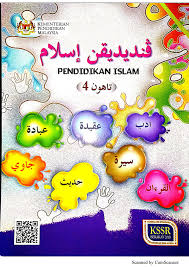 RANCANGAN PENGAJARAN TAHUNAN PENDIDIKAN ISLAM TAHUN 4 (SK)2024/2025NAMA SEKOLAH: ___________________________________ALAMAT SEKOLAH: ___________________________________NAMA GURU: ___________________________________TAHUN: ___________________________________ميڠݢوبيدڠ / ماسستندرد كاندوڠنستندرد ڤمبلاجرناوبجيكتيفچادڠن اكتيؤيتي ڤڠاجرن ڤمبلاجرنEMK  & ڤنيلاين1ميڠݢو اورينتاسي ميڠݢو اورينتاسي ميڠݢو اورينتاسي ميڠݢو اورينتاسي ميڠݢو اورينتاسي ميڠݢو اورينتاسي 22القرءان30 مينيت1.1 تلاوة  :ممباچ دان مڠعملكن سورة التكاثر دڠن بتول دان برتجويد دالم كهيدوڤن هارين سچارا برادب دان استقامة.1.1.1 ممباچ سورة التكاثر دڠن بتول دان برتجويد.ممباچ سورة التكاثر دان مڠعملكنث دالم كهيدوڤن هارين سچارا برادب دان استقامة.موريد داڤت :1. ممباچ سورة التكاثر أية 1-4 دڠن بتول دان لنچر.2. ممباچ سورة التكاثر أية 1-4 دڠن بتول دان برتجويد.1. ݢورو ممڤردڠركن باچاءن سورة التكاثر دري رقمن تيليڤون بيمبيت.2. لاتيه توبي مثبوت/ممباچ كلمة، ڤوتوڠن اية دان سورة التكاثر أية 1-4 دڠن بتول دان برتجويد..3.تسميع باچاءن سچارا برڤاسڠن (think pair share) دان دالم كومڤولن (round robin).4. ممڤردڠركن باچاءن سورة التكاثر برداسركن جدوال يڠدسدياكن.EK1(1.10)براورينتاسيكن ڤنچاڤاين.ڤنيلاين :تسميع باچاءن موريدKBAT :ممباچ القرءان دڠن برتجويد.22القرءان1 جم+ 	تسميع 1 جمختم القرءان/ تسميع القرءانجزء 13 :سورة الرعد أية 1-28 دڠن بتول دان برتجويدموريد داڤت :ممباچ سورة الرعد أية 1-28 دڠن بتول دان برتجويد1. ممباچ اية سچارا تلقي دان مشافهة2. ممبتولكن باچاءن يڠكورڠ فصيح3. ممبيمبيڠ راكن سباي4. ݢورو مريكود ڤنچاڤاين موريد.EK1(1.10)براورينتاسيكن ڤنچاڤاين.ڤنيلاين :تسميع باچاءن موريدKBAT :ممباچ القرءان دڠن فصيح.22عقيدة1 جم3.1 ميقيني كونسيف نام الله العظيم  دان الحميد  سرتا مڠ افليكاسيكنث دالم كهيدوڤن سچارا برادب دان استقامة. 3.1.1  مثاتاكن ڤڠرتين نام اللَّه العظيم دان الحميد. 3.1.2منرڠكن حكوم برايمان دڠن نام اللَّه العظيم دان الحميد برداسركن دليل نقلي سرتا ترجمهنث.موريد داڤت:1. مثاتاكن ڤڠرتين نام الله العظيم دان الحميد  دان حكومث دڠن تڤت.2. ممباچ دليل نقلي دان ارتيث دڠن بتول.1. سومبڠ سارن تنتڠ صيفت ماءنسي يڠ موليا دان يڠ ترڤوجي سرتا مڠاءيتكن دڠن تاجوق.2.ݢورو ملاتيه توبي مثبوت/ممباچ ڤڠرتين نام الله العظيم دان الحميد.(shoulder partner)3. ݢورو لاتيه توبي ممباچ دليل نقلي دان ارتيث.(face partner)4. روموسن دان لاتيهن منوليس سمولا ڤڠرتين نام الله العظيم دان الحميد.EK2(2.1)عملن ممرهاتي ڤرسكيترن دڠن برتوجوان.ڤنيلاين:- مثاتاكن ڤڠرتين.- ممباچ دليل.-لاتيهن منوليس.KBAT :اڤاكه بيذا مقصود نام الله العظيم دان الحميد22	جاوي30 مينيت7.1 مڠنل، ممباچ دان منوليس ڤركاتاءن يڠ مڠاندوڠي  حروف همزة دڠن بتول سچارا برادب دان استقامة.7.1.1 – مڠنل كدودوقن حروف همزة دالم ڤركاتاءن دڠن بتول.7.1.2- ممباچ ڤركاتاءن يڠ مڠاندوڠي حروف همزة دڠن بتول.موريد داڤت :1. مڠنل كدودوقن حروف همزة  3/4 دالم ڤركاتاءن دڠن بتول.2. ممباچ ڤركاتاءن يڠ مڠاندوڠي حروف همزة  3/4  دڠن بتول. 1. سومبڠ سارن چونتوه٢ ڤركاتاءن يڠ برحروف همزة 3/4  دان مڠنل كدودوقنث.2. لاتية توبي مثبوت دان ممباچ چونتوه٢ ڤركاتاءن يڠ برحروف همزة 3/4. 3. اكتيؤيتي كومڤولن موريد مثنارايكن اتاو بنديڠ بيذا ڤركاتاءن يڠ برحروف همزة 3/4 دان يڠ سلاءينث . (Klasifikasi)4. ݢورو ممبوات روموسن ترهادڤ توݢسن دان ڤنيلاين ستياڤ كومڤولن. EK1(1.2)ڤكا كڤد ڤلواڠڤنيلاين :-مڠنل كدودوقن.- مثبوت ڤركاتاءن.- بنديڠ بيذا كدودوقن.KBAT :ممباچ ڤتيقن تيك س جاوي دڠن لنچر.ميڠݢوبيدڠ تاجوقستندرد كاندوڠنستندرد ڤمبلاجرناوبجيكتيفچادڠن اكتيؤيتي ڤڠاجرن ڤمبلاجرنEMK  & ڤنيلاين33القرءان30 مينيتM3-PENDIDIKAN SIVIK(MAC)Nilai Teras: Bertanggungjawab1.1 تلاوة  :ممباچ دان مڠعملكن سورة التكاثر دڠن بتول دان برتجويد دالم كهيدوڤن هارين سچارا برادب دان استقامة.1.1.1 ممباچ سورة التكاثر دڠن بتول دان برتجويد.1.1.2 مڠعملكن باچاءن سورة ا التكاثر دالم كهيدوڤن هارين.موريد داڤت :1. ممباچ سورة التكاثر أية 5-8 دڠن بتول دان لنچر.2. ممباچ سورة التكاثر أية 5-8 دڠن بتول دان برتجويد.1. ݢورو ممڤردڠركن باچاءن سورة التكاثر دري رقمن تيليڤون بيمبيت.2. لاتيه توبي مثبوت/ممباچ كلمة، ڤوتوڠن اية دان سورة التكاثر أية 5-8 دڠن بتول دان برتجويد..3.تسميع باچاءن سچارا برڤاسڠن (think pair share) دان دالم كومڤولن (round robin).4. ممڤردڠركن باچاءن سورة التكاثر برداسركن جدوال يڠ دسدياكن.EK1(1.10)براورينتاسيكن ڤنچاڤاين.ڤنيلاين :تسميع باچاءن موريدKBAT :ممباچ القرءان دڠن برتجويد.33القرءان1 جم+ تسميع 1 جمختم القرءان/ تسميع القرءانجزء 13 :سورة الرعد أية 29-43 دان سورة ابراهيم أية 1-10 دڠن بتول دان برتجويدموريد داڤت :ممباچ سورة الرعد أية 29-43 دان سورة ابراهيم أية 1-10 دڠن بتول دان برتجويد1. ممباچ اية سچارا تلقي دان مشافهة2. ممبتولكن باچاءن يڠ كورڠ فصيح3. ممبيمبيڠ راكن سباي4. ݢورو مريكود ڤنچاڤاين موريد.EK1(1.10)براورينتاسيكن ڤنچاڤاين.ڤنيلاين :تسميع باچاءن موريدKBAT :ممباچ القرءان دڠن فصيح.33عقيدة1 جم3.1 ميقيني كونسيف نام الله العظيم  دان الحميد  سرتا مڠ افليكاسيكنث دالم كهيدوڤن سچارا برادب دان استقامة.3.1.3 مڠاناليسيس كڤنتيڠن برإيمان دڠن نام اللَّه العظيم دان الحميد3.1.4 ممبوقتيكن كأيمانن ترهادڤ نام اللَّه العظيم دان الحميد ملالوءي تيندقن. 3.1.5مڤاݢومي كبسرن الله دان منشكوري نعمتث دالم كهيدوڤن سچارا برادب دان استقامة.موريد داڤت:1. مڠهورايكن 4 كڤنتيڠن برايمان دڠن نام الله العظيم دان الحميد دڠن بتول.2. مثاتاكن بوقتي كأيمانن ترهادڤ نام الله العظيم دان نام الله  الحميد ملالوءي تيندقن دان منشكوري نعمت كورنياءن الله دڠن تڤت.1. سوءال جواب ڤڠرتين نام الله العظيم دان نام الله لحميد2. بربينچڠ كڤنتيڠن برايمان دڠن نام الله العظيم دان نام الله الحميد دان ݢورو مثنارايكن دهادڤن.3. بربينچڠ چارا ممبوقتيكن كأيمانن ترهادڤ نام الله العظيم دان نام الله  الحميد ملالوءي تيندقن دان منشكوري نعمت كورنياءن الله دالم كومڤولن.(stay &stray)4. روموسن دان ڤنيلاين ݢورو.EK2(2.1)عملن ممرهاتي ڤرسكيترن دڠن برتوجوان.ڤنيلاين:- مثاتاكن فكتا.- ڤربينچڠن.-مثنارايكن فكتا.KBAT :بنديڠ بيذا تيندقن اورڠ برايمان دان تيدق برايمان دالم هادڤي مسئله.33	جاوي30 مينيت7.1 مڠنل، ممباچ دان منوليس ڤركاتاءن يڠ مڠاندوڠي  حروف همزة دڠن بتول سچارا برادب دان استقامة.7.1.2- ممباچ ڤركاتاءن يڠلامڠاندوڠي حروف همزة دڠن بتول.7.1.3- منوليس ڤركاتاءن يڠ مڠاندوڠي حروف همزة دڠن بتول.موريد داڤت :1. ممباچ ڤركاتاءن يڠ مڠاندوڠي حروف همزة  3/4  دڠن بتول.2. منوليس 3 ڤركاتاءن يڠ مڠاندوڠي حروف همزة3/4   دڠن بتول.1. سومبڠ سارن چونتوه٢ ڤركاتاءن يڠ برحروف همزة 3/4  دان مڠنل كدودوقنث.2. لاتية توبي مثبوت دان ممباچ چونتوه٢ ڤركاتاءن يڠ برحروف همزة 3/4. 3. اكتيؤيتي كومڤولن موريد منوليس سمولا ڤركاتاءن يڠ برحروف همزة 3/4  يڠ دسبوتكن اوليه ݢورو . (imlak)4. ݢورو ممبوات روموسن ترهادڤ توݢسن دان ڤنيلاين ستياڤ كومڤولن. EK1(1.2)ڤكا كڤد ڤلواڠڤنيلاين :-مڠنل كدودوقن.- مثبوت ڤركاتاءن.- منوليس ڤركاتاءن.KBAT :ممباچ ڤتيقن تيك س جاوي دڠن لنچر.ميڠݢوبيدڠ تاجوقستندرد كاندوڠنستندرد ڤمبلاجرناوبجيكتيفچادڠن اكتيؤيتي ڤڠاجرن ڤمبلاجرنEMK  & ڤنيلاين44القرءان30 مينيت1.3 حفظن  :مڠحفظ دان مڠعملكن سورة التكاثر دڠن بتول دان برتجويد دالم صلاة دان كهيدوڤن هارين سچارا برادب دان استقامة.1.3.1 مڠحفظ سورة التكاثر دڠن بتول دان برتجويد.1.3.2  مڠعملكن باچاءن سورة التكاثر دالم كهيدوڤن هارين.موريد داڤت :1. مڠحفظ سورة التكاثر أية 1-4 دڠن بتول دان لنچر.2. مڠحفظ سورة التكاثر أية 1-4 دڠن بتول دان برتجويد.1. ݢورو ممڤردڠركن باچاءن سورة الكافرون دري رقمن تيليڤون بيمبيت.2. لاتيه توبي مڠحفظ ڤوتوڠن أية دان أية سورة التكاثر أية 1-4 دڠن بتول دان برتجويد..3.تسميع حفظن سچارا برڤاسڠن (think pair share) دان دالم كومڤولن (round robin).4. ممڤردڠركن باچاءن سورة الكافرون برداسركن جدوال يڠ دسدياكن.EK1(1.10)براورينتاسيكن ڤنچاڤاين.ڤنيلاين :تسميع حفظن موريدKBAT :مڠحفظ القرءان دڠن لنچر.44القرءان1 جم+ تسميع 1 جمختم القرءان/ تسميع القرءانجزء 13 :سورة ابراهيم أية 11-42 دڠن بتول دان برتجويدموريد داڤت :ممباچ سورة ابراهيم أية 11-42 دڠن بتول دان برتجويد1. ممباچ اية سچارا تلقي دان مشافهة2. ممبتولكن باچاءن يڠكورڠ فصيح3. ممبيمبيڠ راكن سباي4. ݢورو مريكود ڤنچاڤاين موريد.EK1(1.10)براورينتاسيكن ڤنچاڤاين.ڤنيلاين :تسميع باچاءن موريدKBAT :ممباچ القرءان دڠن فصيح.44عبادة1 جم4.1 مروموس دان مڠعملكن كونسيف برسوچي درڤد نجيس مخففة ، متوسطة دان مغلظة دڠن بتول سچارا برادب دان استقامة.4.1.1 منرڠكن ڤڠرتين نجيس.4.1.2 منجلسكن بهاݢين دان جنيس نجيس سرتا چارا منچوچيكنث.موريد داڤت :1. منرڠكن ڤڠرتين نجيس دڠن بتول.2. منجلسكن بهاݢين دان جنيس نجيس سرتا چارا منچوچيكنث دڠن تڤت.1.سومبڠ سارن تيندقن موريد اڤابيلا تاڠن تركنا نجيس دان كاءيتنث دڠن تاجوق.2. لاتيه توبي مثبوتكن ڤڠرتين نجيس دان موريد مثبوتكن كمبالي دهادڤن.3. لاتيه توبي مثبوتكن بهاݢين دان جنيس نجيس سرتا چارا منچوچيكنث.4. ݢورو ممبوات كترڠن دان تونجوق چارا منچوچيكن نجيس.4.اكتيؤيتي موريد منوليس ڤڠرتين نجيس (round robin).5. اكتيؤيتي موريد مثنارايكن بهاݢين دان جنيس نجيس سرتا چارا منچوچيكنث. (gallery walk)EK1(1.4) كرياتيؤيتي دان اينوؤاسي.ڤنيلاين :– مثاتاكن فكتا– مثنارايكن فكتا.– لاتيهن منوليس.KBAT :ممبينا چونتوه دالم منجاݢ كبرسيهن ديري.44	جاوي30 مينيت7.1 مڠنل، ممباچ دان منوليس ڤركاتاءن يڠ مڠاندوڠي حروف همزة دڠن بتول سچارا برادب دان استقامة.7.1.1 – مڠنل كدودوقن حروف همزة دالم ڤركاتاءن دڠن بتول.7.1.2- ممباچ ڤركاتاءن يڠ مڠاندوڠي حروف همزة دڠن بتول.موريد داڤت :1. مڠنل كدودوقن حروف همزة  اتس اليف دالم ڤركاتاءن دڠن بتول.2. ممباچ ڤركاتاءن يڠ مڠاندوڠي حروف همزة  اتس اليف دڠن بتول. 1. سومبڠ سارن چونتوه٢ ڤركاتاءن يڠ برحروف همزة اتس اليف دان مڠنل كدودوقنث.2. لاتية توبي مثبوت دان ممباچ چونتوه٢ ڤركاتاءن يڠ برحروف همزة اتس اليف. 3. اكتيؤيتي كومڤولن موريد مثنارايكن اتاو بنديڠ بيذا ڤركاتاءن يڠ برحروف همزة اتس اليف دان يڠ سلاءينث . (Klasifikasi)4. ݢورو ممبوات روموسن ترهادڤ توݢسن دان ڤنيلاين ستياڤ كومڤولن. EK1(1.2)ڤكا كڤد ڤلواڠڤنيلاين :-مڠنل كدودوقن.- مثبوت ڤركاتاءن.- بنديڠ بيذا كدودوقن.KBAT :ممباچ ڤتيقن تيك س جاوي دڠن لنچر.5CUTI PERAYAAN HARI RAYA AIDILFITRICUTI PERAYAAN HARI RAYA AIDILFITRICUTI PERAYAAN HARI RAYA AIDILFITRICUTI PERAYAAN HARI RAYA AIDILFITRICUTI PERAYAAN HARI RAYA AIDILFITRICUTI PERAYAAN HARI RAYA AIDILFITRIميڠݢوبيدڠ تاجوقستندرد كاندوڠنستندرد ڤمبلاجرناوبجيكتيفچادڠن اكتيؤيتي ڤڠاجرن ڤمبلاجرنEMK  & ڤنيلاين66القرءان30 مينيت1.3 حفظن  :مڠحفظ دان مڠعملكن سورة التكاثر دڠن بتول دان برتجويد دالم صلاة دان كهيدوڤن هارين سچارا برادب دان استقامة.1.3.1 مڠحفظ سورة التكاثر دڠن بتول دان برتجويد.1.3.2  مڠعملكن باچاءن سورة التكاثر دالم كهيدوڤن هارين.موريد داڤت :1. مڠحفظ سورة التكاثر أية 5-8 دڠن بتول دان لنچر.2. مڠحفظ سورة التكاثر أية 5-8 دڠن بتول دان برتجويد.1. ݢورو ممڤردڠركن باچاءن سورة الكافرون دري رقمن تيليڤون بيمبيت.2. لاتيه توبي مڠحفظ ڤوتوڠن أية دان أية سورة التكاثر أية 5-8 دڠن بتول دان برتجويد..3.تسميع حفظن سچارا برڤاسڠن (think pair share) دان دالم كومڤولن (round robin).4. ممڤردڠركن باچاءن سورة الكافرون برداسركن جدوال يڠ دسدياكن.EK1(1.10)براورينتاسيكن ڤنچاڤاين.ڤنيلاين :تسميع حفظن موريدKBAT :مڠحفظ القرءان دڠن لنچر.66القرءان1 جم+ تسميع 1 جمختم القرءان/ تسميع القرءانجزء 13-14 :سورة ابراهيم أية 43-52 دان سورة الحجر أية 1-15 دڠن بتول دان برتجويدموريد داڤت :ممباچ سورة ابراهيم أية 43-52 دان سورة الحجر أية 1-15 دڠن بتول دان برتجويد1. ممباچ اية سچارا تلقي دان مشافهة2. ممبتولكن باچاءن يڠ كورڠ فصيح3. ممبيمبيڠ راكن سباي4. ݢورو مريكود ڤنچاڤاين موريد.EK1(1.10)براورينتاسيكن ڤنچاڤاين.ڤنيلاين :تسميع باچاءن موريدKBAT :ممباچ القرءان دڠن فصيح.66عبادة1 جم4.1 مروموس دان مڠعملكن كونسيف برسوچي درڤد نجيس مخففة ، متوسطة دان مغلظة دڠن بتول سچارا برادب دان استقامة.4.1.2 منجلسكن بهاݢين دان جنيس نجيس سرتا چارا منچوچيكنث.4.1.3 مڠفليكاسي چارا برسوچي درڤد نجيس مخففة ، متوسطة دان مغلظة دڠن بتول.موريد داڤت :1. منجلسكن بهاݢين دان جنيس نجيس سرتا چارا منچوچيكنث دڠن تڤت.2. مثوسون چارا برسوچي درڤد نجيس مخففة ، متوسطة دان مغلظة دڠن بتول.1.سوءال جواب جنيس نجيس دان چونتوه يڠ تله موريد ڤلاجري.2. لاتيه توبي مثبوتكن دان مثنارايكن چارا منچوچيكن نجيس۲ ترسبوت.3. ݢورو ممبوات كترڠن دان تونجوق چارا منچوچيكن نجيس.4. اكتيؤيتي موريد دالم كومڤولن مثوسون معلومت چارا منچوچيكن نجيس۲ ترسبوت. (Puzzle it Out -selesaikan)EK1(1.4) كرياتيؤيتي دان اينوؤاسي.ڤنيلاين :– مثاتاكن فكتا– مثنارايكن فكتا.– مثوسون فكتا.KBAT :ممبينا چونتوه دالم منجاݢ كبرسيهن ديري.66	جاوي30 مينيت7.1 مڠنل، ممباچ دان منوليس ڤركاتاءن يڠ مڠاندوڠي حروف همزة دڠن بتول سچارا برادب دان استقامة.7.1.2- ممباچ ڤركاتاءن يڠ مڠاندوڠي حروف همزة دڠن بتول.7.1.3- منوليس ڤركاتاءن يڠ مڠاندوڠي حروف همزة دڠن بتول.موريد داڤت :1. ممباچ ڤركاتاءن يڠ مڠاندوڠي حروف همزة  اتس اليف دڠن بتول.2. منوليس 3 ڤركاتاءن يڠ مڠاندوڠي حروف همزة اتس اليف دڠن بتول.1. سومبڠ سارن چونتوه٢ ڤركاتاءن يڠ برحروف همزة اتس اليف دان مڠنل كدودوقنث.2. لاتية توبي مثبوت دان ممباچ چونتوه٢ ڤركاتاءن يڠ برحروف همزة اتس اليف. 3. اكتيؤيتي كومڤولن موريد منوليس سمولا ڤركاتاءن يڠ برحروف همزة اتس اليف يڠ دسبوتكن اوليه ݢورو . (imlak)4. ݢورو ممبوات روموسن ترهادڤ توݢسن دان ڤنيلاين ستياڤ كومڤولن. EK1(1.2)ڤكا كڤد ڤلواڠڤنيلاين :-مڠنل كدودوقن.- مثبوت ڤركاتاءن.- منوليس ڤركاتاءن.KBAT :ممباچ ڤتيقن تيك س جاوي دڠن لنچر.ميڠݢوبيدڠ تاجوقستندرد كاندوڠنستندرد ڤمبلاجرناوبجيكتيفچادڠن اكتيؤيتي ڤڠاجرن ڤمبلاجرنEMK  & ڤنيلاين77القرءان(تجويد)30 مينيتM7-PENDIDIKAN SIVIK (APRIL)TEMA: KEGEMBIRAAN1.6 تجويد :ممباچ أية يڠ مڠندوڠي باچاءن ميم ساكنة دڠن بتول دان برتجويد سچارا برادب دان استقامة.1.6.1 مڠنل ڤستي كلمة دان ڤوتوڠن اية يڠ مڠاندوڠي باچاءن إظهار شفوي دڠن بتول.موريد داڤت : 1. مڠنل ڤستي كلمة دان ڤوتوڠن اية يڠ مڠاندوڠي باچاءن إظهار شفوي دڠن بتول.1. ڤنرڠن قاعدة حكوم إظهار شفوي دان ݢورو مثنارايكنث دهادڤن كلس.2. لاتيه توبي مڠنل ڤستي كلمة دان ڤوتوڠن اية يڠ مڠاندوڠي باچاءن إظهار شفوي.3. لاتيه توبي ممباچ كلمة دان ڤوتوڠن اية يڠ مڠندوڠي حكوم إظهار شفوي. (shoulder partner)4. اكتيؤيتي مڠلواركن حكوم إظهار شفوي درڤد سورة ترتنتو دالم القرءان. (gallery walk)EK1(1.13)تابه دان صبر دالم بلاجر.ڤنيلاين :-سوءال جواب .-سبوتن دان باچاءن اية.-بنديڠ بيذا باچاءن.-مڠلوركن چونتوه أية درڤد القرءان.KBAT :اناليسيس حكوم تجويد دان اية.77القرءان1 جم+ تسميع 1 جمختم القرءان/ تسميع القرءانجزء 14 :سورة الحجر أية 16-50 دڠن بتول دان برتجويدموريد داڤت :ممباچ سورة الحجر أية 16-50 دڠن بتول دان برتجويد1. ممباچ اية سچارا تلقي دان مشافهة2. ممبتولكن باچاءن يڠ كورڠ فصيح3. ممبيمبيڠ راكن سباي4. ݢورو مريكود ڤنچاڤاين موريد.EK1(1.10)براورينتاسيكن ڤنچاڤاين.ڤنيلاين :تسميع باچاءن موريدKBAT :ممباچ القرءان دڠن فصيح.77عبادة1 جم4.1 مروموس دان مڠعملكن كونسيف برسوچي درڤد نجيس مخففة ، متوسطة دان مغلظة دڠن بتول سچارا برادب دان استقامة.4.1.3 مڠفليكاسي چارا برسوچي درڤد نجيس مخففة ، متوسطة دان مغلظة دڠن بتول.4.1.4 مڠهورايكن كڤنتيڠن برسوچي دالم كهيدوڤن هارين.4.1.5 منجاݢ كبرسيهن دان كسوچين دالم سموا اسفيك كهيدوڤن سچارا برادب دان استقامة.موريد داڤت :1. مثوسون چارا برسوچي درڤد نجيس مخففة ، متوسطة دان مغلظة دڠن بتول.2. مڠهورايكن 4 درڤد 6 كڤنتيڠن برسوچي دالم كهيدوڤن هارين.1.سوءال جواب چارا برسوچي درڤد نجيس مخففة دان متوسطة يڠ تله موريد ڤلاجري.2. لاتيه توبي مثبوتكن دان مثنارايكن چارا منچوچيكن نجيس۲ ترسبوت.3. اكتيؤيتي موريد دالم كومڤولن مثوسون معلومت چارا منچوچيكن نجيس۲ ترسبوت. (Puzzle it Out -selesaikan)4. ڤربينچڠن ڤركارا  كڤنتيڠن برسوچي دالم كهيدوڤن هارين.5. اكتيؤوتي مثنارايكن دان بنديڠ بيذا ڤركارا  كڤنتيڠن برسوچي دالم كهيدوڤن هارين انتارا كومڤولن. (gallery walk)EK1(1.4) كرياتيؤيتي دان اينوؤاسي.ڤنيلاين :– مثنارايكن فكتا.– مثوسون فكتا.- ڤربينچڠن كومڤولن.KBAT :اڤاكه تيندقن اڤابيلا مندڠر سسأورڠ برچريتا كبوروقن حال اورڠ لاءين؟77	جاوي30 مينيت7.1 مڠنل، ممباچ دان منوليس ڤركاتاءن يڠ مڠاندوڠي حروف همزة دڠن بتول سچارا برادب دان استقامة.7.1.1 – مڠنل كدودوقن حروف همزة دالم ڤركاتاءن دڠن بتول.7.1.2- ممباچ ڤركاتاءن يڠ مڠاندوڠي حروف همزة دڠن بتول.موريد داڤت :1. مڠنل كدودوقن حروف همزة سلاري دڠن حروف لاءين دالم ڤركاتاءن دڠن بتول.2. ممباچ ڤركاتاءن يڠ مڠاندوڠي حروف همزة  سلاري دڠن حروف لاءين دڠن بتول. 1. سومبڠ سارن چونتوه٢ ڤركاتاءن يڠ برحروف همزة سلاري دڠن حروف لاءين دان مڠنل كدودوقنث.2. لاتية توبي مثبوت دان ممباچ چونتوه٢ ڤركاتاءن يڠ برحروف همزة سلاري دڠن حروف لاءين. 3. اكتيؤيتي كومڤولن موريد مثنارايكن اتاو بنديڠ بيذا ڤركاتاءن يڠ برحروف همزة سلاري دڠن حروف لاءين دان يڠ سلاءينث . (Klasifikasi)4. ݢورو ممبوات روموسن ترهادڤ توݢسن دان ڤنيلاين ستياڤ كومڤولن.EK1(1.2)ڤكا كڤد ڤلواڠڤنيلاين :-مڠنل كدودوقن.- مثبوت ڤركاتاءن.- بنديڠ بيذا كدودوقن.KBAT :ممباچ ڤتيقن تيك س جاوي دڠن لنچر.ميڠݢوبيدڠ تاجوقستندرد كاندوڠنستندرد ڤمبلاجرناوبجيكتيفچادڠن اكتيؤيتي ڤڠاجرن ڤمبلاجرنEMK  & ڤنيلاين88القرءان(تجويد)30 مينيت1.6 تجويد :ممباچ أية يڠ مڠندوڠي باچاءن ميم ساكنة دڠن بتول دان برتجويد سچارا برادب دان استقامة.1.6.2 ممباچ كلمة دان ڤوتوڠن اية يڠ مڠاندوڠي باچاءن إظهار شفوي دڠن بتول دان برتجويد.موريد داڤت : 1. ممباچ كلمة دان ڤوتوڠن اية يڠ مڠاندوڠي باچاءن إظهار شفوي دڠن بتول دان برتجويد. 1. سوءال جواب قاعدة حكوم إظهار شفوي دان چارا مڠنلث.2. اولڠن لاتيه توبي مڠنل ڤستي كلمة دان ڤوتوڠن اية يڠ مڠاندوڠي باچاءن إظهار شفوي.3. لاتيه توبي ممباچ كلمة دان ڤوتوڠن اية يڠ مڠندوڠي حكوم إظهار شفوي. (shoulder partner)4. اكتيؤيتي مڠلواركن حكوم إظهار شفوي درڤد سورة ترتنتو دالم القرءان. (gallery walk)EK1(1.13)تابه دان صبر دالم بلاجر.ڤنيلاين :-سوءال جواب مڠنلي قاعده حكوم.-سبوتن دان باچاءن اية.-بنديڠ بيذا باچاءن بتول دان ساله.-مڠلوركن چونتوه أية درڤد القرءان.KBAT :اناليسيس حكوم تجويد دان اية.88القرءان1 جم+ تسميع 1 جمختم القرءان/ تسميع القرءانجزء 14 :سورة الحجر أية 51-70 دڠن بتول دان برتجويدموريد داڤت :ممباچ سورة الحجر أية 51-70 دڠن بتول دان برتجويد1. ممباچ اية سچارا تلقي دان مشافهة2. ممبتولكن باچاءن يڠ كورڠ فصيح3. ممبيمبيڠ راكن سباي4. ݢورو مريكود ڤنچاڤاين موريد.EK1(1.10)براورينتاسيكن ڤنچاڤاين.ڤنيلاين :تسميع باچاءن موريدKBAT :ممباچ القرءان دڠن برتجويد.88	سيرة1 جم 5.1مروموس اعتبار ڤنريماءن مشاركت ترهادڤ دعوه بي محمد ملالوءي ڤرجنجين عقبه ڤرتام دان كدوا سچارا برادب دان استقامة5.1.1 مثاتاكن لاتر بلاكڠ مشاركت يثرب  سهيڠݢ  ڤرجنجين عقبه ڤرتام دان كدوا.  5.1.2منجلسكن ايسي ڤرجنجين عقبة ڤرتام دان ڤرجنجين عقبة كدوا1.موريد داڤت  لاتر بلاكڠ مشاركت عرب سهيڠݢ  ڤرجنجين عقبه ڤرتام دان كدوا دالم كومڤولن دڠن بتول2. موريد داڤت منجلسكن سكورڠ-كورڠث 4 ايسي ڤرجنجين عقبة ڤرتام دان ڤرجنجين عقبة كدوا سچارا بركومڤولن دڠن بتول.اكتيؤيتي1.موريد مثاتاكن لاتر بلاكڠ مشاركت عرب برداسركن بوكو تيك س2.موريد برسوأل جوب لاتر بلاكڠ مشاركت عرب.3.موريد منجلسكن ايسي ڤرجنجين عقبه 1 دان 2 ملالوي اكتيؤيتي Roling Chip4.موريد مثنارايكن ايسي ڤرجنجين عقبه 1 دان 2 ملالو ڤتا ڤوكوق (i-Think)(EK2) 2.3مڠحاصيلكن ايديا دري ڤمرهاتينڤنيلاين :- مڠاناليسيس مثنارايKBATمثنارايكن ببراڤ صيفت رسول الله سماس بردعوه.88	جاوي30 مينيت7.1 مڠنل، ممباچ دان منوليس ڤركاتاءن يڠ مڠاندوڠي حروف همزة دڠن بتول سچارا برادب دان استقامة.7.1.2- ممباچ ڤركاتاءن يڠ مڠاندوڠي حروف همزة دڠن بتول.7.1.3- منوليس ڤركاتاءن يڠ مڠاندوڠي حروف همزة دڠن بتول.موريد داڤت :1. ممباچ ڤركاتاءن يڠ مڠاندوڠي حروف همزة  سلاري دڠن حروف لاءين دڠن بتول.2. منوليس 3 ڤركاتاءن يڠ مڠاندوڠي حروف همزة سلاري دڠن حروف لاءين دڠن بتول.1. سومبڠ سارن چونتوه٢ ڤركاتاءن يڠ برحروف همزة سلاري دڠن حروف لاءين دان مڠنل كدودوقنث.2. لاتية توبي مثبوت دان ممباچ چونتوه٢ ڤركاتاءن يڠ برحروف همزة سلاري دڠن حروف لاءين. 3. اكتيؤيتي كومڤولن موريد منوليس سمولا ڤركاتاءن يڠ برحروف همزة سلاري دڠن حروف لاءين يڠ دسبوتكن اوليه ݢورو . (imlak)4. ݢورو ممبوات روموسن ترهادڤ توݢسن دان ڤنيلاين ستياڤ كومڤولن. EK1(1.2)ڤكا كڤد ڤلواڠڤنيلاين :-مڠنل كدودوقن.- مثبوت ڤركاتاءن.- منوليس ڤركاتاءن.KBAT :ممباچ ڤتيقن تيك س جاوي دڠن لنچر.ميڠݢوبيدڠ تاجوقستندرد كاندوڠنستندرد ڤمبلاجرناوبجيكتيفچادڠن اكتيؤيتي ڤڠاجرن ڤمبلاجرنEMK  & ڤنيلاين99	القرءان(تجويد)30 مينيت1.6 تجويد :ممباچ أية يڠ مڠندوڠي باچاءن ميم ساكنة دڠن بتول دان برتجويد سچارا برادب دان استقامة.1.6.2 ممباچ كلمة دان ڤوتوڠن اية يڠ مڠاندوڠي باچاءن إظهار شفوي دڠن بتول دان برتجويد.1.6.3 مڠ اڤليكاسي حكوم تجويد دالم ڤمباچاءن القرءان.1.6.4 مڠعملكن باچاءن القرءان دڠن بتول دان برتجويد دالم كهيدوڤن سچارا برادب دان استقامةموريد داڤت : 1. ممباچ كلمة دان ڤوتوڠن اية يڠ مڠاندوڠي باچاءن إظهار شفوي دڠن بتول دان برتجويد.2. مڠاڤليكاسي حكوم تجويد دالم ڤمباچاءن القرءان.1. سوءال جواب قاعدة حكوم إظهار شفوي دان چارا مڠنلث.2. اولڠن لاتيه توبي مڠنل ڤستي كلمة دان ڤوتوڠن اية يڠ مڠاندوڠي باچاءن إظهار شفوي.3. لاتيه توبي ممباچ كلمة دان ڤوتوڠن اية يڠ مڠندوڠي حكوم إظهار شفوي. (shoulder partner)4. اكتيؤيتي مڠلواركن حكوم إظهار شفوي درڤد سورة ترتنتو دالم القرءان. (gallery walk)EK1(1.13)تابه دان صبر دالم بلاجر.ڤنيلاين :-سوءال جواب .-سبوتن دان باچاءن اية.-بنديڠ بيذا باچاءن.-مڠلوركن چونتوه أية درڤد القرءان.KBAT :اناليسيس حكوم تجويد دان اية.99القرءان1 جم+ تسميع 1 جمختم القرءان/ تسميع القرءانجزء 14 :سورة الحجر أية 71-99 دڠن بتول دان برتجويدموريد داڤت :ممباچ سورة الحجر أية 71-99 دڠن بتول دان برتجويد1. ممباچ اية سچارا تلقي دان مشافهة2. ممبتولكن باچاءن يڠ كورڠ فصيح3. ممبيمبيڠ راكن سباي4. ݢورو مريكود ڤنچاڤاين موريد.EK1(1.10)براورينتاسيكن ڤنچاڤاين.ڤنيلاين :تسميع باچاءن موريد.KBAT :ممباچ القرءان دڠن فصيح.99سيرة1 جم5.1مروموس اعتبار ڤنريماءن مشاركت ترهادڤ دعوه بي محمد ملالوءي ڤرجنجين عقبه ڤرتام دان كدوا سچارا برادب دان استقامة5.1.2منجلسكن ايسي ڤرجنجين عقبة ڤرتام دان ڤرجنجين عقبة كدوا.5.1.3مڠاناليسيس كڤنتيڠن ڤرجنجين عقبة ڤرتام دان ڤرجنجين عقبة كدوا. 1. موريد داڤت منجلسكن سكورڠ-كورڠث 4 ايسي ڤرجنجين عقبة ڤرتام دان ڤرجنجين عقبة كدوا سچارا بركومڤولن دڠن بتول.1. سومبڠ سارن لاتر بلاكڠ مشاركت عرب سبلوم إسلام.2. موريد منجلسكن ايسي ڤرجنجين عقبه 1 دان 2 ملالوي اكتيؤيتي Roling Chip3. موريد مثنارايكن ايسي ڤرجنجين عقبه 1 دان 2 ملالو فتا ڤوكوف (i-Think)4. روموسن ݢورو دان ڤنيلاين ترهادڤ داڤتن موريد.(EK2) 2.3مڠحاصيلكن ايديا دري ڤمرهاتينڤنيلاين :- مڠاناليسيس مثنارايKBATاڤاكه ڤرجنجين عقبة ڤرتام دان كدوا ممبري كباءيقن كڤد اومت إسلام؟99	جاوي30 مينيت7.1 مڠنل، ممباچ دان منوليس ڤركاتاءن يڠ مڠاندوڠي حروف همزة دڠن بتول سچارا برادب دان استقامة.7.1.1 – مڠنل كدودوقن حروف همزة دالم ڤركاتاءن دڠن بتول.7.1.2- ممباچ ڤركاتاءن يڠ مڠاندوڠي حروف همزة دڠن بتول.موريد داڤت :1. مڠنل كدودوقن حروف همزة ممڤوثاءي رومه سنديري دالم ڤركاتاءن دڠن بتول.2. ممباچ ڤركاتاءن يڠ مڠاندوڠي حروف همزة  ممڤوثاءي رومه سنديري دڠن بتول. 1. سومبڠ سارن چونتوه٢ ڤركاتاءن يڠ برحروف همزة ممڤوثاءي رومه سنديري دان مڠنل كدودوقنث.2. لاتية توبي مثبوت دان ممباچ چونتوه٢ ڤركاتاءن برحروف همزة ممڤوثاءي رومه سنديري. 3. اكتيؤيتي كومڤولن موريد مثنارايكن اتاو بنديڠ بيذا ڤركاتاءن يڠ برحروف همزة ممڤوثاءي رومه سنديري دان يڠسلاءينث . (Klasifikasi)4. ݢورو ممبوات روموسن ترهادڤ توݢسن دان ڤنيلاين ستياڤ كومڤولن. EK1(1.2)ڤكا كڤد ڤلواڠڤنيلاين :-مڠنل كدودوقن.- مثبوت ڤركاتاءن.- بنديڠ بيذا كدودوقن.KBAT :ممباچ ڤتيقن تيك س جاوي دڠن لنچر.ميڠݢوبيدڠ تاجوقستندرد كاندوڠنستندرد ڤمبلاجرناوبجيكتيفچادڠن اكتيؤيتي ڤڠاجرن ڤمبلاجرنEMK  & ڤنيلاين1010القرءان(تجويد)30 مينيت1.6 تجويد :ممباچ أية يڠ مڠندوڠي باچاءن ميم ساكنة دڠن بتول دان برتجويد سچارا برادب دان استقامة.1.6.1 مڠنل ڤستي كلمة دان ڤوتوڠن اية يڠ مڠاندوڠي باچاءن إخفاء شفوي دڠن بتول.موريد داڤت : 1. مڠنل ڤستي كلمة دان ڤوتوڠن اية يڠ مڠاندوڠي باچاءن إخفاء شفوي دڠن بتول.1. ڤنرڠن قاعدة حكوم إخفاء شفوي دان ݢورو مثنارايكنث دهادڤن كلس.2. لاتيه توبي مڠنل ڤستي كلمة دان ڤوتوڠن اية يڠ مڠاندوڠي باچاءن إخفاء شفوي.3. لاتيه توبي ممباچ كلمة دان ڤوتوڠن اية يڠ مڠندوڠي حكوم إخفاء شفوي. (shoulder partner)4. اكتيؤيتي مڠلواركن حكوم إخفاء شفوي درڤد سورة ترتنتو دالم القرءان. (gallery walk)EK1(1.13)تابه دان صبر دالم بلاجر.ڤنيلاين :-سوءال جواب.-سبوتن دان باچاءن اية.-بنديڠ بيذا باچاءن.-مڠلوركن چونتوه أية درڤد القرءان.KBAT :اناليسيس حكوم تجويد دان اية.1010القرءان1 جم+ تسميع 1 جمختم القرءان/ تسميع القرءانجزء 14 :سورة النحل أية 1-26 دڠن بتول دان برتجويدموريد داڤت :ممباچ سورة النحل أية 1-26 دڠن بتول دان برتجويد1. ممباچ اية سچارا تلقي دان مشافهة2. ممبتولكن باچاءن يڠ كورڠ فصيح3. ممبيمبيڠ راكن سباي4. ݢورو مريكود ڤنچاڤاين موريد.EK1(1.10)براورينتاسيكن ڤنچاڤاين.ڤنيلاين :تسميع باچاءن موريد.KBAT :ممباچ القرءان دڠن فصيح.1010سيرة1 جم5.1مروموس اعتبار ڤنريماءن مشاركت ترهادڤ دعوه بي محمد ملالوءي ڤرجنجين عقبه ڤرتام دان كدوا سچارا برادب دان استقامة5.1.4 مروموس اعتبار درڤد ڤنريماءن مشاركت ترهادڤ دعوه نبي  محمد ملالوءي ڤرجنجين عقبه ڤرتام دان كدوا. 5.1.5 مماتوهي فراتورن يڠ تله دتتفكن دمي  كسجهتراءن هيدوڤ1.مڠكلافيكاسيكن سكورڠ-كورڠث  5 كڤنتيڠن ڤرجنجين عقبة ڤرتام دان كدواسچارا بركومڤولن دڠن باءيق 2. موريد داڤت ممبوات كسيمڤولن تنتڠ اعتبار درڤد ڤنريماءن مشاركت ترهادڤ دعوه نبي  محمد ملالوءي ڤرجنجين عقبه ڤرتام دان كدوا دڠن باءيق بربنتوكن ݢورو. 3.موريد داڤت مڠادڤتاسيكن ڤراتورن يڠ تله دتتڤكن دمي كسجهتراءن هيدوڤ1.موريد مثاتاكن كڤنتيڠن ڤرجنجين عقبه 1 دان 2 دالم بنتوق ڤربينچڠن دڠن بنتوان ݢورو2.ستياڤ كومڤولن مڠهورايكن ڤڠاجرن /اعتيبار ڤنريماءن مشاركت ترهادڤ دعوه نبي  محمد ملالوءي ڤرجنجين عقبه ڤرتام دان كدوا.3.ستياڤ كومڤولن ممبنتڠكن حاصيل ڤربينچڠن  مريك.4. ستياڤ كومڤولن اكن ممبريكن هوجهن مڠناءي ڤراتورن يڠبوليه دݢونا ڤاكاي دالم كهيدوڤن سهارين.5. لاتيهن برتوليس دالم بنتوق ڤتا الير (i-Think) (EK1) 1.9بركأوڤاياءن مميمڤينمڠحاصيلكن ايديا دري ڤمرهاتينڤنيلاين :- مڠاناليسيس- ڤمبنتڠن- برسوال جوابKBATڤد ڤنداڤت كامو، اڤاكه انتارا چارا بردعوه يڠ بركسن؟1010	جاوي30 مينيت7.1 مڠنل، ممباچ دان منوليس ڤركاتاءن يڠ مڠاندوڠي حروف همزة دڠن بتول سچارا برادب دان استقامة.7.1.2- ممباچ ڤركاتاءن يڠ مڠاندوڠي حروف همزة دڠن بتول.7.1.3- منوليس ڤركاتاءن يڠ مڠاندوڠي حروف همزة دڠن بتول.موريد داڤت :1. ممباچ ڤركاتاءن يڠ مڠاندوڠي حروف همزة  ممڤوڽاءي رومه سنديري دڠن بتول.2. منوليس 3 ڤركاتاءن يڠ مڠاندوڠي حروف همزة ممڤوثاءي رومه سنديري دڠن بتول.1. سومبڠ سارن چونتوه٢ ڤركاتاءن يڠ برحروف همزة ممڤوثاءي رومه سنديري دان مڠنل كدودوقنث.2. لاتية توبي مثبوت دان ممباچ چونتوه٢ ڤركاتاءن يڠ برحروف همزة ممڤوڽاءي رومه سنديري. 3. اكتيؤيتي كومڤولن موريد منوليس سمولا ڤركاتاءن يڠ برحروف همزة ممڤوڽاءي رومه سنديري يڠ دسبوتكن اوليه ݢورو . (imlak)4. ݢورو ممبوات روموسن ترهادڤ توݢسن دان ڤنيلاين ستياڤ كومڤولن. EK1(1.2)ڤكا كڤد ڤلواڠڤنيلاين :-مڠنل كدودوقن.- مثبوت ڤركاتاءن.- منوليس ڤركاتاءن.KBAT :ممباچ ڤتيقن تيك س جاوي دڠن لنچر.ميڠݢوبيدڠ تاجوقستندرد كاندوڠنستندرد ڤمبلاجرناوبجيكتيفچادڠن اكتيؤيتي ڤڠاجرن ڤمبلاجرنEMK  & ڤنيلاين1111القرءان(تجويد)30 مينيت1.6 تجويد :ممباچ أية يڠ مڠندوڠي باچاءن ميم ساكنة دڠن بتول دان برتجويد سچارا برادب دان استقامة.1.6.2 ممباچ كلمة دان ڤوتوڠن اية يڠ مڠاندوڠي باچاءن إخفاء شفوي دڠن بتول دان برتجويد.موريد داڤت : 1. ممباچ كلمة دان ڤوتوڠن اية يڠ مڠاندوڠي باچاءن إخفاء شفوي دڠن بتول دان برتجويد. 1. سوءال جواب قاعدة حكوم إخفاء شفوي دان چارا مڠنلث.2. اولڠن لاتيه توبي مڠنل ڤستي كلمة دان ڤوتوڠن اية يڠ مڠاندوڠي باچاءن إخفاء شفوي.3. لاتيه توبي ممباچ كلمة دان ڤوتوڠن اية يڠ مڠندوڠي حكوم إخفاء شفوي. (shoulder partner)4. اكتيؤيتي مڠلواركن حكوم إخفاء شفوي درڤد سورة ترتنتو دالم القرءان. (gallery walk)EK1(1.13)تابه دان صبر دالم بلاجر.ڤنيلاين :-سوءال جواب.-سبوتن دان باچاءن اية.-بنديڠ بيذا باچاءن.-مڠلوركن چونتوه أية درڤد القرءان.KBAT :اناليسيس حكوم تجويد دان اية.1111القرءان1 جم+ تسميع 1 جمختم القرءان/ تسميع القرءانجزء 14 :سورة النحل أية 27-54 دڠن بتول دان برتجويدموريد داڤت :ممباچ سورة النحل أية 27-54 دڠن بتول دان برتجويد1. ممباچ اية سچارا تلقي دان مشافهة2. ممبتولكن باچاءن يڠ كورڠ فصيح3. ممبيمبيڠ راكن سباي4. ݢورو مريكود ڤنچاڤاين موريد.EK1(1.10)براورينتاسيكن ڤنچاڤاين.ڤنيلاين :تسميع باچاءن موريد.KBAT :ممباچ القرءان دڠن فصيح.1111ادب1 جم6.1 مروموس ادب برڤاكاين يڠمنڤتي شرع دان مڠعملكن سچارا برادب دان استقامه. 6.1.1 مثاتاكن مقصود دان حكوم منوتوڤ عورة.6.1.2 منرڠكن حكوم منوتوڤ عورة برداسركن دليل نقلي سرتا ترجمهنث. 6.1.3 منجلسكن ادب دان چيري٢ برڤاكاين منڤتي شرع.موريد داڤت :1. منرڠكن ارتي منوتوڤ عورة دان حكوم ترهادڤث دڠن بتول. 2. مثاتاكن حكوم منوتوڤ عورة برڤندوكن دليل نقلي سرتا ترجمهنث دڠن تڤت. 3. مڠهورايكن ادب دان چيري٢ برڤاكاين يڠمنڤتي شرع. 1. سومبڠ سارن اڤ يڠ موريد لاكوكن اڤبيلا هندق كلوار رومه ؟2. بربينچڠ ادب برڤاكاين دان ݢورو مثنارايكنث. 3. لاتيه توبي ممباچ دليل نقلي يڠ بركاءيتن ادب برڤاكاين. 4. اكتيؤيتي مثناراي ادب برڤاكاين. (round robin). EK(1.14)بوليه ممبينا جاريڠن سوسيالڤنيلاين :-بنديڠ بيذا-مثناراي فكتا- ممباچ دليل نقليKBAT :مڠاناليسيس :اڤاكه سبب اورڠ اسلام واجب منوتوڤ عورة ؟ 1111	جاوي30 مينيت7.1 مڠنل، ممباچ دان منوليس ڤركاتاءن يڠ مڠاندوڠي حروف همزة دڠن بتول سچارا برادب دان استقامة.7.1.1 – مڠنل كدودوقن حروف همزة دالم ڤركاتاءن دڠن بتول.7.1.2- ممباچ ڤركاتاءن يڠ مڠاندوڠي حروف همزة دڠن بتول.موريد داڤت :1. مڠنل كدودوقن حروف همزة دباوه اليف دالم ڤركاتاءن دڠن بتول.2. ممباچ ڤركاتاءن يڠ مڠاندوڠي حروف همزة  دباوه اليف دڠن بتول. 1. سومبڠ سارن چونتوه٢ ڤركاتاءن يڠ برحروف همزة دباوه اليف دان مڠنل كدودوقنث.2. لاتية توبي مثبوت دان ممباچ چونتوه٢ ڤركاتاءن يڠبرحروف همزة دباوه اليف. 3. اكتيؤيتي كومڤولن موريد مثنارايكن اتاو بنديڠ بيذا ڤركاتاءن يڠ برحروف همزة دباوه اليف دان يڠ سلاءينث . (Klasifikasi)4. ݢورو ممبوات روموسن ترهادڤ توݢسن دان ڤنيلاين ستياڤ كومڤولن. EK1(1.2)ڤكا كڤد ڤلواڠڤنيلاين :-مڠنل كدودوقن.- مثبوت ڤركاتاءن.- بنديڠ بيذا كدودوقن.KBAT :ممباچ ڤتيقن تيك س جاوي دڠن لنچر.CUTI PENGGAL 1, SESI 2024/2025KUMPULAN A: 24.05.2024 - 02.06.2024, KUMPULAN B: 25.05.2024 - 02.06.2024CUTI PENGGAL 1, SESI 2024/2025KUMPULAN A: 24.05.2024 - 02.06.2024, KUMPULAN B: 25.05.2024 - 02.06.2024CUTI PENGGAL 1, SESI 2024/2025KUMPULAN A: 24.05.2024 - 02.06.2024, KUMPULAN B: 25.05.2024 - 02.06.2024CUTI PENGGAL 1, SESI 2024/2025KUMPULAN A: 24.05.2024 - 02.06.2024, KUMPULAN B: 25.05.2024 - 02.06.2024CUTI PENGGAL 1, SESI 2024/2025KUMPULAN A: 24.05.2024 - 02.06.2024, KUMPULAN B: 25.05.2024 - 02.06.2024CUTI PENGGAL 1, SESI 2024/2025KUMPULAN A: 24.05.2024 - 02.06.2024, KUMPULAN B: 25.05.2024 - 02.06.2024CUTI PENGGAL 1, SESI 2024/2025KUMPULAN A: 24.05.2024 - 02.06.2024, KUMPULAN B: 25.05.2024 - 02.06.2024ميڠݢوبيدڠ تاجوقستندرد كاندوڠنستندرد ڤمبلاجرناوبجيكتيفچادڠن اكتيؤيتي ڤڠاجرن ڤمبلاجرنEMK  & ڤنيلاين1212	القرءان(تجويد)30 مينيت1.6 تجويد :ممباچ أية يڠ مڠندوڠي باچاءن ميم ساكنة دڠن بتول دان برتجويد سچارا برادب دان استقامة.1.6.2 ممباچ كلمة دان ڤوتوڠن اية يڠ مڠاندوڠي باچاءن إخفاء شفوي دڠن بتول دان برتجويد.1.6.3 مڠاڤليكاسي حكوم تجويد دالم ڤمباچاءن القرءان.1.6.4 مڠعملكن باچاءن القرءان دڠن بتول دان برتجويد دالم كهيدوڤن سچارا برادب دان استقامةموريد داڤت : 1. ممباچ كلمة دان ڤوتوڠن اية يڠ مڠاندوڠي باچاءن إخفاء شفوي دڠن بتول دان برتجويد.2. مڠاڤليكاسي حكوم تجويد دالم ڤمباچاءن القرءان.1. سوءال جواب قاعدة حكوم إخفاء شفوي دان چارا مڠنلث.2. اولڠن لاتيه توبي مڠنل ڤستي كلمة دان ڤوتوڠن اية يڠ مڠاندوڠي باچاءن إخفاء شفوي.3. لاتيه توبي ممباچ كلمة دان ڤوتوڠن اية يڠ مڠندوڠي حكوم إخفاء شفوي. (shoulder partner)4. اكتيؤيتي مڠلواركن حكوم إخفاء  شفوي درڤد سورة ترتنتو دالم القرءان. (gallery walk)EK1(1.13)تابه دان صبر دالم بلاجر.ڤنيلاين :-سوءال جواب.-سبوتن دان باچاءن اية.-بنديڠ بيذا باچاءن.-مڠلوركن چونتوه أية درڤد القرءان.KBAT :اناليسيس حكوم تجويد دان اية.1212القرءان1 جم+ تسميع 1 جمختم القرءان/ تسميع القرءانجزء 14 :سورة النحل أية 55-87 دڠن بتول دان برتجويدموريد داڤت :ممباچ سورة النحل أية 55-87 دڠن بتول دان برتجويد1. ممباچ اية سچارا تلقي دان مشافهة2. ممبتولكن باچاءن يڠكورڠ فصيح3. ممبيمبيڠ راكن سباي4. ݢورو مريكود ڤنچاڤاين موريد.EK1(1.10)براورينتاسيكن ڤنچاڤاين.ڤنيلاين :تسميع باچاءن موريد.KBAT :ممباچ القرءان دڠن فصيح.1212ادب1 جم6.1 مروموس ادب برڤاكاين يڠ منڤتي شرع دان مڠعملكن سچارا برادب دان استقامه. 6.1.4 مڠحفظ دعا برڤاكاين دان مڠعملكن.6.1.5 مڠافليكاسيكن ادب برڤاكاين يڠ منڤتي شرع.6.1.6 مروموس ادب برڤاكاين يڠ منڤتي شرع. 6.1.7 منجاݢ ادب برڤاكاين دڠن منچونتوهي سنة رسول الله ﷺ دالم كهيدوڤن سچارا  برادب دان استقامه.   موريد داڤت :1.مڠحفظ دعا برڤاكاين دان مڠعملكن دڠن بتول.2.مثنارايكن 3 ادب برڤاكاين يڠ منڤتي شرع.3.منجلسكن ادب برڤاكاين يڠ منڤتي شرع. 4. منجلسكن كأيستيميواءن منجاݢ ادب برڤاكاين دڠن منچونتوهي سنة رسول الله ﷺ دالم كهيدوڤن دڠن تڤت.  1. لاتيه توبي مڠحفظ دعا برڤاكاين.2.سومبڠ سارن ادب برڤاكاين يڠ منڤتي شرع دان يڠ تيدق شرع . 3. بربينچڠ ادب برڤاكاين يڠ منڤتي شرع سهاج. 4. اكتيؤيتي مثناراي كأيستيميواءن منجاض ادب برڤاكاين دڠن منچونتوهي سنة رسول الله ﷺ دالم كهيدوڤن سچارا  برادب دان استقامه.   (round robin).EK(1.14)بوليه ممبينا جاريڠن سوسيالڤنيلاين :-بنديڠ بيذا-مثناراي فكتا- ممباچ دليل نقليKBAT :مڠاڤليكاسي: اڤاكه تيندقن اڤابيلا ايبو ممينتا اندا ممبليكن ڤاكاين اونتوق اديق؟ 1212	جاوي30 مينيت7.1 مڠنل، ممباچ دان منوليس ڤركاتاءن يڠ مڠاندوڠي حروف همزة دڠن بتول سچارا برادب دان استقامة.7.1.2- ممباچ ڤركاتاءن يڠ مڠاندوڠي حروف همزة دڠن بتول.7.1.3- منوليس ڤركاتاءن يڠ مڠاندوڠي حروف همزة دڠن بتول.موريد داڤت :1. ممباچ ڤركاتاءن يڠ مڠاندوڠي حروف همزة  دباوه اليف دڠن بتول.2. منوليس 3 ڤركاتاءن يڠ مڠاندوڠي حروف همزة دباوه اليف دڠن بتول.1. سومبڠ سارن چونتوه٢ ڤركاتاءن يڠ بر حروف همزة دباوه اليف دان مڠنل كدودوقنث.2. لاتية توبي مثبوت دان ممباچ چونتوه٢ ڤركاتاءن يڠ برحروف همزة دباوه اليف. 3. اكتيؤيتي كومڤولن موريد منوليس سمولا ڤركاتاءن يڠ برحروف همزة دباوه اليف يڠ دسبوتكن اوليه ݢورو . (imlak)4. ݢورو ممبوات روموسن ترهادڤ توݢسن دان ڤنيلاين ستياڤ كومڤولن. EK1(1.2)ڤكا كڤد ڤلواڠڤنيلاين :-مڠنل كدودوقن.- مثبوت ڤركاتاءن.- منوليس ڤركاتاءن.KBAT :ممباچ ڤتيقن تيك س جاوي دڠن لنچر.ميڠݢوبيدڠ تاجوقستندرد كاندوڠنستندرد ڤمبلاجرناوبجيكتيفچادڠن اكتيؤيتي ڤڠاجرن ڤمبلاجرنEMK  & ڤنيلاين1313القرءان(تجويد)30 مينيت1.6 تجويد :ممباچ أية يڠ مڠندوڠي باچاءن ميم ساكنة دڠن بتول دان برتجويد سچارا برادب دان استقامة.1.6.1 مڠنل ڤستي كلمة دان ڤوتوڠن اية يڠ مڠاندوڠي باچاءن إدغام  مثلين شفوي دڠن بتول.موريد داڤت : 1. مڠنل ڤستي كلمة دان ڤوتوڠن اية يڠ مڠاندوڠي  باچاءن إدغام  مثلين شفوي دڠن بتول.1. ڤنرڠن قاعدة حكوم إدغام  مثلين شفوي دان ݢورو مثنارايكنث دهادڤن كلس.2. لاتيه توبي مڠنل ڤستي كلمة دان ڤوتوڠن اية يڠ مڠاندوڠي باچاءن إدغام  مثلين شفوي.3. لاتيه توبي ممباچ كلمة دان ڤوتوڠن اية يڠ مڠندوڠي حكوم إدغام  مثلين شفوي. (shoulder partner)4. اكتيؤيتي مڠلواركن حكوم إدغام  مثلين شفوي درڤد سورة ترتنتو دالم القرءان. (gallery walk)EK1(1.13)تابه دان صبر دالم بلاجر.ڤنيلاين :-سوءال جواب.-سبوتن دان باچاءن اية.-بنديڠ بيذا باچاءن.-مڠلوركن چونتوه أية درڤد القرءان.KBAT :اناليسيس حكوم تجويد دان اية.1313القرءان1 جم+ تسميع 1 جمختم القرءان/ تسميع القرءانجزء 14 :سورة النحل أية 88-118 دڠن بتول دان برتجويدموريد داڤت :ممباچ سورة النحل أية 88-118 دڠن بتول دان برتجويد1. ممباچ اية سچارا تلقي دان مشافهة2. ممبتولكن باچاءن يڠ كورڠ فصيح3. ممبيمبيڠ راكن سباي4. ݢورو مريكود ڤنچاڤاين موريد.EK1(1.10)براورينتاسيكن ڤنچاڤاين.ڤنيلاين :تسميع باچاءن موريد.KBAT :ممباچ القرءان دڠن فصيح.1313عقيدة1 جم3.2 ميقيني كونسيف برايمان كڤد رسول دان مڠاڤليكاسيكنث دالم كهيدوڤن سچارا برادب دان استقامة.3.2.1 مثاتاكن ڤڠرتين نبي دان رسول. 3.2.2منرڠكن حكوم برايمان دڠن رسول برداسركن دليل نقلي سرتا ترجمهنث. 3.2.3مثنارايكن 25 نام رسول.موريد داڤت:1. مثاتاكن ڤڠرتين نبي دان رسول دڠن تڤت.2. ممباچ دليل نقلي كواجيڤن برايمان كڤد رسول دڠن بتول.3. مثنارايكن  25 نام رسول دڠن تڤت.1. لاتيه توبي مثبوت/ممباچ ڤڠرتين رسول.(shoulder partner)3. سومبڠ سارن ممباچ دليل نقلي كواجيڤن برايمان كڤد رسول.(face partner)4. اكتيؤيتي بركومڤولن : ڤربينچڠن دان ڤمبنتڠن   - ستياڤ كومڤولن دمينتا ممثاثيكن ناشيد نام نبي5. اولسن دان ڤنرڠن ݢورو.EK2(2.1)عملن ممرهاتي ڤرسكيترن دڠن برتوجوان.ڤنيلاين:- مثاتاكن ڤڠرتين.- ممباچ دليل.- مثنارايكن فكتا.KBAT :مڠاڤاكه رسول  دأوتوسكن الله ؟1313	جاوي30 مينيت7.1 مڠنل، ممباچ دان منوليس ڤركاتاءن يڠ مڠاندوڠي حروف همزة دڠن بتول سچارا برادب دان استقامة.7.1.2- ممباچ ڤركاتاءن يڠ مڠاندوڠي حروف همزة دڠن بتول.7.1.3- منوليس ڤركاتاءن يڠ مڠاندوڠي حروف همزة دڠن بتول.موريد داڤت :1. ممباچ ڤركاتاءن يڠ مڠاندوڠي حروف همزة  دڠن بتول.2. منوليس 3 ڤركاتاءن يڠ مڠاندوڠي حروف همزة دڠن بتول.1. سومبڠ سارن چونتوه٢ ڤركاتاءن يڠ بر حروف همزة دان مڠنل كدودوقنث.2. لاتية توبي مثبوت دان ممباچ چونتوه٢ ڤركاتاءن يڠبرحروف همزة. 3. اكتيؤيتي كومڤولن موريد منوليس سمولا ڤركاتاءن يڠبرحروف همزة يڠ دسبوتكن اوليه ݢورو . (imlak)4. ݢورو ممبوات روموسن ترهادڤ توݢسن دان ڤنيلاين ستياڤ كومڤولن. EK1(1.2)ڤكا كڤد ڤلواڠڤنيلاين :-مڠنل كدودوقن.- مثبوت ڤركاتاءن.- منوليس ڤركاتاءن.KBAT :ممباچ ڤتيقن تيك س جاوي دڠن لنچر.ميڠݢوبيدڠ تاجوقستندرد كاندوڠنستندرد ڤمبلاجرناوبجيكتيفچادڠن اكتيؤيتي ڤڠاجرن ڤمبلاجرنEMK  & ڤنيلاين1414	القرءان(تجويد)30 مينيت1.6 تجويد :ممباچ أية يڠ مڠندوڠي باچاءن ميم ساكنة دڠن بتول دان برتجويد سچارا برادب دان استقامة.1.6.2 ممباچ كلمة دان ڤوتوڠن اية يڠ مڠاندوڠي باچاءن إدغام  مثلين شفوي دڠن بتول دان برتجويد.موريد داڤت : 1. ممباچ كلمة دان ڤوتوڠن اية يڠ مڠاندوڠي باچاءن إدغام  مثلين شفوي دڠن بتول دان برتجويد. 1. سوءال جواب قاعدة حكوم إدغام  مثلين شفوي دان چارا مڠنلث.2. اولڠن لاتيه توبي مڠنل ڤستي كلمة دان ڤوتوڠن اية يڠ مڠاندوڠي باچاءن إدغام  مثلين شفوي.3. لاتيه توبي ممباچ كلمة دان ڤوتوڠن اية يڠ مڠندوڠي حكوم إدغام  مثلين شفوي. (shoulder partner)4. اكتيؤيتي مڠلواركن حكوم إدغام  مثلين شفوي درڤد سورة ترتنتو دالم القرءان. (gallery walk)EK1(1.13)تابه دان صبر دالم بلاجر.ڤنيلاين :-سوءال جواب.-سبوتن دان باچاءن اية.-بنديڠ بيذا باچاءن.-مڠلوركن چونتوه أية درڤد القرءان.KBAT :اناليسيس حكوم تجويد دان اية.1414القرءان1 جم+ تسميع 1 جمختم القرءان/ تسميع القرءانجزء 14 :سورة النحل أية 119-128 دڠن بتول دان برتجويدموريد داڤت :ممباچ سورة النحل أية 119-128 دڠن بتول دان برتجويد1. ممباچ اية سچارا تلقي دان مشافهة2. ممبتولكن باچاءن يڠ كورڠ فصيح3. ممبيمبيڠ راكن سباي4. ݢورو مريكود ڤنچاڤاين موريد.EK1(1.10)براورينتاسيكن ڤنچاڤاين.ڤنيلاين :تسميع باچاءن موريد.KBAT :ممباچ القرءان دڠن فصيح.1414عقيدة1 جم3.2 ميقيني كونسيف برايمان كڤد رسول دان مڠاڤليكاسيكنث دالم كهيدوڤن سچارا برادب دان استقامة.3.2.4منجلسكن فرانن رسول. 3.2.5مڠانالسيس كڤنتيڠن برإيمان كڤد رسول.3.2.6 ممبوقتيكن كأيمانن كڤد رسول ملالوءي تيندقن. 3.2.7منجاديكن رسول اللَّه سباݢاي ايكوتن دالم كهيدوڤن سچارا برادب دان استقامة.موريد داڤت:1. مثنارايكن 4 فرانن رسول دڠن بتول.2. مثاتاكن 3كڤنتيڠن برإيمان كڤد رسول دڠن تڤت.1. سومبڠ سارن نام رسول يڠتله موريد ڤلاجري 2. بربينچڠ فرانن رسول دان ݢورو منجلسكنث. (peta i-think)3. اكتيؤيتي موريد مثنارايكن كڤنتيڠن برإيمان كڤد رسول. (gallery walk)4. سوءال جواب تنتڠ ݢمبرن اورڠ يڠ برايمان دالم سݢالا تيندقن دان ݢورو بريكن چونتوهث.EK2(2.1)عملن ممرهاتي ڤرسكيترن دڠن برتوجوان.ڤنيلاين:- مثاتاكن فكتا دان ايديا.- مثنارايكن فكتا.KBAT :مڠاڤ رسول سمواث للاكي؟1414	جاوي30 مينيت7.2 مڠنل، ممباچ دان منوليس ڤركاتاءن تراديسي دڠن بتول سچارا برادب دان استقامة.7.2.1- مڠنل ڤركاتاءن تراديسي دڠن بتول.7.2.2- ممباچ ڤركاتاءن تراديسي دڠن بتول.موريد داڤت :1. مڠنل ڤركاتاءن تراديسي دڠن بتول.2. ممباچ ڤركاتاءن تراديسي دڠن بتول.3. منوليس ڤركاتاءن تراديسي دڠن بتول.1. ݢورو مثبوت 5 چونتوه ڤركاتاءن تراديسي دان مثنارايكن دهادڤن دڠن توليسن رومي.2. ݢورو منجلسكن مقصود ڤركاتاءن تراديسي دان لاتيه توبي موريد مثبوت 5 چونتوه ڤركاتاءن تراديسي ترسبوت3. اكتيؤيتي منوليس 5 چونتوه ڤركاتاءن تراديسي ترسبوت دالم جاوي (gallery walk).3. ݢورو ممبوات روموسن ترهادڤ توݢسن دان ڤنيلاين ستياڤ كومڤولن. EK1(1.2)ڤكا كڤد ڤلواڠڤنيلاين :- مثبوت چونتوه٢ ڤركاتاءن.- منوليس ڤركاتاءن دالم جاوي.KBAT :بركماهيرن منجاويكن ڤركاتاءن دان توليس جاوي.ميڠݢوبيدڠ تاجوقستندرد كاندوڠنستندرد ڤمبلاجرناوبجيكتيفچادڠن اكتيؤيتي ڤڠاجرن ڤمبلاجرنEMK  & ڤنيلاين1515	القرءان(تجويد)30 مينيتM15-PENDIDIKAN SIVIK (JUN)TEMA:HORMAT-MENGHORMATI1.6 تجويد :ممباچ أية يڠ مڠندوڠي باچاءن ميم ساكنة دڠن بتول دان برتجويد سچارا برادب دان استقامة.1.6.2 ممباچ كلمة دان ڤوتوڠن اية يڠ مڠاندوڠي باچاءن إدغام  مثلين شفوي دڠن بتول دان برتجويد.1.6.3 مڠاڤليكاسي حكوم تجويد دالم فمباچاءن القرءان.1.6.4 مڠعملكن باچاءن القرءان دڠن بتول دان برتجويد دالم كهيدوڤن سچارا برادب دان استقامةموريد داڤت : 1. ممباچ كلمة دان ڤوتوڠن اية يڠ مڠاندوڠي باچاءن إدغام  مثلين شفوي دڠن بتول دان برتجويد.2. مڠاڤليكاسي حكوم تجويد دالم ڤمباچاءن القرءان.1. سوءال جواب قاعدة حكوم إدغام  مثلين شفوي دان چارا مڠنلث.2. اولڠن لاتيه توبي مڠنل ڤستي كلمة دان ڤوتوڠن اية يڠ مڠاندوڠي باچاءن إدغام  مثلين شفوي.3. لاتيه توبي ممباچ كلمة دان ڤوتوڠن اية يڠ مڠندوڠي حكوم إدغام  مثلين شفوي. (shoulder partner)4. اكتيؤيتي مڠلواركن حكوم إدغام  مثلين شفوي درڤد سورة ترتنتو دالم القرءان. (gallery walk)EK1(1.13)تابه دان صبر دالم بلاجر.ڤنيلاين :-سوءال جواب.-سبوتن دان باچاءن اية.-بنديڠ بيذا باچاءن.-مڠلوركن چونتوه أية درڤد القرءان.KBAT :اناليسيس حكوم تجويد دان اية.1515القرءان1 جم+ تسميع 1 جمختم القرءان/ تسميع القرءانجزء 15 :سورة الإسراء أية 1-38 دڠن بتول دان برتجويدموريد داڤت :ممباچ سورة الإسراء أية 1-38 دڠن بتول دان برتجويد1. ممباچ اية سچارا تلقي دان مشافهة2. ممبتولكن باچاءن يڠ كورڠ فصيح3. ممبيمبيڠ راكن سباي4. ݢورو مريكود ڤنچاڤاين موريد.EK1(1.10)براورينتاسيكن ڤنچاڤاين.ڤنيلاين :تسميع باچاءن موريد.KBAT :ممباچ القرءان دڠن فصيح.1515عبادة1 جم4.2 مروموس كونسيف اذان دان إقامة سرتا مڠعملكنث دان مڠحياتيث سچارا براداب دان استقامه.4.2.1 مثاتاكن مقصود اذان دان اقامة.4.2.2 ممباچ دان مڠحفظ لفظ اذان دان اقامة سرتا جوابث.موريد داڤت :1. مثاتاكن مقصود اذان دان اقامة دڠن بتول .2. ممباچ دان مڠحفظ لفظ اذان دان اقامة سرتا جوابث دڠن بتول.1.سومبڠ سارن سروان سوارا دري مسجد دان اڤاكه توجوانث؟2. لاتيه توبي مثبوتكن/ممباچاكن مقصود اذان دان اقامة.3. اكتيؤيتي ممباچ دان مڠحفظ لفظ اذان دان اقامة سرتا جوابث. (round robin)4. اكتيؤيتي كومڤولن موريد للاكي ملفظكن اذان دان دجواب اوليه كومڤولن موريد ڤرمڤوان. 5. اكتيؤيتي كومڤولن موريد ڤرمڤوان ملفظكن اقامة دان دجواب اوليه كومڤولن موريد للاكي.EK1(1.1) برتڠضوڠجواب ترهادڤ كڤوتوسن.ڤنيلاين :- سبوت دان باچ.– باچ دان حفظ.- ماءين ڤرانن كومڤولن.KBAT :ڤربينچڠن 3 سبب تيدق صلاة برجماعة دمسجد اتاو سوراو.1515	جاوي30 مينيت7.2 مڠنل، ممباچ دان منوليس ڤركاتاءن تراديسي دڠن بتول سچارا برادب دان استقامة.7.2.1- مڠنل ڤركاتاءن تراديسي دڠن بتول.7.2.2- ممباچ ڤركاتاءن تراديسي دڠن بتول.موريد داڤت :1. مڠنل ڤركاتاءن تراديسي دڠن بتول.2. ممباچ ڤركاتاءن تراديسي دڠن بتول.3. منوليس ڤركاتاءن تراديسي دڠن بتول.1. ݢورو مثبوت 5 چونتوه ڤركاتاءن تراديسي دان مثنارايكن دهادڤن دڠن توليسن رومي.2. ݢورو منجلسكن مقصود ڤركاتاءن تراديسي دان لاتيه توبي موريد مثبوت 5 چونتوه ڤركاتاءن تراديسي ترسبوت3. اكتيؤيتي منوليس 5 چونتوه ڤركاتاءن تراديسي ترسبوت دالم جاوي (gallery walk).3. ݢورو ممبوات روموسن ترهادڤ توݢسن دان ڤنيلاين ستياڤ كومڤولن. EK1(1.2)ڤكا كڤد ڤلواڠڤنيلاين :- مثبوت چونتوه٢ ڤركاتاءن.- منوليس ڤركاتاءن دالم جاوي.KBAT :بركماهيرن منجاويكن ڤركاتاءن دان توليس جاوي.ميڠݢوبيدڠ تاجوقستندرد كاندوڠنستندرد ڤمبلاجرناوبجيكتيفچادڠن اكتيؤيتي ڤڠاجرن ڤمبلاجرنEMK  & ڤنيلاين1616	القرءان(كفهمن)30 مينيت1.5 مروموس، مڠعمل دان مڠحياتي سورة الإخلاص سچارا برادب دان استقامة.1.5.1 مثاتاكن ڤڠنلن سورة الإخلاص.1.5.2 مثاتاكن تونتوتن اية برداسركن ترجمهن سورة الإخلاص.موريد داڤت :1. مثاتاكن ڤڠنلن سورة الإخلاص دڠن بتول .2. منرڠكن ارتي اية 1-2 درڤد سورة الإخلاص دڠن بتول.1.ݢورو ممڤردڠركن باچاءن سورة الإخلاص دان برسوءال جواب تنتڠ سورة ترسبوت.2. بربينچڠ تنتڠ ڤڠنلن سورة الإخلاص دان موريد مثبوتكن كمبالي.3. اكتيؤيتي مثنارايكن تنتڠ ڤڠنلن سورة الإخلاص (round robin)4. لاتيه توبي ممباچ ارتي اية 1-2 درڤد سورة الإخلاص دان برسوءال جواب.5. اكتيؤيتي مثبوت دان ممادنكن ارتي اية 1-2 درڤد سورة الإخلاص. (face partner)EK1(1.12) برتوليرنسي ترهادڤ كتيدقتنتوان يڠ تيڠݢي.ڤنيلاين :- سبوت دان سنارايكن فكتا.– ايڠت دان ڤادنكن.KBAT :اڤاكه صيفت الله يڠاد دالم اية 1-2 درڤد سورة الإخلاص ؟1616القرءان1 جم+ تسميع 1 جمختم القرءان/ تسميع القرءانجزء 15 :سورة الإسراء أية 39-75 دڠن بتول دان برتجويدموريد داڤت :ممباچ سورة الإسراء أية 39-75 دڠن بتول دان برتجويد1. ممباچ اية سچارا تلقي دان مشافهة2. ممبتولكن باچاءن يڠ كورڠ فصيح3. ممبيمبيڠ راكن سباي4. ݢورو مريكود ڤنچاڤاين موريد.EK1(1.10)براورينتاسيكن ڤنچاڤاين.ڤنيلاين :تسميع باچاءن موريد.KBAT :ممباچ القرءان دڠن فصيح.1616عبادة1 جم4.2 مروموس كونسيف اذان دان إقامة سرتا مڠعملكنث دان مڠحياتيث سچارا براداب دان استقامه.4.2.2 ممباچ دان مڠحفظ لفظ اذان دان اقامة سرتا جوابث.4.2.3 ممڤردڠركن اذان دان اقامة دڠن چارا يڠ بتول.موريد داڤت :1. ممباچ دان مڠحفظ لفظ اذان دان اقامة سرتا جوابث دڠن بتول.2. ممڤردڠركن اذان دان اقامة دڠن چارا يڠ بتول.1.سوءال جواب فربيذاءن انتارا اذان دان اقامة يڠ تله موريد ڤلاجري؟2. اكتيؤيتي ممباچ دان مڠحفظ لفظ اذان دان اقامة سرتا جوابث. (round robin)3. اكتيؤيتي سأورڠ موريد للاكي ملفظكن اذان دان دجواب اوليه سموا موريد. Role-Play (main peranan)4. اكتيؤيتي سأورڠ موريد ڤرمڤوان ملفظكن اقامة دان دجواب اوليه سموا موريد. Role-Play (main peranan)EK1(1.1) برتڠݢوڠجواب ترهادڤ كڤوتوسن.ڤنيلاين :- سبوت دان ثاتاكن.– باچ دان حفظ.- ماءين ڤرانن اينديؤيدو.KBAT :ڤربينچڠن 3 سبب تيدق صلاة برجماعة دمسجد اتاو سوراو.1616	جاوي30 مينيت7.2 مڠنل، ممباچ دان منوليس ڤركاتاءن تراديسي دڠن بتول سچارا برادب دان استقامة.7.2.1- مڠنل ڤركاتاءن تراديسي دڠن بتول.7.2.2- ممباچ ڤركاتاءن تراديسي دڠن بتول.7.2.3 – منوليس ڤركاتاءن تراديسي دڠن بتول.موريد داڤت :1. مڠنل ڤركاتاءن تراديسي دڠن بتول.2. ممباچ ڤركاتاءن تراديسي دڠن بتول.3. منوليس ڤركاتاءن تراديسي دڠن بتول.1. ݢورو مثبوت 5 چونتوه ڤركاتاءن تراديسي دان مثنارايكن دهادڤن دڠن توليسن رومي.2. ݢورو منجلسكن مقصود ڤركاتاءن تراديسي دان لاتيه توبي موريد مثبوت 5 چونتوه ڤركاتاءن تراديسي ترسبوت3. اكتيؤيتي منوليس 5 چونتوه ڤركاتاءن تراديسي ترسبوت دالم جاوي (gallery walk).3. ݢورو ممبوات روموسن ترهادڤ توݢسن دان ڤنيلاين ستياڤ كومڤولن. EK1(1.2)ڤكا كڤد ڤلواڠڤنيلاين :- مثبوت چونتوه٢ ڤركاتاءن.- منوليس ڤركاتاءن دالم جاوي.KBAT :بركماهيرن منجاويكن ڤركاتاءن دان توليس جاوي.ميڠݢوبيدڠ تاجوقستندرد كاندوڠنستندرد ڤمبلاجرناوبجيكتيفچادڠن اكتيؤيتي ڤڠاجرن ڤمبلاجرنEMK  & ڤنيلاين1717	القرءان(كفهمن)30 مينيت1.5 مروموس، مڠعمل دان مڠحياتي سورة الإخلاص سچارا برادب دان استقامة.1.5.1 مثاتاكن ڤڠنلن سورة الإخلاص.1.5.2 مثاتاكن تونتوتن اية برداسركن ترجمهن سورة الإخلاص.موريد داڤت :1. مثاتاكن ڤڠنلن سورة الإخلاص دڠن بتول .2. منرڠكن ارتي اية 3-4 درڤد سورة الإخلاص دڠن بتول.1.ݢورو ممڤردڠركن باچاءن سورة الإخلاص دان برسوءال جواب تنتڠ سورة ترسبوت.2. بربينچڠ تنتڠ ڤڠنلن سورة الإخلاص دان موريد مثبوتكن كمبالي.3. اكتيؤيتي مثنارايكن تنتڠ ڤڠنلن سورة الإخلاص (round robin)4. لاتيه توبي ممباچ ارتي اية 3-4 درڤد سورة الإخلاص دان برسوءال جواب.5. اكتيؤيتي مثبوت دان ممادنكن ارتي اية 3-4 درڤد سورة الإخلاص. (face partner)EK1(1.12) برتوليرنسي ترهادڤ كتيدقتنتوان يڠتيڠضي.ڤنيلاين :- سبوت دان سنارايكن فكتا.– ايڠت دان ڤادنكن.KBAT :اڤاكه صيفت الله يڠاد دالم اية 3-4 درڤد سورة الإخلاص ؟1717القرءان1 جم+ تسميع 1 جمختم القرءان/ تسميع القرءانجزء 15 :سورة الإسراء أية 76-111 دڠن بتول دان برتجويدموريد داڤت :ممباچ سورة الإسراء أية 76-111 دڠن بتول دان برتجويد1. ممباچ اية سچارا تلقي دان مشافهة2. ممبتولكن باچاءن يڠ كورڠ فصيح3. ممبيمبيڠ راكن سباي4. ݢورو مريكود ڤنچاڤاين موريد.EK1(1.10)براورينتاسيكن ڤنچاڤاين.ڤنيلاين :تسميع باچاءن موريد.KBAT :ممباچ القرءان دڠن فصيح.1717عبادة1 جم4.2 مروموس كونسيف اذان دان إقامة سرتا مڠعملكنث دان مڠحياتيث سچارا براداب دان استقامه.4.2.3 ممڤردڠركن اذان دان اقامة دڠن چارا يڠ بتول.4.2.4 ممڤرينچيكن ادب سبلوم، سماس دان سلڤس  اذان دان اقامة.4.2.5 مڠحرمتي اذان دان اقامة سرتا برسݢرا منونايكن صلاة برجماعة سچارا برادب دان استقامة.موريد داڤت :1. ممڤردڠركن اذان دان اقامة دڠن چارا يڠ بتول.2. مثنارايكن ادب سبلوم، سماس دان سلڤس  اذان دان اقامة.1.سوءال جواب ڤربيذاءن انتارا اذان دان اقامة يڠ تله موريد ڤلاجري؟2. اكتيؤيتي سأورڠ موريد للاكي ملفظكن اذان دان دجواب اوليه سموا موريد. Role-Play (main peranan)3. اكتيؤيتي سأورڠ موريد ڤرمڤوان ملفظكن اقامة دان دجواب اوليه سموا موريد. Role-Play (main peranan)4. ڤربينچڠن ڤركارا سبلوم، سماس دان سلڤس  اذان دان اقامة دالم كومڤولن.5. ڤمبنتڠن حاصيل دان كومنتر ݢورو سرتا موريد.EK1(1.1) برتڠݢوڠجواب ترهادڤ كڤوتوسن.ڤنيلاين :– باچ دان حفظ.- ماءين ڤرانن اينديؤيدو.- بينچڠ دان بنتڠ.KBAT :باݢايمان چارا كيت  مڠحرمتي اذان دان اقامة؟1717	جاوي30 مينيت7.2 مڠنل، ممباچ دان منوليس ڤركاتاءن تراديسي دڠن بتول سچارا برادب دان استقامة.7.2.3 – منوليس ڤركاتاءن تراديسي دڠن بتول.7.2.4 – منوليس ايات يڠ مڠاندوڠي ڤركاتاءن تراديسي دڠن بتول.7.2.5 – منچينتاءي توليسن جاوي سباݢاي واريسن بودايا بڠسا.موريد داڤت :1. ممبينا ايات موده دڠن ڤركاتاءن تراديسي دڠن بتول.2. منوليس ايات يڠ مڠاندوڠي ڤركاتاءن تراديسي دڠن بتول.1. بينچڠكن دان ڤيليه 5 ڤركاتاءن تراديسي دالم كومڤولن.2. اكتيؤيتي ممبينا ايات موده 5 چونتوه ڤركاتاءن تراديسي دالم كومڤولن.3. اكتيؤيتي منوليس 5 چونتوه ايات موده دڠن ڤركاتاءن تراديسي ترسبوت دالم جاوي (gallery walk).3. ݢورو ممبوات روموسن ترهادڤ توݢسن دان ڤنيلاين ستياڤ كومڤولن. EK1(1.2)ڤكا كڤد ڤلواڠڤنيلاين :- منوليس ڤركاتاءن دالم جاوي.- بينا ايات مودهKBAT :بركماهيرن ممبينا ايات دان منجاويكنث.ميڠݢوبيدڠ تاجوقستندرد كاندوڠنستندرد ڤمبلاجرناوبجيكتيفچادڠن اكتيؤيتي ڤڠاجرن ڤمبلاجرنEMK  & ڤنيلاين1818	القرءان(كفهمن)30 مينيت1.5 مڠاناليسيس، مڠعمل دان مڠحياتي سورة الإخلاص سچارا برادب دان استقامة.1.5.2 مثاتاكن تونتوتن اية برداسركن ترجمهن سورة الإخلاص.1.5.3 مڠاناليسيس كڤنتيڠن دان كلبيهن مڠعملكن سورة سرتا تونتوتنث دالم ممبنتوق كڤريبادينموريد داڤت :1. منرڠكن صيفت الله يڠاد دالم سورة ا الإخلاص دڠن بتول.2. مڠهورايكن 3 درڤد كڤنتيڠن دان كلبيهن مڠعملكن سورة الإخلاص دڠن بتول.1. ݢورو برسوءال جواب تنتڠ باݢايمان چارا مثمبه الله دان مموهون ڤرتولوڠن ؟2. لاتيه توبي ممباچ ارتي اية سورة الإخلاص دان برسوءال جواب تنتڠ صيفت الله دالم اية.3. لاتيه توبي ممباچاكن كڤنتيڠن دان كلبيهن مڠعملكن سورة الإخلاص دان ݢورو منجلسكنث.5. اكتيؤيتي موريد مثنارايكن 3 كڤنتيڠن دان كلبيهن مڠعملكن سورة الإخلاص. (stay & stray)EK1(1.12) برتوليرنسي ترهادڤ كتيدقتنتوان يڠ تيڠݢي.ڤنيلاين :- باچ دان سنارايكن فكتا.– ايڠت دان ڤادنكن.KBAT :اڤاكه جالن يڠمنداڤت كريضاءن الله؟1818القرءان1 جم+ تسميع 1 جمختم القرءان/ تسميع القرءانجزء 15 :سورة الكهف أية 1-34 دڠن بتول دان برتجويدموريد داڤت :ممباچ سورة الكهف أية 1-34 دڠن بتول دان برتجويد1. ممباچ اية سچارا تلقي دان مشافهة2. ممبتولكن باچاءن يڠ كورڠ فصيح3. ممبيمبيڠ راكن سباي4. ݢورو مريكود ڤنچاڤاين موريد.EK1(1.10)براورينتاسيكن ڤنچاڤاين.ڤنيلاين :تسميع باچاءن موريد.KBAT :ممباچ القرءان دڠن فصيح.1818سيرة1 جم5.2مروموس اعتباركأوڠݢولن صيفت  نبي محمد سچارا برادب دان استقامه5.2.1مثاتاكن مقصود صيفت فطانه نبي5.2.2 منجلسكن كأوڠݢولن نبي محمد   ملالوءي قصه كهيدوڤن بݢيندا1. موريد داڤت مثاتاكن مقصود صيفت فطانه نبي سچارا بركومڤولن دڠن تڤت.2. موريد داڤت منجلسكن سكورڠ-كورڠث 3 چونتوه كأوڠݢولن نبي محمد   ملالوءي قصه كهيدوڤن بݢيندا سچارا بركومڤولن دڠن بتول بربنتوكن ݢورو.1.نشيد : صيفت فطانه2.موريد مثاتاكن مقصود صيفت فطانه نبي ملالوءي ليريق نشيد3.موريد بربينچڠ  مڠنأي ببراڤ چونتوه كأوڠݢولن نبي محمد   ملالوءي قصه كهيدوڤن بݢيندا 4.موريد ممبنتڠكن داڤتن ڤربينچڠن.5.لاتيهن برتوليس. (EK1) 1.11برداي ساءيڠ   ڤنيلاين :- برسوال جوب- ڤربينچڠن- لاتيهن برتوليس.KBATبريكن ببراڤ چونتوه صيفت رسول الله سلاءين صيفت فطانه1818	جاوي30 مينيت7.2 مڠنل، ممباچ دان منوليس ڤركاتاءن تراديسي دڠن بتول سچارا برادب دان استقامة.7.2.3 – منوليس ڤركاتاءن تراديسي دڠن بتول.7.2.4 – منوليس ايات يڠ مڠاندوڠي ڤركاتاءن تراديسي دڠن بتول.7.2.5 – منچينتاءي توليسن جاوي سباݢاي واريسن بودايا بڠسا.موريد داڤت :1. ممبينا ايات موده دڠن ڤركاتاءن تراديسي دڠن بتول.2. منوليس ايات يڠ مڠاندوڠي ڤركاتاءن تراديسي دڠن بتول.1. بينچڠكن دان فيليه 5 ڤركاتاءن تراديسي دالم كومڤولن.2. اكتيؤيتي ممبينا ايات موده 5 چونتوه ڤركاتاءن تراديسي دالم كومڤولن.3. اكتيؤيتي منوليس 5 چونتوه ايات موده دڠن ڤركاتاءن تراديسي ترسبوت دالم جاوي (gallery walk).3. ݢورو ممبوات روموسن ترهادڤ توݢسن دان ڤنيلاين ستياڤ كومڤولن. EK1(1.2)ڤكا كڤد ڤلواڠڤنيلاين :- منوليس ڤركاتاءن دالم جاوي.- بينا ايات مودهKBAT :بركماهيرن ممبينا ايات دان منجاويكنث.ميڠݢوبيدڠ تاجوقستندرد كاندوڠنستندرد ڤمبلاجرناوبجيكتيفچادڠن اكتيؤيتي ڤڠاجرن ڤمبلاجرنEMK  & ڤنيلاين1919	القرءان(كفهمن)30 مينيتM19-PENDIDIKAN SIVIK (JUL)TEMA: BERTANGGUNGJAWAB1.5 مڠاناليسيس، مڠعمل دان مڠحياتي سورة الإخلاص سچارا برادب دان استقامة.1.5.3 مڠاناليسيس كڤنتيڠن دان كلبيهن مڠعملكن سورة سرتا تونتوتنث دالم ممبنتوق كڤريبادين1.5.4 مڠعملكن تونتوتن سورة الإخلاص دالم كهيدوڤن سچارا برادب دان استقامةموريد داڤت :1. مڠهورايكن 3 درڤد كڤنتيڠن دان كلبيهن مڠعملكن سورة الإخلاص دڠن بتول.2. مثنارايكن 3 كڤنتيڠن مڠعملكن ڤڠاجرن سورة لإچلاص دالم ممبنتوق كڤريبادين دڠن تڤت.1. ݢورو برسوءال جواب تنتڠ اڤاكه جالن يڠ منداڤت كريضاءن الله؟2. لاتية توبي ممباچاكن كڤنتيڠن دان كلبيهن مڠعملكن سورة الإخلاص دان اكتيؤيتي موريد مثنارايكن 3 درڤداث. (stay & stray)3. بربينچڠ كڤنتيڠن مڠعملكن ڤڠاجرن سورة الإخلاص دالم ممبنتوق كڤريبادين دان ݢورو منجلسكنث.4. اكتيؤيتي موريد مثنارايكن 3 كڤنتيڠن مڠعملكن ڤڠاجرن سورة الفاتحة دالم ممبنتوق كڤريبادين. (gallery walk)EK1(1.12) برتوليرنسي ترهادڤ كتيدقتنتوان يڠتيڠضي.ڤنيلاين :- بينچڠ دان كلواركن فكتا.– ايڠت دان سنارايكن.KBAT :باݢايمان اونتوق منداڤت ڤمليهاراءن دان كسلامتن دري الله؟1919القرءان1 جم+ تسميع 1 جمختم القرءان/ تسميع القرءانجزء 15 :سورة الكهف أية 35-74 دڠن بتول دان برتجويدموريد داڤت :ممباچ سورة الكهف أية 35-74 دڠن بتول دان برتجويد1. ممباچ اية سچارا تلقي دان مشافهة2. ممبتولكن باچاءن يڠ كورڠ فصيح3. ممبيمبيڠ راكن سباي4. ݢورو مريكود ڤنچاڤاين موريد.EK1(1.10)براورينتاسيكن ڤنچاڤاين.ڤنيلاين :تسميع باچاءن موريد.KBAT :ممباچ القرءان دڠن فصيح.1919سيرة1 جم5.2 مروموس اعتباركأوڠݢولن صيفت  نبي محمد سچارا برادب دان استقامه.5.2.2 منجلسكن كأوڠݢولن نبي محمد   ملالوءي قصه كهيدوڤن بݢيندا5.2.3 مڠاڤليكاسي تيندقن نبي محمد   يڠ برصيفت دالم كهيدوڤن هارين سباݢاي بوقتي كچينتاءن كڤد بݢيندا.1. موريد داڤت مثاتاكن مقصود صيفت فطانه نبي سچارا بركومڤولن دڠن تڤت.2. موريد داڤت منجلسكن سكورڠ-كورڠث 3 چونتوه كأوڠݢولن نبي محمد   ملالوءي قصه كهيدوڤن بݢيندا سچارا بركومڤولن دڠن بتول بربنتوكن ݢورو. 1.نشيد : صيفت فطانه2.موريد مثاتاكن مقصود صيفت فطانه نبي ملالوءي ليريق نشيد3.موريد بربينچڠ  مڠناءي ببراڤ چونتوه كأوڠݢولن نبي محمد ملالوءي قصه كهيدوڤن بݢيندا 4.موريد ممبنتڠكن داڤتن ڤربينچڠن.5.لاتيهن برتوليس. (EK1) 1.11برداي ساءيڠ   ڤنيلاين :- برسوال جوب- ڤربينچڠن- لاتيهن برتوليس.KBATبريكن چونتوه موريد يڠ اد كبيجقساناءن دالم مڠوروس ديري1919	جاوي30 مينيت7.3 مڠنل، ممباچ دان منوليس ڤركاتان ڤينجمن بهاس ايڠݢريس دڠن بتول سچارا برادب دان استقامة.7.3.1 مڠنل ڤركاتاءن ڤينجمن بهاس ايڠݢريس دڠن بتول.7.3.2 ممباچ ڤركاتاءن ڤينجمن بهاس ايڠݢريس دڠن بتول.موريد داڤت:1. مڠنل مڠيچا دان مثبوت ڤركاتاءن ڤينجمن بهاس ايڠݢريس درڤد تيك س :ساتو سوكو كات دأيجا برداسركن سبوتن.(1)1. ݢورو ممڤركنلكن چونتوه ڤركاتاءن ڤينجمن بهاس ايڠݢريس ساتو سوكو كات دأيجا برداسركن سبوتن سڤرتي تيك س، ؤن، كون.
2. لاتيه توبي مثبوت ڤركاتاءن۲ ترسبوت دان ݢورو منجلسكن قاعدة منجاويكنث.
3. موريد دالم كومڤولن ساليڠ سبوت ڤركاتاءن۲ ترسبوت (shoulder partner)
4. بربينچڠ دالم كومڤولن بينا ڤركاتاءن يڠ سڤرتيث (gallery walk)EK1(2.5)منمبهباءيق اءيديا يڠ دڤيليه.ڤنيلاين:مڠنل ممباچممبينا ڤركاتاءنKBAT :ممباچ تيك س جاوي دڠن لنچرميڠݢوبيدڠ تاجوقستندرد كاندوڠنستندرد ڤمبلاجرناوبجيكتيفچادڠن اكتيؤيتي ڤڠاجرن ڤمبلاجرنEMK  & ڤنيلاين2020القرءان30 مينيت(اولڠن باچاءن دان حفظن)1.1 تلاوة  دان 1.3 حفظن : ممباچ دان مڠحفظ دان مڠعملكن سورة التكاثر دڠن بتول دان برتجويد دالم كهيدوڤن هارين سچارا برادب دان استقامة.1.1.1 ممباچ سورة التكاثر دڠن بتول دان برتجويد.1.1.2 مڠحفظ  سورة التكاثر دڠن بتول دان برتجويد.موريد داڤت :1. ممباچ سورة التكاثر دڠن بتول دان لنچر.2. مڠحفظ سورة التكاثر دڠن بتول دان برتجويد.1. ݢورو ممڤردڠركن باچاءن سورة التكاثر دري رقمن تيليڤون بيمبيت.2. لاتيه توبي ممباچ دان مڠحفظ اية سورة التكاثر دڠن بتول دان برتجويد..3.تسميع باچاءن/حفظن سچارا برڤاسڠن (think pair share) دان دالم كومڤولن (round robin).4. ممڤردڠركن باچاءن دان حفظن سورة التكاثر برداسركن جدوال يڠ دسدياكن.EK1(1.10)براورينتاسيكن ڤنچاڤاين.ڤنيلاين :تسميع باچاءن موريدKBAT :ممباچ دان مڠحفظ القرءان دڠن فصيح سرتا برتجويد.2020القرءان1 جم+ تسميع 1 جمختم القرءان/ تسميع القرءانجزء 16 :سورة الكهف أية 75-110 دڠن بتول دان برتجويدموريد داڤت :ممباچ سورة الكهف أية 75-110 دڠن بتول دان برتجويد1. ممباچ اية سچارا تلقي دان مشافهة2. ممبتولكن باچاءن يڠ كورڠ فصيح3. ممبيمبيڠ راكن سباي4. ݢورو مريكود ڤنچاڤاين موريد.EK1(1.10)براورينتاسيكن ڤنچاڤاين.ڤنيلاين :تسميع باچاءن موريد.KBAT :ممباچ القرءان دڠن فصيح.2020سيرة1 جم5.2 مروموس اعتباركأوڠݢولن صيفت  نبي محمد سچارا برادب دان استقامه.5.2.3 مڠافليكاسي تيندقن نبي محمد   يڠ برصيفت دالم كهيدوڤن هارين سباݢاي بوقتي كچينتاءن كڤد بݢيندا.5.2.4 مروموس تيندقن نبي محمد يڠ برصيفت فطانه دان مڠعملكنث.5.2.5 بيجقسان دالم ستياڤ تيندقن سچارا برادب دان استقامه.1. موريد داڤت منونجوقكن   سكورڠ-كورڠث 3 تيندقن نبي محمد   يڠ برصيفت فطانه دالم كهيدوڤن هارين دڠن بيمبيڠن ݢورو.2. موريد داڤت ممبوات مروموس دان ترهادڤ ببراڤ صيفت فطانه نبي محمد دالم كهيدوڤن هارين دڠن بيمبيڠن ݢورو.1.موريد ملاكونكن ببراڤ تيندقن نبي محمد   يڠ برصيفت فطانه مڠيكوت كومڤولن.2. موريد برسوال جواب مڠنأي سيمولاسي ترسبوت اونتوق دكأيتكن دالم كهيدوڤن هارين 3.ستياڤ كومڤولن اكن ممبوات روموسن/ ممبري هوجهن  اونتوق منجاديكن صيفت فطانهاين سباݢاي عملن.4.لاتيهن برتوليس. (EMK2) 2.2مڠاناليسيس ڤمرهاتين كرياتيف دات ڤنيلاين :ڤمرهاتينبرسوال جوبلاتيهن برتوليس.KBATبريكن سبب سسأورڠ ايت برجاي دالم ڤلاجرنث2020	جاوي30 مينيت7.3 مڠنل، ممباچ دان منوليس ڤركاتان  ڤينجمن بهاس ايڠݢريس دڠن بتول سچارا برادب دان استقامة.7.3.2 ممباچ ڤركاتاءن ڤينجمن بهاس ايڠݢريس دڠن بتول.7.3.3 منوليس ڤركاتاءن ڤينجمن بهاس ايڠݢريس دڠن بتول.موريد داڤت:1. ممباچ دان منوليس ڤركاتاءن ڤينجمن بهاس ايڠݢريس درڤد تيك س :ساتو سوكو كات دأيجا برداسركن سبوتن.(2)1. ݢورو ممفركنلكن چونتوه ڤركاتاءن ڤينجمن بهاس ايڠݢريس ساتو سوكو كات دأيجا برداسركن سبوتن سڤرتي تيك س، ؤن، كون.
2. لاتيه توبي مثبوت ڤركاتاءن۲ ترسبوت دان ݢورو منجلسكن قاعدة منجاويكنث.
3. موريد دالم كومڤولن ساليڠ سبوت ڤركاتاءن۲ ترسبوت (shoulder partner)
4. بربينچڠ دالم كومڤولن بينا ڤركاتاءن يڠ سڤرتيث دان منوليسث دالم جاوي (gallery walk)EK1(2.5)منمبهباءيق اءيديا يڠ دڤيليه.ڤنيلاين:مڠنل دان ممباچممبينا ڤركاتاءنمنوليس دالم جاويKBAT :ممباچ تيك س جاوي دڠن لنچر.ميڠݢوبيدڠ تاجوقستندرد كاندوڠنستندرد ڤمبلاجرناوبجيكتيفچادڠن اكتيؤيتي ڤڠاجرن ڤمبلاجرنEMK  & ڤنيلاين2121القرءان30 مينيت(اولڠن باچاءن دان حفظن)1.1 تلاوة  دان 1.3 حفظن : ممباچ دان مڠحفظ دان مڠعملكن سورة التكاثر دڠن بتول دان برتجويد دالم كهيدوڤن هارين سچارا برادب دان استقامة.1.1.1 ممباچ سورة التكاثر دڠن بتول دان برتجويد.1.1.2 مڠحفظ  سورة التكاثر دڠن بتول دان برتجويد.موريد داڤت :1. ممباچ سورة التكاثر دڠن بتول دان لنچر.2. مڠحفظ سورة التكاثر دڠن بتول دان برتجويد.1. ݢورو ممڤردڠركن باچاءن سورة ا التكاثر دري رقمن تيليڤون بيمبيت.2. لاتيه توبي ممباچ دان مڠحفظ اية سورة التكاثر دڠن بتول دان برتجويد..3.تسميع باچاءن/حفظن سچارا برڤاسڠن (think pair share) دان دالم كومڤولن (round robin).4. ممڤردڠركن باچاءن دان حفظن سورة التكاثر برداسركن جدوال يڠ دسدياكن.EK1(1.10)براورينتاسيكن ڤنچاڤاين.ڤنيلاين :تسميع باچاءن موريدKBAT :ممباچ دان مڠحفظ القرءان دڠن فصيح سرتا برتجويد.2121القرءان1 جم+ تسميع 1 جمختم القرءان/ تسميع القرءانجزء 16 :سورة مريم أية 1-38 دڠن بتول دان برتجويدموريد داڤت :ممباچ سورة مريم أية 1-38 دڠن بتول دان برتجويد1. ممباچ اية سچارا تلقي دان مشافهة2. ممبتولكن باچاءن يڠ كورڠ فصيح3. ممبيمبيڠ راكن سباي4. ݢورو مريكود ڤنچاڤاين موريد.EK1(1.10)براورينتاسيكن ڤنچاڤاين.ڤنيلاين :تسميع باچاءن موريد.KBAT :ممباچ القرءان دڠن فصيح.2121ادب1 جم6.2 مروموس ادب برياضة يڠ منڤتي شرع دان مڠعملكن سچارا برادب دان استقامه.   6.2.1 مثاتاكن مقصود برياضة.6.2.2 منرڠكن حكوم برياضة برداسركن دليل نقلي سرتا ترجمهنث. 6.2.3 منجلسكن ادب برياضة يڠمنڤتي شرع.6.2.4 مڠفليكاسيكن ادب برياضة يڠمنڤتي شرع. 1. مثاتاكن ارتي برياضة  دان حكوم ترهادڤث دڠن بتول. 2. مثاتاكن حكوم برياضة  برڤندوكن دليل نقلي سرتا ترجمهنث دڠن تڤت. 3. مثنارايكن 3 ادب برياضة يڠمنڤتي شرع.1. سومبڠ سارن فڠالمن موريد ملاكوكن اكتيؤيتي برياضه2. ڤريبنجڠن  مڠناءي حكوم برياضه3. لاتيه توبي ممباچ دليل نقلي يڠ بركاءيتن ادب برياضه3. منونتون تايڠن بركاءيتن ببراڤ اكتيؤيتي رياضه4. موريد مڠاناليسا  تايڠن – ستياڤ كومڤولن تمڤل ساتو اءيديا دڤاڤن. 5. ملڠكفكن ڤتا بوءيه بركاءيتن ادب برياضة EK(1.14)بوليه ممبينا جاريڠن سوسيالڤنيلاين :-بنديڠ بيذا-مثناراي فكتا- ممباچ دليل نقليKBAT :مڠاناليسيس :اڤاكه ادب برياضة  يڠ دڤرهاتيكن دالم تايڠن.2121	جاوي30 مينيت7.3 مڠنل، ممباچ دان منوليس ڤركاتان  ڤينجمن بهاس ايڠݢريس دڠن بتول سچارا برادب دان استقامة.7.3.2 ممباچ ڤركاتاءن ڤينجمن بهاس ايڠݢريس دڠن بتول.7.3.3 منوليس ڤركاتاءن ڤينجمن بهاس ايڠݢريس دڠن بتول.7.3.5 منچينتاءي توليسن جاوي سباݢاي واريسن بودايا بڠسا.موريد داڤت:1. ممباچ دان منوليس ڤركاتاءن ڤينجمن بهاس ايڠݢريس درڤد تيك س :ساتو سوكو كات دأيجا برداسركن سبوتن.(3)1. ݢورو ممفركنلكن چونتوه ڤركاتاءن ڤينجمن بهاس ايڠݢريس ساتو سوكو كات دأيجا برداسركن سبوتن سڤرتي تيك س، ؤن، كون.
2. لاتيه توبي مثبوت ڤركاتاءن۲ ترسبوت دان ݢورو منجلسكن قاعدة منجاويكنث.
3. موريد دالم كومڤولن ساليڠ سبوت ڤركاتاءن۲ ترسبوت (shoulder partner)
4. بربينچڠ دالم كومڤولن بينا ڤركاتاءن يڠ سڤرتيث دان منوليسث دالم جاوي (gallery walk)5. ڤنيلاين دان روموسن ݢورو.EK1(2.5)منمبهباءيق اءيديا يڠ دڤيليه.ڤنيلاين:مڠنل دان ممباچممبينا ڤركاتاءنمنوليس دالم جاويKBAT :ممباچ تيك س جاوي دڠن لنچر.ميڠݢوبيدڠ تاجوقستندرد كاندوڠنستندرد ڤمبلاجرناوبجيكتيفچادڠن اكتيؤيتي ڤڠاجرن ڤمبلاجرنEMK  & ڤنيلاين2222القرءان(تجويد)30 مينيت(اولڠن حكوم إظهار شفوي، إخفاء  شفوي دان إدغام  مثلين شفوي)1.6 تجويد :ممباچ أية يڠ مڠندوڠي باچاءن ميم ساكنة دان تنوين دڠن بتول دان برتجويد سچارا برادب دان استقامة.1.6.2 مڠنل ڤستي كلمة دان ڤوتوڠن اية يڠ مڠاندوڠي باچاءن إظهار شفوي، إخفاء  شفوي دان إدغام  مثلين شفوي دڠن بتول دان برتجويد.موريد داڤت : 1. مڠنل ڤستي كلمة دان ڤوتوڠن اية يڠ مڠاندوڠي باچاءن إظهار شفوي، إخفاء  شفوي دان إدغام  مثلين شفوي دڠن بتول دان برتجويد. 1. سوءال جواب قاعدة حكوم إظهار حلقي، إدغام  مع الڠنة دان إدغام  بلا ڠنة دان چارا مڠنلث.2. اولڠن لاتيه توبي مڠنل ڤستي كلمة دان ڤوتوڠن اية يڠ مڠاندوڠي باچاءن إظهار شفوي، إخفاء  شفوي دان إدغام  مثلين شفوي.3. لاتيه توبي ممباچ كلمة دان ڤوتوڠن اية يڠ مڠندوڠي حكوم إظهار شفوي، إخفاء  شفوي دان إدغام  مثلين شفوي (shoulder partner)4. اكتيؤيتي مڠلواركن حكوم إظهار شفوي، إخفاء  شفوي دان إدغام  مثلين شفوي درڤد سورة ترتنتو دالم القرءان. (gallery walk)EK1(1.13)تابه دان صبر دالم بلاجر.ڤنيلاين :-سوءال جواب.-سبوتن دان باچاءن اية.-بنديڠ بيذا باچاءن.-مڠلوركن چونتوه أية درڤد القرءان.KBAT :اناليسيس حكوم تجويد دان اية.2222القرءان1 جم+ تسميع 1 جمختم القرءان/ تسميع القرءانجزء 16 :سورة مريم أية 39-98 دڠن بتول دان برتجويدموريد داڤت :ممباچ سورة مريم أية 39-98 دڠن بتول دان برتجويد1. ممباچ اية سچارا تلقي دان مشافهة2. ممبتولكن باچاءن يڠ كورڠ فصيح3. ممبيمبيڠ راكن سباي4. ݢورو مريكود ڤنچاڤاين موريد.EK1(1.10)براورينتاسيكن ڤنچاڤاين.ڤنيلاين :تسميع باچاءن موريد.KBAT :ممباچ القرءان دڠن فصيح.2222ادب1 جم6.2 مروموس ادب برياضة يڠ منڤتي شرع دان مڠعملكن سچارا برادب دان استقامه.    6.2.5 مڠاناليسيس كڤنتيڠن ادب برياضة يڠمنڤتي شرع. 6.2.6 مروموس ادب برياضة يڠمنڤتي سنة رسول الله ﷺ.   6.1.7 منجاݢ ادب برياضة دڠن منچونتوهي سنة رسول الله ﷺ دالم كهيدوڤن سچارا  برادب دان استقامه. موريد داڤت :1. مثاتاكن كڤنتيڠن ادب برياضة يڠ منڤتي شرع دڠن بتول.2.منجلسكن ادب برياضة يڠمنڤتي سنة رسول الله ﷺ.   3. منجلسكن ادب برياضة دڠن منچونتوهي سنة رسول الله ﷺ دالم كهيدوڤن سچارا  برادب دان استقامه دالم كهيدوڤن دڠن تڤت.   1. سومبڠ سارن ڤڠالمن موريد ملاكوكن اكتيؤيتي برياضه2. ممبنتوق كومڤولن. موريد دبري رڠسڠن (ضمبر \ سيتواسي).3. بردسركن رڠسڠن موريد منجلسكن ادب برياضة يڠمنڤتي سنة رسول الله ﷺ.   4. موريد دمينتا منچادڠكن 3 ادب برياضة مڠيكوت  سنة رسول الله ﷺ دالمسيتواسي بريكوت:ا) لاوتن سمبيل بلاجرب) هاري سوكن سكولهج) رحله كڤنتاي برسام كلوارضد) ڤرچيمهنEK(1.14)بوليه ممبينا جاريڠن سوسيالڤنيلاين :-بنديڠ بيذا-مثناراي فكتاKBAT :مڠاناليسيس :اڤاكه ادب برياضة  يڠ منقتي سنة رسول الله ﷺ.   2222	جاوي30 مينيت7.3 مڠنل، ممباچ دان منوليس ڤركاتان  ڤينجمن بهاس ايڠݢريس دڠن بتول سچارا برادب دان استقامة.7.3.1 مڠنل ڤركاتاءن ڤينجمن بهاس ايڠݢريس دڠن بتول.7.3.2 ممباچ ڤركاتاءن ڤينجمن بهاس ايڠݢريس دڠن بتول.موريد داڤت:1. مڠنل  مڠيجا دان مثبوت ڤركاتاءن ڤينجمن بهاس ايڠݢريس درڤد تيك س :دوا سوكو كات اتاو لبيه.(1)1. ݢورو ممڤركنلكن چونتوه ڤركاتاءن ڤينجمن بهاس ايڠݢريس دوا سوكو كات اتاو لبيه سڤرتي بلوݢ، ؤيروس، كلينيك.
2. لاتيه توبي مثبوت ڤركاتاءن۲ ترسبوت دان ݢورو منجلسكن قاعدة منجاويكنث.
3. موريد دالم كومڤولن ساليڠرسبوت ڤركاتاءن۲ ترسبوت (shoulder partner)
4. بربينچڠ دالم كومڤولن بينا ڤركاتاءن يڠ سڤرتيث (gallery walk)EK1(2.5)منمبهباءيق اءيديا يڠ دڤيليه.ڤنيلاين:مڠنل ممباچممبينا ڤركاتاءنKBAT :ممباچ تيك س جاوي دڠن لنچرميڠݢوبيدڠ / ماسستندرد كاندوڠنستندرد ڤمبلاجرناوبجيكتيفچادڠن اكتيؤيتي ڤڠاجرن ڤمبلاجرنEMK  & ڤنيلاين2323القرءان30 مينيت1.2 تلاوة  :ممباچ دان مڠعملكن سورة القارعة دڠن بتول دان برتجويد دالم كهيدوڤن هارين سچارا برادب دان استقامة.1.2.1 ممباچ سورة القارعة دڠن بتول دان برتجويد.1.2.2 ممباچ سورة القارعة دان مڠعملكنث دالم كهيدوڤن هارين سچارا برادب دان استقامة.موريد داڤت :1. ممباچ سورة القارعة أية 1-5 دڠن بتول دان لنچر.2. ممباچ سورة القارعة أية 1-5 دڠن بتول دان برتجويد.1. ݢورو ممڤردڠركن باچاءن سورة العصر دري رقمن تيليڤون بيمبيت.2. لاتيه توبي مثبوت/ممباچ كلمة، ڤوتوڠن اية دان اية سورة القارعة أية 1-5 دڠن بتول دان برتجويد..3.تسميع باچاءن سچارا برڤاسڠن (think pair share) دان دالم كومڤولن (round robin).4. ممڤردڠركن باچاءن سورة القارعة أية 1-5 برداسركن جدوال يڠ دسدياكن.EK1(1.10)براورينتاسيكن ڤنچاڤاين.ڤنيلاين :تسميع باچاءن موريدKBAT :ممباچ القرءان دڠن برتجويد.2323القرءان1 جم+ 	تسميع 1 جمختم القرءان/ تسميع القرءانجزء 16 :سورة طه أية 1-37 دڠن بتول دان برتجويدموريد داڤت :ممباچ سورة طه أية 1-37 دڠن بتول دان برتجويد1. ممباچ اية سچارا تلقي دان مشافهة2. ممبتولكن باچاءن يڠ كورڠ فصيح3. ممبيمبيڠ راكن سباي4. ݢورو مريكود ڤنچاڤاين موريد.EK1(1.10)براورينتاسيكن ڤنچاڤاين.ڤنيلاين :تسميع باچاءن موريدKBAT :ممباچ القرءان دڠن فصيح.2323حديث1 جم2.1 مروموس دان مڠحياتي حديث ممولياكن تتامو سرتا مڠعملكن سچارا برادب دان استقامة.2.1.1  مثاتاكن تونتوتن حديث برداسركن باچان دان ترجمهن.قال رسول الله :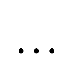 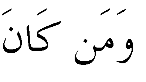 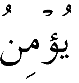 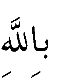 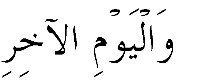 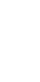 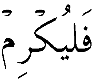 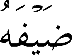 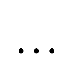 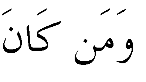 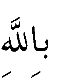 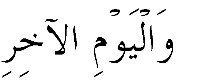 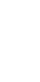 ( رواه البچاري و مسلم )ترجمهن : ..." دان سسياڤا يڠ برايمان كڤد الله دان هاري اخيرة مك هندقله ممولياكن تتاموث"  (دروايتکن اوله بچاري دان مسلم)موريد دات :1.  ممباچ متن حديث دن بتول دان جلس.2. مثاتاكن تونتوتن يڠ ترداڤت ددالم حديث.  1. مڠنلي چارا۲  ممباچ حديث.2. منترجمهكن مقصود متن حديث باݢي مڠلواركن حكوم اتاو تونتوتن سسواتو ڤركارا.3. ڤربينڠن كومڤولن دان ڤمينتڠن.اكتيؤيتي: موريد منونتون ؤيديو يڠ مماڤركن سواسان كونجوڠ-مونجوڠ.موريد دڤردڠركن دڠن رقمن سوارا باچاءن حديث.موريد ممباچ حديث مڠيكوت باچاءن ݢورو دان بلاجر مڠنلي چارا ممباچ حديث.موريد دبيمبيڠ منترجمه مقصود متن حديث (مڠݢوناكن لمبرن كرج)-  KBAT - analisis (EK5) 5.3ڤرينسيڤ تڠݢوڠجواب سوسيال.ڤنيلاين :ڤمرهاتينكوءيزلمبرن كرج2323	جاوي30 مينيت7.3 مڠنل، ممباچ دان منوليس ڤركاتان  ڤينجمن بهاس ايڠݢريس دڠن بتول سچارا برادب دان استقامة.7.3.2 ممباچ ڤركاتاءن ڤينجمن بهاس ايڠݢريس دڠن بتول.7.3.3 منوليس ڤركاتاءن ڤينجمن بهاس ايڠݢريس دڠن بتول.موريد داڤت:1. ممباچ دان منوليس ڤركاتاءن ڤينجمن بهاس ايڠݢريس درڤد تيك س :دوا سوكو كات اتاو لبيه.(2)1. ݢورو ممفڤركنلكن چونتوه ڤركاتاءن ڤينجمن بهاس ايڠݢريس دوا سوكو كات اتاو لبيه سڤرتي بلوݢ، ؤيروس، كلينيك.
2. لاتيه توبي مثبوت ڤركاتاءن۲ ترسبوت دان ݢورو منجلسكن قاعدة منجاويكنث.
3. موريد دالم كومڤولن ساليڠ سبوت ڤركاتاءن۲ ترسبوت (shoulder partner)
4. بربينچڠ دالم كومڤولن بينا ڤركاتاءن يڠ سڤرتيث دان منوليسث دالم جاوي (gallery walk)EK1(2.5)منمبهباءيق اءيديا يڠ دڤيليه.ڤنيلاين:مڠنل دان ممباچممبينا ڤركاتاءنمنوليس دالم جاويKBAT :ممباچ تيك س جاوي دڠن لنچر.ميڠݢوبيدڠ تاجوقستندرد كاندوڠنستندرد ڤمبلاجرناوبجيكتيفچادڠن اكتيؤيتي ڤڠاجرن ڤمبلاجرنEMK  & ڤنيلاين2424القرءان30 مينيتM24-PENDIDIKAN SIVIK (OGOS)TEMA: KEGEMBIRAAN1.2 تلاوة  :ممباچ دان مڠعملكن سورة القارعة دڠن بتول دان برتجويد دالم كهيدوڤن هارين سچارا برادب دان استقامة.1.2.1 ممباچ سورة القارعة دڠن بتول دان برتجويد.1.2.2 ممباچ سورة القارعة دان مڠعملكنث دالم كهيدوڤن هارين سچارا برادب دان استقامة.موريد داڤت :1. ممباچ سورة القارعة أية 6-11 دڠن بتول دان لنچر.2. ممباچ سورة القارعة أية 6-11 دڠن بتول دان برتجويد.1. ݢورو ممڤردڠركن باچاءن سورة العصر دري رقمن تيليڤون بيمبيت.2. لاتيه توبي مثبوت/ممباچ كلمة، ڤوتوڠن اية دان اية سورة القارعة أية 6-11 دڠن بتول دان برتجويد..3.تسميع باچاءن سچارا برڤاسڠن (think pair share) دان دالم كومڤولن (round robin).4. ممڤردڠركن باچاءن سورة القارعة أية 1-5 برداسركن جدوال يڠ دسدياكن.EK1(1.10)براورينتاسيكن ڤنچاڤاين.ڤنيلاين :تسميع باچاءن موريدKBAT :ممباچ القرءان دڠن برتجويد.2424القرءان1 جم+ 	تسميع 1 جمختم القرءان/ تسميع القرءانجزء 16 :سورة طه أية 38-76 دڠن بتول دان برتجويدموريد داڤت :ممباچ سورة طه أية 38-76 دڠن بتول دان برتجويد1. ممباچ اية سچارا تلقي دان مشافهة2. ممبتولكن باچاءن يڠ كورڠ فصيح3. ممبيمبيڠ راكن سباي4. ݢورو مريكود ڤنچاڤاين موريد.EK1(1.10)براورينتاسيكن ڤنچاڤاين.ڤنيلاين :تسميع باچاءن موريدKBAT :ممباچ القرءان دڠن فصيح.2424حديث1 جم2.1 مروموس دان مڠحياتي حديث ممولياكن تتامو سرتا مڠعملكن سچارا برادب دان استقامة.2.1.2 مثاتاكن مقصود تتاموموريد داڤت :منجلسكن تونتوتن حديث سچارا ريڠكس دڠن منرڠكن مقصود تتامو دڠن بتول.مثاتاكن  3 چيري۲ تتامو يڠهندق دمولياكن دڠن بتول.1. ڤربينچڠن كومڤولن دان ڤمينتڠن.اكتيؤيتي: موريد براكتيؤيتي دالم كومڤولن، منچاري معلومت درڤد ڤلباݢاي سومبر سڤرتي اينترنيت، قاموس دان لاءين۲.موريد  ممبنتڠكن حاصيل داڤتن منچاري معلومت تنتڠ مقصود تتامو      ( 1 Stay 3 Stray) موريد بركولابوراسي دالم كومڤولن تنتڠ چيري۲  تتامو يڠ هنجق دمولياكن -  تيكنيق ڤورم.(EK5) 5.3ڤرينسيڤ تڠݢوڠجواب سوسيال.ڤنيلاين :ڤمرهاتينكومونيكاسي2424	جاوي30 مينيت7.3 مڠنل، ممباچ دان منوليس ڤركاتان  ڤينجمن بهاس ايڠݢريس دڠن بتول سچارا برادب دان استقامة.7.3.3 منوليس ڤركاتاءن ڤينجمن بهاس ايڠݢريس دڠن بتول.7.3.4 منوليس ايات يڠ مڠاندوڠي ڤركاتاءن ڤينجمن بهاس ايڠݢريس دڠن بتول.7.3.5 منچينتاءي توليسن جاوي سباݢاي واريسن بودايا بڠسا.موريد داڤت:1. ممبينا دان منوليس ڤركاتاءن ڤينجمن بهاس ايڠݢريس درڤد تيك س :دوا سوكو كات اتاو لبيه.(3)1. لاتيه توبي مثبوت ڤركاتاءن۲ ڤينجمن بهاس ايڠݢريس دوا سوكو كات اتاو لبيه دان سڤرتي بلوݢ، ؤيروس، كلينيك.
2. موريد بربينچڠ دالم كومڤولن بينا ڤركاتاءن يڠ سڤرتيث (shoulder partner)
3. بربينچڠ دالم كومڤولن منجاويكن ڤركاتاءن ترسبوت (gallery walk).4. ڤمبنتڠن موريد دان ڤثيمقن ݢورو بسرتا ڤنيلاين.EK1(2.5)منمبهباءيق اءيديا يڠ دڤيليه.ڤنيلاين:مڠنل دان ممباچممبينا ڤركاتاءنمنوليس دالم جاويKBAT :ممباچ تيك س جاوي دڠن لنچر.ميڠݢوبيدڠ تاجوقستندرد كاندوڠنستندرد ڤمبلاجرناوبجيكتيفچادڠن اكتيؤيتي ڤڠاجرن ڤمبلاجرنEMK  & ڤنيلاين2525القرءان30 مينيت1.4 حفظن  :مڠحفظ دان مڠعملكن سورة القارعة دڠن بتول دان برتجويد دالم صلاة دان كهيدوڤن هارين سچارا برادب دان استقامة.1.4.1 مڠحفظ سورة القارعة دڠن بتول.1.4.2 مڠحفظ سورة القارعة دڠن بتول دان برتجويد. 1.4.3 مڠعملكن حفظن سورة القارعة دالم صلاة دان كهيدوڤن هارين سچارا برادب دان استقامة.موريد داڤت :1. مڠحفظ سورة القارعة أية 1-5 دڠن بتول دان لنچر.2. مڠحفظ سورة القارعة أية 1-5 دڠن بتول دان برتجويد.1. ݢورو ممڤردڠركن باچاءن سورة القارعة دري رقمن تيليڤون بيمبيت.2. لاتيه توبي مڠحفظ ڤوتوڠن أية دان سورة القارعة أية 1-5 دڠن بتول دان برتجويد..3.تسميع حفظن سچارا برڤاسڠن (think pair share) دان دالم كومڤولن (round robin).4. ممڤردڠركن باچاءن سورة القارعة أية 1-5 برداسركن جدوال يڠ دسدياكن.EK1(1.10)براورينتاسيكن ڤنچاڤاين.ڤنيلاين :تسميع حفظن موريدKBAT :مڠحفظ القرءان دڠن لنچر.2525القرءان1 جم+ 	تسميع 1 جمختم القرءان/ تسميع القرءانجزء 16 :سورة طه أية 77-98 دڠن بتول دان برتجويدموريد داڤت :ممباچ سورة طه أية 77-98 دڠن بتول دان برتجويد1. ممباچ اية سچارا تلقي دان مشافهة2. ممبتولكن باچاءن يڠ كورڠ فصيح3. ممبيمبيڠ راكن سباي4. ݢورو مريكود ڤنچاڤاين موريد.EK1(1.10)براورينتاسيكن ڤنچاڤاين.ڤنيلاين :تسميع باچاءن موريدKBAT :ممباچ القرءان دڠن فصيح.2525حديث1 جم2.1 مروموس دان مڠحياتي حديث ممولياكن تتامو سرتا مڠعملكن سچارا برادب دان استقامة.2.1.3 مڠافليكاسي ادب ممولياكن تتامو  2.1.4 مڠاناليسيس كڤنتيڠن ممولياكن تتامو2.1.5 مڠعملكن دان مڠحياتي تونتوتن حديث دالم كهيدوڤن سچارا برادب دان استقامةموريد داڤت :ممبريكن 3 چونتوه ادب ممولياكن تتامو.مثاتاكن چارا۲ مڠاڤفليكاسيكن ادب يڠ دبريكن سام اد دڠن برچريتا / لاكونن دان لأين يڠ سسواي.مڠاناليسيس كڤنتيڠن ممولياكن تتامو  دڠن مثاتاكن سكورڠ-كورڠث 3 كباءيقن۲ عملن ممولياكن تتامو.(Team Project)مڠعملكن دان مڠحياتي تونتوتن حديث دالم كهيدوڤن سچارا برادب دان استقامة دڠن مثاتاكن سكورڠ-كورڠث 3 عقيبة درڤد سيكڤ تيدق ممولياكن تتامو.  – سومبڠ سارنسيمولاسيلاكوننڤربينچڠن بركومڤولناكتيؤيتيموريد بربينچڠ برسام راكن دان مثاتاكن 3 چونتوه ادب ممولياكن تتامو.موريد ملاكونكن ساله ساتو ادب ترسبوت. سچارا بركومڤولن، موريد بربينچڠ دان منچاري معلومت تنتڠ كڤنتيڠن ممولياكن تتامو دان ممبنتڠكن حاصيل كرج.سچارا بركومڤولن، موريد بربينچڠ دان منچاري معلومت تنتڠ عقيبة درڤد سيكڤ تيدق ممولياكن تتامو دان ممبنتڠكن حاصيل كرج.(EK 5) 5.3ڤرينسيڤ تڠݢوڠجواب سوسيال (EK 2) 2.5منمبه باءيق ايديا يڠ دڤيليه (اينوؤاسي)ڤنيلاين :ڤمرهاتينكوءيزلمبرن كرج2525	جاوي30 مينيت7.3 مڠنل، ممباچ دان منوليس ڤركاتان  ڤينجمن بهاس ايڠݢريس دڠن بتول سچارا برادب دان استقامة.7.3.1 مڠنل ڤركاتاءن ڤينجمن بهاس ايڠݢريس دڠن بتول.7.3.2 ممباچ ڤركاتاءن ڤينجمن بهاس ايڠݢريس دڠن بتول.موريد داڤت:1. مڠنل مڠيجا دان مثبوت ڤركاتاءن ڤينجمن بهاس ايڠݢريس درڤد تيك س :ݢوݢوسن حروف كونسونن دأول.(1)1. ݢورو ممڤركنلكن چونتوه ڤركاتاءن ڤينجمن بهاس ايڠݢريس ݢوݢوسن حروف كونسونن دأول سڤرتي ابسترك، سكريف، ستروكتور.
2. لاتيه توبي مثبوت ڤركاتاءن۲ ترسبوت دان ݢورو منجلسكن قاعدة منجاويكنث.
3. موريد دالم كومڤولن ساليڠ سبوت ڤركاتاءن۲ ترسبوت (shoulder partner)
4. بربينچڠ دالم كومڤولن بينا ڤركاتاءن يڠ سڤرتيث (gallery walk)EK1(2.5)منمبهباءيق اءيديا يڠ دڤيليه.ڤنيلاين:مڠنل ڤركاتان  ڤينجمن بهاس ايڠݢريس دڠن بتولKBAT :ممباچ تيك س جاوي دڠن لنچرميڠݢوبيدڠ تاجوقستندرد كاندوڠنستندرد ڤمبلاجرناوبجيكتيفچادڠن اكتيؤيتي ڤڠاجرن ڤمبلاجرنEMK  & ڤنيلاين2626القرءان30 مينيت1.4 حفظن  :مڠحفظ دان مڠعملكن سورة القارعة دڠن بتول دان برتجويد دالم صلاة دان كهيدوڤن هارين سچارا برادب دان استقامة.1.4.1 مڠحفظ سورة القارعة دڠن بتول.1.4.2 مڠحفظ سورة القارعة دڠن بتول دان برتجويد. 1.4.3 مڠعملكن حفظن سورة القارعة دالم صلاة دان كهيدوڤن هارين سچارا برادب دان استقامة.موريد داڤت :1. مڠحفظ سورة القارعة أية 6-11 دڠن بتول دان لنچر.2. مڠحفظ سورة القارعة أية 6-11 دڠن بتول دان برتجويد.1. ݢورو ممڤردڠركن باچاءن سورة القارعة دري رقمن تيليڤون بيمبيت.2. لاتيه توبي مڠحفظ ڤوتوڠن أية دان سورة القارعة أية 6-11 دڠن بتول دان برتجويد..3.تسميع حفظن سچارا برڤاسڠن (think pair share) دان دالم كومڤولن (round robin).4. ممڤردڠركن باچاءن سورة القارعة أية 1-5 برداسركن جدوال يڠ دسدياكن.EK1(1.10)براورينتاسيكن ڤنچاڤاين.ڤنيلاين :تسميع حفظن موريدKBAT :مڠحفظ القرءان دڠن لنچر.2626القرءان1 جم+ 	تسميع 1 جمختم القرءان/ تسميع القرءانجزء 16 :سورة طه أية 99-135 دڠن بتول دان برتجويدموريد داڤت :ممباچ سورة طه أية 99-135 دڠن بتول دان برتجويد1. ممباچ اية سچارا تلقي دان مشافهة2. ممبتولكن باچاءن يڠ كورڠ فصيح3. ممبيمبيڠ راكن سباي4. ݢورو مريكود ڤنچاڤاين موريد.EK1(1.10)براورينتاسيكن ڤنچاڤاين.ڤنيلاين :تسميع باچاءن موريدKBAT :ممباچ القرءان دڠن فصيح.2626عقيدة1 جم3.3 مروموس كڤنتيڠن ممفرتاهنكن عقيدة درڤد كفور دالم كهيدوڤن  سچارا برادب دان استقامة.3.3.1 مثاتاكن مقصود كفور.3.3.2 منرڠكن حكوم كفور برداسركن دليل نقلي سرتا ترجمهنث.3.3.3 منجلسكن بهاݢين٢ كفور دان ڤركارا ٢ يڠ مثستكن. 1. موريد داڤت مثاتاكن مقصود كفور دڠن بتول.2. موريد داڤت مثبوت سمولا حكوم دان دليل كفور دڠن تڤت.3. موريد داڤت مڠكلاسيفيكاسيكن بهاݢين٢ كفور دان ڤركارا ٢ يڠ مثستكنث دڠن بتول   موريد دتايڠكن ويديو بوموه "هاي ممباڠ"موريد ممبوات سومبڠ سارن بركنأن ويديو دان دكأيتكن دڠن فربواتن كفورمموريد مثاتاكن سمولا مقصود كفور, حكوم دان دليل سچارا ‘talk partners’.موريد مڠلسكن بهاݢين٢ كفور دان ڤركارا  يڠ مثستكنث دڠن بتول ددالم   بنتووق I THINKEK 2 (2.2)مڠاناليسيس ڤمرهاتين سچارا كريتيف دان كريتيسڤنيلاين:-سوءال جواب-ڤمرهاتين-مثناراي ڤركارا  كفورKBAT :	-مڠلسكن بهاݢين٢ كفور.2626	جاوي30 مينيت7.3 مڠنل، ممباچ دان منوليس ڤركاتان  ڤينجمن بهاس ايڠݢريس دڠن بتول سچارا برادب دان استقامة.7.3.2 ممباچ ڤركاتاءن ڤينجمن بهاس ايڠݢريس دڠن بتول.7.3.3 منوليس ڤركاتاءن ڤينجمن بهاس ايڠݢريس دڠن بتول.موريد داڤت:1. مڠنل مڠيجا دان مثبوت ڤركاتاءن ڤينجمن بهاس ايڠݢريس درڤد تيك س :ݢوݢوسن حروف كونسونن دأول.(2)1. ݢورو ممفركنلكن چونتوه ڤركاتاءن ڤينجمن بهاس ايڠݢريس ݢوݢوسن حروف كونسونن دأول سڤرتي ابسترك، سكريف، ستروكتور.
2. لاتيه توبي مثبوت ڤركاتاءن۲ ترسبوت دان ݢورو منجلسكن قاعدة منجاويكنث.
3. موريد دالم كومڤولن ساليڠ سبوت ڤركاتاءن۲ ترسبوت (shoulder partner)
4. بربينچڠ دالم كومڤولن بينا ڤركاتاءن يڠ سڤرتيث (gallery walk)EK1(2.5)منمبهباءيق اءيديا يڠ دڤيليه. ڤنيلاين:مڠنل ڤركاتان  ڤينجمن بهاس ايڠݢريس دڠن بتولKBAT :ممباچ تيك س جاوي دڠن لنچرCUTI PENGGAL 2, SESI 2024/2025KUMPULAN A: 13.09.2024 - 21.09.2024, KUMPULAN B: 14.09.2024 - 22.09.2024CUTI PENGGAL 2, SESI 2024/2025KUMPULAN A: 13.09.2024 - 21.09.2024, KUMPULAN B: 14.09.2024 - 22.09.2024CUTI PENGGAL 2, SESI 2024/2025KUMPULAN A: 13.09.2024 - 21.09.2024, KUMPULAN B: 14.09.2024 - 22.09.2024CUTI PENGGAL 2, SESI 2024/2025KUMPULAN A: 13.09.2024 - 21.09.2024, KUMPULAN B: 14.09.2024 - 22.09.2024CUTI PENGGAL 2, SESI 2024/2025KUMPULAN A: 13.09.2024 - 21.09.2024, KUMPULAN B: 14.09.2024 - 22.09.2024CUTI PENGGAL 2, SESI 2024/2025KUMPULAN A: 13.09.2024 - 21.09.2024, KUMPULAN B: 14.09.2024 - 22.09.2024CUTI PENGGAL 2, SESI 2024/2025KUMPULAN A: 13.09.2024 - 21.09.2024, KUMPULAN B: 14.09.2024 - 22.09.2024ميڠݢوبيدڠ تاجوقستندرد كاندوڠنستندرد ڤمبلاجرناوبجيكتيفچادڠن اكتيؤيتي ڤڠاجرن ڤمبلاجرنEMK  & ڤنيلاين2727القرءان(تجويد)30 مينيتM27-PENDIDIKAN SIVIK (SEPT)TEMA: KASIH-SAYANG1.7 تجويد :ممباچ أية يڠ مڠندوڠي باچاءن قلقلة دڠن بتول دان برتجويد سچارا برادب دان استقامة.1.7.1 مڠنل ڤستي كليمه دان ڤوتوڠن اية يڠ مڠاندوڠي باچاءن قلقلة دڠن بتول.1.7.2 مڠنل ڤستي كليمه دان ڤوتوڠن اية يڠم ڠاندوڠي باچاءن قلقلة دڠن بتول دان برتجويد.موريد داڤت : 1. مڠنل ڤستي كليمه دان ڤوتوڠن اية يڠ مڠاندوڠي باچاءن قلقلة دڠن بتول.2. مثبوت دان ممباچ كليمه دان ڤوتوڠن اية يڠ مڠاندوڠي باچاءن قلقلة دڠن بتول.1. ڤنرڠن قاعدة حكوم قلقلة دان ݢورو مثنارايكنث دهادڤن كلس.2. لاتيه توبي مڠنل ڤستي كلمة دان ڤوتوڠن اية يڠ مڠاندوڠي باچاءن قلقلة.3. لاتيه توبي ممباچ كلمة دان ڤوتوڠن اية يڠ مڠندوڠي حكوم قلقلة. (shoulder partner)4. اكتيؤيتي مڠلواركن حكوم قلقلة درڤد سورة ترتنتو دالم القرءان. (gallery walk)EK1(1.13)تابه دان صبر دالم بلاجر.ڤنيلاين :-سوءال جواب مڠنلي قاعده حكوم.-سبوتن دان باچاءن اية.-بنديڠ بيذا باچاءن بتول دان ساله.-مڠلوركن چونتوه أية درڤد القرءان.KBAT :اناليسيس حكوم تجويد دان اية.2727القرءان1 جم+ 	تسميع 1 جمختم القرءان/ تسميع القرءانجزء 17 :سورة الأنبياء أية 1-35 دڠن بتول دان برتجويدموريد داڤت :ممباچ سورة الأنبياء أية 1-35 دڠن بتول دان برتجويد1. ممباچ اية سچارا تلقي دان مشافهة2. ممبتولكن باچاءن يڠ كورڠ فصيح3. ممبيمبيڠ راكن سباي4. ݢورو مريكود ڤنچاڤاين موريد.EK1(1.10)براورينتاسيكن ڤنچاڤاين.ڤنيلاين :تسميع باچاءن موريدKBAT :ممباچ القرءان دڠن فصيح.2727عقيدة1 جم3.3 ممفرتاهنكن عقيدة درڤد كفور3.3.4 مڠانالييس كسن كفور دالم كهيدوڤن3.3.5 مروموس تيندقن منجأوهي كفور3.3.6 مڠيلقكن ڤربواتن يڠ بوليه ممباوا كڤد كفور دالم كهيدوڤن سچارا برادب دان استقامة.موريد داڤت مثنارايكن كسن كفور  دڠن بتول.موريد داڤت ممبوات جوستييفيكاسي بركنأن سيتواسي ترتنتو دڠن تڤتموريد ممبوات سومبڠ سارن تاجوق لفس ستياڤ موريد مثنارايكن كسن كفور ددالم كومڤولن سچارا  ‘brainstorming’ دأتس سهلاي كرتس يڠ دݢرقكن مڠڠيكوت اراه ڤوسيڠن جمموريد  ممبوات ڤمبنتڠن هاصيل كرجا دان سوءال جواب سچارا كلسستياڤ كومڤولن دبريكن سيتواسي بركنأن ڤرماسلهن ترتنتوستياڤ كومڤولن دبرييكن ماس اونتوق ڤربينچڠنسأورڠ واكيل دري ستياڤ كومڤولن دكهندقي منجاوب ايسو سچارا ‘hot seat’ ستياڤ كومڤولن يڠ مڠاجوكن سوءالن دان واكيل كومڤولن يڠداڤت منجاوب دڠن تڤت دبريكن ݢنجارن.EK 1 (1.10)  براورينتاسيكن فتچاڤاينڤنيلاين:-سوءال جواب-ڤمرهاتين-كرجا كومڤولنKBAT :	-ممبوات جوستيفيكاسي اكن سسواتو سيتواسي2727	جاوي30 مينيت7.3 مڠنل، ممباچ دان منوليس ڤركاتان  ڤينجمن بهاس ايڠݢريس دڠن بتول سچارا برادب دان استقامة.7.3.3 منوليس ڤركاتاءن ڤينجمن بهاس ايڠݢريس دڠن بتول.7.3.4 منوليس ايات يڠ مڠاندوڠي  ڤركاتاءن ڤينجمن بهاس ايڠݢريس دڠن بتول.7.3.5 منچينتاءي توليسن جاوي سباݢاي واريسن بودايا بڠسا.موريد داڤت:1. مڠنل مڠيجا دان مثبوت ڤركاتاءن ڤينجمن بهاس ايڠݢريس درڤد تيك س :ݢوݢوسن حروف كونسونن دأول.(3)1. ݢورو ممڤركنلكن چونتوه ڤركاتاءن ڤينجمن بهاس ايڠݢريس ݢوݢوسن حروف كونسونن دأول سڤرتي ابسترك، سكريف، ستروكتور.
2. لاتيه توبي مثبوت ڤركاتاءن۲ ترسبوت دان ݢورو منجلسكن قاعدة منجاويكنث.
3. موريد دالم كومڤولن ساليڠ سبوت ڤركاتاءن۲ ترسبوت (shoulder partner)
4. بربينچڠ دالم كومڤولن بينا ڤركاتاءن يڠ سڤرتيث (gallery walk)EK1(2.5)منمبهباءيق اءيديا يڠ دڤيليه. ڤنيلاين:مڠنل ڤركاتان  ڤينجمن بهاس ايڠݢريس دڠن بتولKBAT :ممباچ تيك س جاوي دڠن لنچرميڠݢوبيدڠ تاجوقستندرد كاندوڠنستندرد ڤمبلاجرناوبجيكتيفچادڠن اكتيؤيتي ڤڠاجرن ڤمبلاجرنEMK  & ڤنيلاين2828القرءان(تجويد)30 مينيت1.7 تجويد :ممباچ أية يڠ مڠندوڠي باچاءن قلقلة دڠن بتول دان برتجويد سچارا برادب دان استقامة.1.7.1 مڠنل ڤستي كليمه دان ڤوتوڠن اية يڠ مڠاندوڠي باچاءن قلقلة دڠن بتول.1.7.2 مڠنل ڤستي كليمه دان ڤوتوڠن اية يڠ مڠاندوڠي باچاءن قلقلة دڠن بتول دان برتجويد.موريد داڤت : 1. مڠنل ڤستي كليمه دان ڤوتوڠن اية يڠ مڠاندوڠي باچاءن قلقلة دڠن بتول.2. مثبوت دان ممباچ كليمه دان ڤوتوڠن اية يڠ مڠاندوڠي باچاءن قلقلة دڠن بتول.1. ڤنرڠن قاعدة حكوم قلقلة دان ݢورو مثنارايكنث دهادڤن كلس.2. لاتيه توبي مڠنل ڤستي كلمة دان ڤوتوڠن اية يڠ مڠاندوڠي باچاءن قلقلة.3. لاتيه توبي ممباچ كلمة دان ڤوتوڠن اية يڠ مڠندوڠي حكوم قلقلة. (shoulder partner)4. اكتيؤيتي مڠلواركن حكوم قلقلة درڤد سورة ترتنتو دالم القرءان. (gallery walk)EK1(1.13)تابه دان صبر دالم بلاجر.ڤنيلاين :-سوءال جواب.-سبوتن دان باچاءن اية.-بنديڠ بيذا باچاءن.-مڠلوركن چونتوه أية درڤد القرءان.KBAT :اناليسيس حكوم تجويد دان اية.2828القرءان1 جم+ 	تسميع 1 جمختم القرءان/ تسميع القرءانجزء 17 :سورة الأنبياء أية 36-71 دڠن بتول دان برتجويدموريد داڤت :ممباچ سورة الأنبياء أية 36-71 دڠن بتول دان برتجويد1. ممباچ اية سچارا تلقي دان مشافهة2. ممبتولكن باچاءن يڠ كورڠ فصيح3. ممبيمبيڠ راكن سباي4. ݢورو مريكود ڤنچاڤاين موريد.EK1(1.10)براورينتاسيكن ڤنچاڤاين.ڤنيلاين :تسميع باچاءن موريدKBAT :ممباچ القرءان دڠن فصيح.2828عبادة1 جم4.3 مروموس كونسيف ڤواسا رمضان دان مڠحياتيث سچارا برادب دان استقامة.4.3.1 مثاتاكن مقصود ڤواسا رمضان.4.3.2 منرڠكن حكوم ڤواسا رمضان برداسركن دليل نقلي سرتا ترجمهنث.4.3.3 منجلسكن شرط۲ واجب، شرط۲ صح دان روكون ڤواسا رمضان.موريد داڤت :1. مثاتاكن مثاتاكن مقصود ڤواسا رمضان دڠن تڤت.2. منرڠكن حكوم ڤواسا رمضان برداسركن دليل نقلي سرتا ترجمهنث دڠن بتول.3. مثنارايكن شرط۲ واجب دان شرط۲ صح ڤواسا رمضان دڠن تڤت.1.سومبڠ سارن عملن دبولن رمضان دان كاءيتنث دڠن تاجوق.2. لاتيه توبي مثبوتكن مقصود ڤواسا رمضان دان اكتيؤيتي منوليس مقصود. (round robin).3. ݢورو منجلسكن حكوم ڤواسا رمضان برداسركن دليل سرتا لاتيه توبي موريد ممباچاث. 4. بربينچڠ دالم كومڤولن مثنارايكن شرط۲ واجب دان شرط۲ صح ڤواسا رمضان. (peta minda)EK1(1.4) كرياتيؤيتي دان اينوؤاسي.ڤنيلاين :– مثاتاكن فكتا– مثنارايكن فكتا.– بينچڠ دالم كومڤولن.KBAT :اڤاكه توجوان برعمل دڠن عباده ڤواسا؟2828	جاوي30 مينيت7.3 مڠنل، ممباچ دان منوليس ڤركاتان  ڤينجمن بهاس ايڠݢريس دڠن بتول سچارا برادب دان استقامة.7.3.1 مڠنل ڤركاتاءن ڤينجمن بهاس ايڠݢريس دڠن بتول.7.3.2 ممباچ ڤركاتاءن ڤينجمن بهاس ايڠݢريس دڠن بتول.موريد داڤت:1. مڠنل مڠيجا دان مثبوت ڤركاتاءن ڤينجمن بهاس ايڠݢريس درڤد تيك س :ݢوݢوسن حروف كونسونن دأچير.(1)1. ݢورو ممڤركنلكن چونتوه ڤركاتاءن ڤينجمن بهاس ايڠݢريس ݢوݢوسن حروف كونسونن دأچير سڤرتي ݢول ف، فك س، اينسورن س.
2. لاتيه توبي مثبوت ڤركاتاءن۲ ترسبوت دان ݢورو منجلسكن قاعدة منجاويكنث.
3. موريد دالم كومڤولن ساليڠ سبوت ڤركاتاءن۲ ترسبوت (shoulder partner)
4. بربينچڠ دالم كومڤولن بينا ڤركاتاءن يڠسڤرتيث (gallery walk)EK1(2.5)منمبهباءيق اءيديا يڠ دڤيليه. ڤنيلاين:مڠنل ڤركاتان  ڤينجمن بهاس ايڠݢريس دڠن بتولKBAT :ممباچ تيك س جاوي دڠن لنچرCUTI PENGGAL 2, SESI 2024/2025		KUMPULAN A: 13.09.2024 - 21.09.2024, KUMPULAN B: 14.09.2024 - 22.09.2024CUTI PENGGAL 2, SESI 2024/2025		KUMPULAN A: 13.09.2024 - 21.09.2024, KUMPULAN B: 14.09.2024 - 22.09.2024CUTI PENGGAL 2, SESI 2024/2025		KUMPULAN A: 13.09.2024 - 21.09.2024, KUMPULAN B: 14.09.2024 - 22.09.2024CUTI PENGGAL 2, SESI 2024/2025		KUMPULAN A: 13.09.2024 - 21.09.2024, KUMPULAN B: 14.09.2024 - 22.09.2024CUTI PENGGAL 2, SESI 2024/2025		KUMPULAN A: 13.09.2024 - 21.09.2024, KUMPULAN B: 14.09.2024 - 22.09.2024CUTI PENGGAL 2, SESI 2024/2025		KUMPULAN A: 13.09.2024 - 21.09.2024, KUMPULAN B: 14.09.2024 - 22.09.2024CUTI PENGGAL 2, SESI 2024/2025		KUMPULAN A: 13.09.2024 - 21.09.2024, KUMPULAN B: 14.09.2024 - 22.09.2024ميڠݢوبيدڠ تاجوقستندرد كاندوڠنستندرد ڤمبلاجرناوبجيكتيفچادڠن اكتيؤيتي ڤڠاجرن ڤمبلاجرنEMK  & ڤنيلاين2929	القرءان(تجويد)30 مينيت1.7 تجويد :ممباچ أية يڠمڠندوڠي باچاءن قلقلة دڠن بتول دان برتجويد سچارا برادب دان استقامة.1.7.2 مڠنل ڤستي كليمه دان ڤوتوڠن اية يڠ مڠاندوڠي  باچاءن قلقلة دڠن بتول دان برتجويد.1.7.3 مڠفليكاسي باچاءن قلقلة دڠن بتول دان برتجويد.1.7.4 مڠعملكن باچاءن القرءان دڠن بتول دان برتجويد دالم كهيدوڤن سچارا برادب دان استقامة.موريد داڤت : 1. مڠنل ڤستي كليمه دان ڤوتوڠن اية يڠ مڠاندوڠي  باچاءن قلقلة دڠن بتول.2. مثبوت دان ممباچ كليمه دان ڤوتوڠن اية يڠ مڠاندوڠي  باچاءن قلقلة دڠن بتول.1. ڤنرڠن قاعدة حكوم قلقلة دان ݢورو مثنارايكنث دهادڤن كلس.2. لاتيه توبي مڠنل ڤستي كلمة دان ڤوتوڠن اية يڠ مڠاندوڠي  باچاءن قلقلة.3. لاتيه توبي ممباچ كلمة دان ڤوتوڠن اية يڠمڠندوڠي حكوم قلقلة. (shoulder partner)4. اكتيؤيتي مڠلواركن حكوم قلقلة درڤد سورة ترتنتو دالم القرءان. (gallery walk)EK1(1.13)تابه دان صبر دالم بلاجر.ڤنيلاين :-سوءال جواب.-سبوتن دان باچاءن اية.-بنديڠ بيذا باچاءن.-مڠلوركن چونتوه أية درڤد القرءان.KBAT :اناليسيس حكوم تجويد دان اية.2929القرءان1 جم+ 	تسميع 1 جمختم القرءان/ تسميع القرءانجزء 17 :سورة الأنبياء أية 72-90 دڠن بتول دان برتجويدموريد داڤت :ممباچ سورة الأنبياء أية 72-90 دڠن بتول دان برتجويد1. ممباچ اية سچارا تلقي دان مشافهة2. ممبتولكن باچاءن يڠ كورڠ فصيح3. ممبيمبيڠ راكن سباي4. ݢورو مريكود ڤنچاڤاين موريد.EK1(1.10)براورينتاسيكن ڤنچاڤاين.ڤنيلاين :تسميع باچاءن موريدKBAT :ممباچ القرءان دڠن فصيح.2929عبادة1 جم4.3 مروموس كونسيف ڤواسا رمضان دان مڠحياتيث سچارا برادب دان استقامة.4.3.3 منجلسكن شرط۲ واجب، شرط۲ صح دان روكون ڤواسا رمضان.4.3.4 مڠهورايكن سنة۲ ڤواسا رمضان.موريد داڤت :1. مثنارايكن 6 درڤد روكون ڤواسا رمضان دڠن تڤت.2. مڠكتݢوريكن انتارا روكون دان سنة ڤواسا رمضان دڠن تڤت1.سوءال جواب مسئله ڤواسا باݢي اورڠ كافير، كانق۲ دان اورڠ توا يڠ تله موريد ڤلاجري.2. لاتيه توبي مثبوتكن سناراي روكون ڤواسا رمضان دان ݢورو منجلسكنث.3. لاتيه توبي مثبوتكن سناراي سنة۲ ڤواسا رمضان دان اكتيؤيتي مثنارايكنث. (round robin)4. لاتيهن برتوليس دالم مڠكتݢوريكن انتارا روكون دان سنة ڤواسا رمضان. (peta minda)EK1(1.4) كرياتيؤيتي دان اينوؤاسي.ڤنيلاين :– مثاتاكن فكتا– مثنارايكن فكتا.– بينچڠ دالم كومڤولن.KBAT :اڤاكه چابرن اوتام برعمل ڤواسا دان باݢايمان مڠاتاسيث؟2929	جاوي30 مينيت7.3 مڠنل، ممباچ دان منوليس ڤركاتان  ڤينجمن بهاس ايڠݢريس دڠن بتول سچارا برادب دان استقامة.7.3.2 ممباچ ڤركاتاءن ڤينجمن بهاس ايڠݢريس دڠن بتول.7.3.3 منوليس ڤركاتاءن ڤينجمن بهاس ايڠݢريس دڠن بتول.موريد داڤت:1. مڠنل مڠيجا دان مثبوت ڤركاتاءن ڤينجمن بهاس ايڠݢريس درڤد تيك س :ݢوݢوسن حروف كونسونن دأچير.(2)1. ݢورو ممفركنلكن چونتوه ڤركاتاءن ڤينجمن بهاس ايڠݢريس ݢوݢوسن حروف كونسونن دأچير سڤرتي ݢول ف، فك س، اينسورن س.
2. لاتيه توبي مثبوت ڤركاتاءن۲ ترسبوت دان ݢورو منجلسكن قاعدة منجاويكنث.
3. موريد دالم كومڤولن ساليڠ سبوت ڤركاتاءن۲ ترسبوت (shoulder partner)
4. بربينچڠ دالم كومڤولن بينا ڤركاتاءن يڠ سڤرتيث (gallery walk)EK1(2.5)منمبهباءيق اءيديا يڠ دڤيليه. ڤنيلاين:مڠنل ڤركاتان  ڤينجمن بهاس ايڠݢريس دڠن بتولKBAT :ممباچ تيك س جاوي دڠن لنچرميڠݢوبيدڠ تاجوقستندرد كاندوڠنستندرد ڤمبلاجرناوبجيكتيفچادڠن اكتيؤيتي ڤڠاجرن ڤمبلاجرنEMK  & ڤنيلاين3030القرءان(تجويد)30 مينيت1.8 تجويد :مڠنل ڤستي دان ممباچ أية يڠ مڠندوڠي تندا وقف دڠن بتول دان برتجويد سچارا برادب دان استقامة.1.8.1 مڠنل ڤستي كليمه دان ڤوتوڠن اية يڠ مڠاندوڠي  تندا وقف دڠن بتول.1.8.2 ممباچ كليمه دان ڤوتوڠن اية يڠ مڠاندوڠي  تندا وقف دڠن بتول دان برتجويد.موريد داڤت : 1. مڠنل ڤستي كليمه دان ڤوتوڠن اية يڠ مڠاندوڠي  تندا وقف دڠن بتول.2. ممباچ كليمه دان ڤوتوڠن اية يڠ مڠاندوڠي  تندا وقف دڠن بتول دان برتجويد.1. ڤنرڠن تندا وقف دان ݢورو مثنارايكن 4 درڤداث دهادڤن كلس.2. لاتيه توبي مڠنل ڤستي 4 تندا وقف تندا وقف دان مقصود تندا۲ وقف ترسبوت.3. لاتيه توبي ممباچ كلميمه دان ڤوتوڠن اية يڠ مڠاندوڠي  4 تندا وقف. (shoulder partner)4. اكتيؤيتي مڠلواركن 4 تندا وقف درڤد سورة ترتنتو دالم القرءان. (gallery walk)EK1(1.13)تابه دان صبر دالم بلاجر.ڤنيلاين :-سوءال جواب.-سبوتن دان باچاءن اية.-بنديڠ بيذا باچاءن.-مڠلوركن چونتوه أية درڤد القرءان.KBAT :اناليسيس حكوم تجويد دان اية.3030القرءان1 جم+ 	تسميع 1 جمختم القرءان/ تسميع القرءانجزء 17 :سورة الأنبياء أية 91-112 دڠن بتول دان برتجويدموريد داڤت :ممباچ سورة الأنبياء أية 91-112 دڠن بتول دان برتجويد1. ممباچ اية سچارا تلقي دان مشافهة2. ممبتولكن باچاءن يڠ كورڠ فصيح3. ممبيمبيڠ راكن سباي4. ݢورو مريكود ڤنچاڤاين موريد.EK1(1.10)براورينتاسيكن ڤنچاڤاين.ڤنيلاين :تسميع باچاءن موريدKBAT :ممباچ القرءان دڠن فصيح.3030عبادة1 جم4.3 مروموس كونسيف ڤواسا رمضان دان مڠحياتيث سچارا برادب دان استقامة.4.3.5 مڠاناليسيس ڤركارا ۲ يڠ ممبطلكن  ڤواسا رمضان.4.3.6 مروموس كڤنتيڠن ڤواسا رمضان دان ملقساناكن عباده ڤواسا رمضان سچارا برادب دان استقامة.موريد داڤت :1. مثنارايكن 6 درڤد ڤركارا ۲ يڠ ممبطلكن دڠن تڤت.2. مثنارايكن 4 درڤد كڤنتيڠن ڤواسا رمضان دڠن تڤت1.سوءال جواب انتارا عملن دالم ڤواسا يڠ منجادي سنة نبي محمد يڠ تله موريد ڤلاجري.2. اكتيؤيتي موريد دالم كومڤولن مثنارايكن ڤڠالمن يڠ مثببكن بطل ڤواسا. Personal Learning Experiences (Pengalaman Peribadi)3. قمبنتڠن ستياڤ موريد دان ݢورو ممبريكن كومنتر دان اولسن تمبهن فكتا4. لاتيهن برتوليس دالم كومڤولن مثنارايكن 4 درڤد كڤنتيڠن ڤواسا رمضان. (peta minda)EK1(1.4) كرياتيؤيتي دان اينوؤاسي.ڤنيلاين :– مثاتاكن فكتا– مثنارايكن فكتا.– بينچڠ دالم كومڤولن.KBAT :اڤاكه حكمه عباده ڤواسا دبنديڠكن عباده صلاة؟3030	جاوي30 مينيت7.3 مڠنل، ممباچ دان منوليس ڤركاتان  ڤينجمن بهاس ايڠݢريس دڠن بتول سچارا برادب دان استقامة.7.3.3 منوليس ڤركاتاءن ڤينجمن بهاس ايڠݢريس دڠن بتول.7.3.4 منوليس ايات يڠ مڠاندوڠي  ڤركاتاءن ڤينجمن بهاس ايڠݢريس دڠن بتول.7.3.5 منچينتاءي توليسن جاوي سباݢاي واريسن بودايا بڠسا.موريد داڤت:1. مڠنل مڠيجا دان مثبوت ڤركاتاءن ڤينجمن بهاس ايڠݢريس درڤد تيك س :ݢوݢوسن حروف كونسونن دأچير.(3)1. ݢورو ممفركنلكن چونتوه ڤركاتاءن ڤينجمن بهاس ايڠݢريس ݢوݢوسن حروف كونسونن دأچير سڤرتي ݢول ف، فك س، اينسورن س.
2. لاتيه توبي مثبوت ڤركاتاءن۲ ترسبوت دان ݢورو منجلسكن قاعدة منجاويكنث.
3. موريد دالم كومڤولن ساليڠ سبوت ڤركاتاءن۲ ترسبوت (shoulder partner)
4. بربينچڠ دالم كومڤولن بينا ڤركاتاءن يڠسڤرتيث (gallery walk)EK1(2.5)منمبهباءيق اءيديا يڠ دڤيليه. ڤنيلاين:مڠنل ڤركاتان  ڤينجمن بهاس ايڠݢريس دڠن بتولKBAT :ممباچ تيك س جاوي دڠن لنچرميڠݢوبيدڠ تاجوقستندرد كاندوڠنستندرد ڤمبلاجرناوبجيكتيفچادڠن اكتيؤيتي ڤڠاجرن ڤمبلاجرنEMK  & ڤنيلاين3131القرءان(تجويد)30 مينيت1.8 تجويد :مڠنل ڤستي دان ممباچ أية يڠ مڠندوڠي تندا وقف دڠن بتول دان برتجويد سچارا برادب دان استقامة.1.8.1 مڠنل ڤستي كليمه دان ڤوتوڠن اية يڠ مڠاندوڠي  تندا وقف دڠن بتول.1.8.2 ممباچ كليمه دان ڤوتوڠن اية يڠ مڠاندوڠي  تندا وقف دڠن بتول دان برتجويد.موريد داڤت : 1. مڠنل ڤستي كليمه دان ڤوتوڠن اية يڠ مڠاندوڠي  تندا وقف دڠن بتول.2. ممباچ كليمه دان ڤوتوڠن اية يڠ مڠاندوڠي  تندا وقف دڠن بتول دان برتجويد.1. ڤنرڠن تندا وقف دان ݢورو مثنارايكن 4 لاݢي درڤداث دهادڤن كلس.2. لاتيه توبي مڠنل ڤستي 4 تندا وقف دان مقصود تندا۲ وقف ترسبوت.3. لاتيه توبي ممباچ كلميمه دان ڤوتوڠن اية يڠ مڠاندوڠي  4 تندا وقف. (shoulder partner)4. اكتيؤيتي مڠلواركن 4 تندا وقف درڤد سورة ترتنتو دالم القرءان. (gallery walk)EK1(1.13)تابه دان صبر دالم بلاجر.ڤنيلاين :-سوءال جواب.-سبوتن دان باچاءن اية.-بنديڠ بيذا باچاءن.-مڠلوركن چونتوه أية درڤد القرءان.KBAT :اناليسيس حكوم تجويد دان اية.3131القرءان1 جم+ 	تسميع 1 جمختم القرءان/ تسميع القرءانجزء 17 :سورة الحج أية 1-30 دڠن بتول دان برتجويدموريد داڤت :ممباچ سورة الحج أية 1-30 دڠن بتول دان برتجويد1. ممباچ اية سچارا تلقي دان مشافهة2. ممبتولكن باچاءن يڠ كورڠ فصيح3. ممبيمبيڠ راكن سباي4. ݢورو مريكود ڤنچاڤاين موريد.EK1(1.10)براورينتاسيكن ڤنچاڤاين.ڤنيلاين :تسميع باچاءن موريدKBAT :ممباچ القرءان دڠن فصيح.3131سيرة1 جم5.3مروموس  منلادني كڤريبادين نبي محمد  دالم بردعوه سچارا برادب دان استقامه. 5.3.1 مثاتاكن مقصود دعوه.   .5.3.2 منجلسكن چارا نبي محمد بردعوه1. موريد داڤت منجلسكن مقصود دعوه  سچارا برڤاسڠن دڠن بتول   .2. موريد داڤت منرڠكن  چارا نبي محمد بردعوه سچارا بركومڤولن دڠن بأيق دان بتول.اكتيؤيتي :1.موريد مثاتاكن ڤڠرتين دعوه ملالوءي ڤڠتاهوان سديا ادا.( ڤتا بولاتن ) –i-Think2. موريد منرڠكن ببراڤ چارا/ تيكنيك نبي محمد بردعوه ملالوءي اكتيويتي   THE YARN YARN دڠن بيمبيڠن ݢورو.3.لاتيهن برتوليس(EMK2) 2.4مميليه ايديا يڠ باءيق دري اءيديا يڠ باثق.ڤنيلاين :ڤمرهاتينبرسوال جوبلاتيهن برتوليس.KBATباݢايمتناكه چارا ترباءيق كامو ممبري تݢورن كڤد راكن كامو يڠ ملاكوكن كسالهن. 3131	جاوي30 مينيت7.3 مڠنل، ممباچ دان منوليس ڤركاتان  ڤينجمن بهاس ايڠݢريس دڠن بتول سچارا برادب دان استقامة.7.3.3 منوليس ڤركاتاءن ڤينجمن بهاس ايڠݢريس دڠن بتول.7.3.4 منوليس ايات يڠ مڠاندوڠي  ڤركاتاءن ڤينجمن بهاس ايڠݢريس دڠن بتول.7.3.5 منچينتاءي توليسن جاوي سباݢاي واريسن بودايا بڠسا.موريد داڤت :1. ممباچ ڤركاتاءن ڤينجمن بهاس ايڠݢريس دڠن بتول.2. منوليس 3 ڤركاتاءن ڤينجمن بهاس ايڠݢريس دڠن بتول.1. سومبڠ سارن چونتوه٢ ڤركاتاءن ڤينجمن بهاس ايڠݢريس.2. لاتية توبي مثبوت دان ممباچ چونتوه٢ ڤركاتاءن ڤينجمن بهاس ايڠݢريس. 3. اكتيؤيتي كومڤولن موريد منوليس سمولا ڤركاتاءن ڤينجمن بهاس ايڠݢريس يڠ دسبوتكن اوليه ݢورو . (imlak)4. ݢورو ممبوات روموسن ترهادڤ توݢسن دان ڤنيلاين ستياڤ كومڤولن. EK1(2.5)منمبهباءيق اءيديا يڠ دڤيليه.ڤنيلاين :-مڠنل كدودوقن.- مثبوت ڤركاتاءن.- منوليس ڤركاتاءن.KBAT :ممباچ ڤتيقن تيك س جاوي دڠن لنچر.ميڠݢوبيدڠ تاجوقستندرد كاندوڠنستندرد ڤمبلاجرناوبجيكتيفچادڠن اكتيؤيتي ڤڠاجرن ڤمبلاجرنEMK  & ڤنيلاين3232	القرءان(تجويد)30 مينيتM32-PENDIDIKAN SIVIK (OKT)TEMA: HORMAT-MENGHORMATI1.8 تجويد :مڠنل ڤستي دان ممباچ أية يڠ مڠندوڠي تندا وقف دڠن بتول دان برتجويد سچارا برادب دان استقامة.1.8.1 مڠنل ڤستي كليمه دان ڤوتوڠن اية يڠ مڠاندوڠي  تندا وقف دڠن بتول.1.8.2 ممباچ كليمه دان ڤوتوڠن اية يڠ مڠاندوڠي  تندا وقف دڠن بتول دان برتجويد.1.8.3 مڠڤليكاسي تندا وقف دڠن بتول دان برتجويد دالم ڤمباچاءن القرءان سچارا برادب دان استقامة.موريد داڤت : 1. مڠنل ڤستي كليمه دان ڤوتوڠن اية يڠ مڠاندوڠي  تندا وقف دڠن بتول.2. ممباچ كليمه دان ڤوتوڠن اية يڠ مڠاندوڠي  تندا وقف دڠن بتول دان برتجويد.1. ڤنرڠن تندا وقف دان ݢورو مثنارايكن 8 درڤداث دهادڤن كلس.2. لاتيه توبي مڠنل ڤستي 8 تندا وقف دان مقصود تندا۲ وقف ترسبوت.3. لاتيه توبي ممباچ كلميمه دان ڤوتوڠن اية يڠ مڠاندوڠي  8 تندا وقف. (shoulder partner)4. اكتيؤيتي مڠلواركن 8 تندا وقف درڤد سورة ترتنتو دالم القرءان. (gallery walk)EK1(1.13)تابه دان صبر دالم بلاجر.ڤنيلاين :-سوءال جواب.-سبوتن دان باچاءن اية.-بنديڠ بيذا باچاءن.-مڠلوركن چونتوه أية درڤد القرءان.KBAT :اناليسيس حكوم تجويد دان اية.3232القرءان1 جم+ 	تسميع 1 جمختم القرءان/ تسميع القرءانجزء 17 :سورة الحج أية 31-55 دڠن بتول دان برتجويدموريد داڤت :ممباچ سورة الحج أية 31-55 دڠن بتول دان برتجويد1. ممباچ اية سچارا تلقي دان مشافهة2. ممبتولكن باچاءن يڠ كورڠ فصيح3. ممبيمبيڠ راكن سباي4. ݢورو مريكود ڤنچاڤاين موريد.EK1(1.10)براورينتاسيكن ڤنچاڤاين.ڤنيلاين :تسميع باچاءن موريدKBAT :ممباچ القرءان دڠن فصيح.3232سيرة1 جم5.3مروموس  منلادني كڤريبادين نبي محمد  دالم بردعوه سچارا برادب دان استقامه. 5.3.3 مڠهورايكن ڤننتڠن ترهادڤ نبي محمد   كتيك بردعوه.5.3.4 مڠفليكاسي كڤريبادين نبي محمد دالم بردعوه دان  مڠهادفي ڤننتڠن.1. موريد داڤت مثنارايكن  ڤننتڠن ترهادڤ نبي محمد   كتيك بردعوه سچارا بركومقولن دڠن باءيق .2.موريد داڤت ممڤاميركن كڤريبادين نبي محمد دالم بردعوه دان چارا مڠهادڤي ڤننتڠن.اكتيؤيتي1. موريد مثنارايكن  ڤننتڠن ترهادڤ نبي محمد   كتيك بردعوه سچارا MIX-N-MATCH دالم كومڤولن.2.موريد ممبنتڠكن حاصيل داڤتن.3. موريد ملاكونكن/ممڤاميركن كڤريبادين نبي محمد دالم بردعوه 4.برسوال جواب مڠنأي لاكونن ترسبوت.5.لاتيهن برتوليس. (EMK2): 2.3مڠحاصيلكن اءيديا دري ڤمرهاتين.ڤنيلاين :برسوال جوابڤمرهاتينلاتيهن منوليس.KBATباݢايمتناكه كامو بوليه منلادني صيفت رسول الله ملالوءي دعوه بݢيندا. 3232	جاوي30 مينيت7.3 مڠنل، ممباچ دان منوليس ڤركاتان  ڤينجمن بهاس عرب دڠن بتول سچارا برادب دان استقامة.7.3.1 مڠنل ڤركاتاءن ڤينجمن بهاس عرب دڠن بتول.7.3.2 ممباچ ڤركاتاءن ڤينجمن بهاس عرب دڠن بتول.موريد داڤت:1. مڠنل مڠيجا دان مثبوت ڤركاتاءن ڤينجمن بهاس عرب درڤد تيك س :يڠ تله ترسرڤ  دالم بهاس ملايو.(1)1. ݢورو ممڤركنلكن چونتوه ڤركاتاءن ڤينجمن بهاس عرب يڠ تله ترسرڤ  دالم بهاس ملايو سڤرتي سابون، ذيكير، ظاليم.
2. لاتيه توبي مثبوت ڤركاتاءن۲ ترسبوت دان ݢورو منجلسكن قاعدة منجاويكنث.
3. موريد دالم كومڤولن ساليڠ سبوت ڤركاتاءن۲ ترسبوت (shoulder partner)
4. بربينچڠ دالم كومڤولن بينا ڤركاتاءن يڠ سڤرتيث (gallery walk)EK1(1.3)براني مڠمبيل ريسيكو.ڤنيلاين:مڠنل ڤركاتان  ڤينجمن بهاس عرب دڠن بتولKBAT :ممباچ تيك س جاوي دڠن لنچرميڠݢوبيدڠ تاجوقستندرد كاندوڠنستندرد ڤمبلاجرناوبجيكتيفچادڠن اكتيؤيتي ڤڠاجرن ڤمبلاجرنEMK  & ڤنيلاين3333	القرءان(كفهمن)30 مينيت(اولڠن سورة الإخلاص)1.5 مروموس، مڠعمل دان مڠحياتي سورة الإخلاص سچارا برادب دان استقامة.1.5.1 مثاتاكن ڤڠنلن سورة الإخلاص.1.5.2 مثاتاكن تونتوتن اية برداسركن ترجمهن سورة الإخلاص.موريد داڤت :1. مثاتاكن ڤڠنلن سورة الإخلاص دڠن بتول .2. منرڠكن ارتي اية 1-2 درڤد سورة الإخلاص دڠن بتول.1.ݢورو ممڤردڠركن باچاءن سورة الإخلاص دان برسوءال جواب تنتڠ سورة ترسبوت.2. بربينچڠ تنتڠ ڤڠنلن سورة الإخلاص دان موريد مثبوتكن كمبالي.3. اكتيؤيتي مثنارايكن تنتڠ ڤڠنلن سورة الإخلاص (round robin)4. لاتيه توبي ممباچ ارتي اية 1-2 درڤد سورة الإخلاص دان برسوءال جواب.5. اكتيؤيتي مثبوت دان ممادنكن ارتي اية 1-2 درڤد سورة الإخلاص. (face partner)EK1(1.12) برتوليرنسي ترهادڤ كتيدقتنتوان يڠ تيڠݢي.ڤنيلاين :- سبوت دان سنارايكن فكتا.– ايڠت دان ڤادنكن.KBAT :اڤاكه صيفت الله يڠاد دالم اية 1-2 درڤد سورة الإخلاص ؟3333القرءان1 جم+ 	تسميع 1 جمختم القرءان/ تسميع القرءانجزء 17 :سورة الحج أية 56-78 دڠن بتول دان برتجويدموريد داڤت :ممباچ سورة الحج أية 56-78 دڠن بتول دان برتجويد1. ممباچ اية سچارا تلقي دان مشافهة2. ممبتولكن باچاءن يڠ كورڠ فصيح3. ممبيمبيڠ راكن سباي4. ݢورو مريكود ڤنچاڤاين موريد.EK1(1.10)براورينتاسيكن ڤنچاڤاين.ڤنيلاين :تسميع باچاءن موريدKBAT :ممباچ القرءان دڠن فصيح.3333سيرة1 جم5.3مروموس  منلادني كڤريبادين نبي محمد  دالم بردعوه سچارا برادب دان استقامه. 5.3.5 مروموس كڤريبادين نبي محمد دالم بردعوه دان مڠعملكنث. 5.3.6 منچونتوهي كڤريبادين دان تيندقن رسول الله دالم بردعوه سچارا برادب دان استقامه1. موريد داڤت مروموسكن  سكورڠ-كورڠث 3 كڤريبادين نبي محمد دالم بردعوه دان  برعزم اونتوق مڠعملكنث دالم كهيدوقن سهارين .  2. موريد داڤت مڠعملكنث كڤريبادين دان تيندقن رسول الله دالم بردعوه سچارا برادب دان استقامه دڠن بنتوان ݢورو.1.برسوال جوب2. ڤربينچڠناكتيؤيتي :1.موريد  ممبينچڠكن دان ممبوات كسيمڤولن مڠنأي كڤريبادين نبي محمد دالم بردعوه ملالوءي اكتيؤيتي GALLERY WALK2.موريد دبري بورڠ اكور جنجي دان ممهمي ايسي ڤرجنجين سرت برجنجي اونتوق منچونتوهي فريبادي نبي محمد سچارا برادب دان استقامه3.لاتيهن برتوليس.(EMK1) 1.11برداي تاهنڤنيلاين :برسوال جوابفربينچنلاتيهن برتوليس.KBATباݢايمتناكه كامو برهادڤن اڤافيلا تضورن كامو دإيجيق دان دڤرسنداكن؟ 3333	جاوي30 مينيت7.3 مڠنل، ممباچ دان منوليس ڤركاتان  ڤينجمن بهاس عرب دڠن بتول سچارا برادب دان استقامة.7.3.2 ممباچ ڤركاتاءن ڤينجمن بهاس عرب دڠن بتول.7.3.3 منوليس ڤركاتاءن ڤينجمن بهاس ايڠݢريس دڠن بتول.موريد داڤت:1. مڠنل مڠيجا دان مثبوت ڤركاتاءن ڤينجمن بهاس عرب درڤد تيك س :يڠ تله ترسرڤ  دالم بهاس ملايو.(2)1. ݢورو ممقركنلكن چونتوه ڤركاتاءن ڤينجمن بهاس عرب يڠ تله ترسرڤ  دالم بهاس ملايو سڤرتي سابون، ذيكير، ظاليم.
2. لاتيه توبي مثبوت ڤركاتاءن۲ ترسبوت دان ݢورو منجلسكن قاعدة منجاويكنث.
3. موريد دالم كومڤولن ساليڠ سبوت ڤركاتاءن۲ ترسبوت (shoulder partner)
4. بربينچڠ دالم كومڤولن بينا ڤركاتاءن يڠ سڤرتيث (gallery walk)EK1(1.3)براني مڠمبيل ريسيكو.ڤنيلاين:مڠنل ڤركاتان  ڤينجمن بهاس عرب دڠن بتولKBAT :ممباچ تيك س جاوي دڠن لنچرميڠݢوبيدڠ تاجوقستندرد كاندوڠنستندرد ڤمبلاجرناوبجيكتيفچادڠن اكتيؤيتي ڤڠاجرن ڤمبلاجرنEMK  & ڤنيلاين3434	القرءان(كفهمن)30 مينيت(اولڠن سورة الإخلاص)1.5 مروموس، مڠعمل دان مڠحياتي سورة الإخلاص سچارا برادب دان استقامة.1.5.1 مثاتاكن ڤڠنلن سورة الإخلاص.1.5.2 مثاتاكن تونتوتن اية برداسركن ترجمهن سورة الإخلاص.موريد داڤت :1. مثاتاكن ڤڠنلن سورة الإخلاص دڠن بتول .2. منرڠكن ارتي اية 3-4 درڤد سورة الإخلاص دڠن بتول.1.ݢورو ممڤردڠركن باچاءن سورة الإخلاص دان برسوءال جواب تنتڠ سورة ترسبوت.2. بربينچڠ تنتڠ ڤڠنلن سورة الإخلاص دان موريد مثبوتكن كمبالي.3. اكتيؤيتي مثنارايكن تنتڠ ڤڠنلن سورة الإخلاص (round robin)4. لاتيه توبي ممباچ ارتي اية 3-4 درڤد سورة الإخلاص دان برسوءال جواب.5. اكتيؤيتي مثبوت دان ممادنكن ارتي اية 3-4 درڤد سورة الإخلاص. (face partner)EK1(1.12) برتوليرنسي ترهادڤ كتيدقتنتوان يڠ تيڠݢي.ڤنيلاين :- سبوت دان سنارايكن فكتا.– ايڠت دان ڤادنكن.KBAT :اڤاكه صيفت الله يڠاد دالم اية 3-4 درڤد سورة الإخلاص ؟3434القرءان1 جم+ 	تسميع 1 جمختم القرءان/ تسميع القرءانجزء 18 :سورة المؤمنون أية 1-27 دڠن بتول دان برتجويدموريد داڤت :ممباچ سورة المؤمنون أية 1-27 دڠن بتول دان برتجويد1. ممباچ اية سچارا تلقي دان مشافهة2. ممبتولكن باچاءن يڠ كورڠ فصيح3. ممبيمبيڠ راكن سباي4. ݢورو مريكود ڤنچاڤاين موريد.EK1(1.10)براورينتاسيكن ڤنچاڤاين.ڤنيلاين :تسميع باچاءن موريدKBAT :ممباچ القرءان دڠن فصيح.3434ادب1 جم6.3  مروموس  اداب برجيرن يڠ منقتي شرع دان مڠعملكنث سچارا برادب دان استقامة.6.3.1 مثاتاكن مقصود جيرن.6.3.2 منرڠكن حكوم برادب ترهادڤ جيرن برداسركن دليل نقلي سرتا ترجمهنث. 6.3.3 منجلسكن حق٢ جيرن.6.3.4 مڠافليكاسيكن ادب برجيرن يڠ منڤتي شرع.. موريد داڤت :1. مثبوت مقصود برجيرن دڠن بتول.2. منرڠكن حكوم برادب ترهادڤ جيرن برداسركن دليل نقلي دان ترجمهنث دڠن بتول.3. مثبوت حق٢جيرن دان ممبيزاكن ادب٢ برجيرن يڠ منڤتي شرع.1. سومبڠ سارن تنتڠ مقصود برجيرن.2. ڤنراڠن حكوم تنتڠ ادب برجيرن برداسركن دليل نقلي سرتا ترجمهنث ملالوءي ڤتا I –think”.”3. سچارا بركومڤولن، موريد بربينچڠ دان منچاري معلومت تنتڠ حق٢ برجيرن منروسي اكتيؤيتي  "spin –n- think"4. ملاكونكن سمولا ادب٢ برجيرن يڠ منڤتي شرع دالم كومڤولن.5. ممبوات بنديڠ بيزا ادب٢ برجيرن يڠ منڤتي شرع دان يڠ سباليقث برداسركن اكتيؤيتي "fan –n- match”.(EK2) 2.8مثسوايكن ايديا بهارو دڠن كڤرلوان مشاركت دان ڤرسكيترن.ڤنيلاين:- مثاتاكن ڤڠرتين.- ممباچ دليل.-لاتيهن منوليس.KBAT :بݢيمان كيت بوليه منجادي جيرن يڠ بأيق دڠن منچونتوهي بݢيندا رسول الله؟3434	جاوي30 مينيت7.3 مڠنل، ممباچ دان منوليس ڤركاتان  ڤينجمن بهاس عرب دڠن بتول سچارا برادب دان استقامة.7.3.3 منوليس ڤركاتاءن ڤينجمن بهاس عرب دڠن بتول.7.3.4 منوليس ايات يڠ مڠاندوڠي  ڤركاتاءن ڤينجمن بهاس عرب دڠن بتول.7.3.5 منچينتاءي توليسن جاوي سباݢاي واريسن بودايا بڠسا.موريد داڤت:1. مڠنل مڠيجا دان مثبوت ڤركاتاءن ڤينجمن بهاس عرب درڤد تيك س :يڠ تله ترسرڤ  دالم بهاس ملايو.(3)1. ݢورو ممڤركنلكن چونتوه ڤركاتاءن ڤينجمن بهاس عرب يڠ تله ترسرڤ  دالم بهاس ملايو سڤرتي سابون، ذيكير، ظاليم.
2. لاتيه توبي مثبوت ڤركاتاءن۲ ترسبوت دان ݢورو منجلسكن قاعدة منجاويكنث.
3. موريد دالم كومڤولن ساليڠ سبوت ڤركاتاءن۲ ترسبوت (shoulder partner)
4. بربينچڠ دالم كومڤولن بينا ڤركاتاءن يڠسڤرتيث (gallery walk)EK1(1.3)براني مڠمبيل ريسيكو.ڤنيلاين:مڠنل ڤركاتان  ڤينجمن بهاس عرب دڠن بتولKBAT :ممباچ تيك س جاوي دڠن لنچرميڠݢوبيدڠ تاجوقستندرد كاندوڠنستندرد ڤمبلاجرناوبجيكتيفچادڠن اكتيؤيتي ڤڠاجرن ڤمبلاجرنEMK  & ڤنيلاين3535	القرءان(كفهمن)30 مينيت(اولڠن سورة الإخلاص)1.5 مروموس، مڠعمل دان مڠحياتي سورة الإخلاص سچارا برادب دان استقامة.1.5.1 مثاتاكن ڤڠنلن سورة الإخلاص.1.5.2 مثاتاكن تونتوتن اية برداسركن ترجمهن سورة الإخلاص.موريد داڤت :1. مثاتاكن ڤڠنلن سورة الإخلاص دڠن بتول .2. منرڠكن ارتي اية 1-4 درڤد سورة الإخلاص دڠن بتول.1.ݢورو ممڤردڠركن باچاءن سورة الإخلاص دان برسوءال جواب تنتڠ سورة ترسبوت.2. بربينچڠ تنتڠ ڤڠنلن سورة الإخلاص دان موريد مثبوتكن كمبالي.3. اكتيؤيتي مثنارايكن تنتڠ ڤڠنلن سورة الإخلاص (round robin)4. لاتيه توبي ممباچ ارتي اية 1-4 درڤد سورة الإخلاص دان برسوءال جواب.5. اكتيؤيتي مثبوت دان ممادنكن ارتي اية 1-4 درڤد سورة الإخلاص. (face partner)EK1(1.12) برتوليرنسي ترهادڤ كتيدقتنتوان يڠتيڠضي.ڤنيلاين :- سبوت دان سنارايكن فكتا.– ايڠت دان ڤادنكن.KBAT :اڤاكه صيفت الله يڠاد دالم اية 1-4 درڤد سورة الإخلاص ؟3535القرءان1 جم+ 	تسميع 1 جمختم القرءان/ تسميع القرءانجزء 18 :سورة المؤمنون أية 28-56 دڠن بتول دان برتجويدموريد داڤت :ممباچ سورة المؤمنون أية 28-56 دڠن بتول دان برتجويد1. ممباچ اية سچارا تلقي دان مشافهة2. ممبتولكن باچاءن يڠ كورڠ فصيح3. ممبيمبيڠ راكن سباي4. ݢورو مريكود ڤنچاڤاين موريد.EK1(1.10)براورينتاسيكن ڤنچاڤاين.ڤنيلاين :تسميع باچاءن موريدKBAT :ممباچ القرءان دڠن فصيح.3535ادب1 جم6.3  مروموس  اداب برجيرن يڠ منقتي شرع دان مڠعملكنث سچارا برادب دان استقامة.6.3.5 مڠاناليسيس كڤنتيڠن ادب برجيرن يڠ منڤتي شرع.6.3.6 مروموس ادب برجيرن يڠ منڤتي سنة رسول الله   صلي الله عليه وسلم.6.3.7 ممليهارا ادب برجيرن دڠن منچونتوهي رسول الله   صلي الله عليه وسلم دالم كهيدوڤن سچارا برادب دان استقامة.     . موريد داڤت :1. مڠكلسيفيكاسيكن كڤنتيڠن ادب برجيرن يڠ منڤتي شرع.2.   ممبوات كسيمڤولن 3 درڤد 6 ادب برجيران يڠ منڤتي سنة رسول الله3. مڠعملكن دان مڠحياتي ادب برجيرن دڠن منچونتوهي رسول الله دالم كهيدوڤن سچارا برادب دان استقامة دڠن مثاتاكن 4 ادب٢ برجيرن.(سيمولاسي) موريد دبهاݢيكن مڠيكوت كومڤولن- دالم كومڤولن موريد دمينتا ملاكوكن  اكتيويتي "اينديكاتور" باݢي مڠكلسكن كڤنتيڠن ادب برجيران يڠ منڤتي شرع اتاو تيدق.موريد ممبوات كسيمڤولن تنتڠ ادب برجيران يڠ منڤتي سنة رسول الله ملالوءي اكتيؤيتي سومبڠ سارن.موريد دمينتا دالم ستياڤ كومڤولن ملاكونكن چونتوه ڤلباݢاي سيتواسي  ادب برجيرن يڠ منڤتي سنة رسول اللهKBAT”  "دان منچونتوهيث دالم كهيدوڤن.4.    روموسن دان ڤڠاجران(EK 5) 5.3ڤرينسيڤ تڠݢوڠجواب سوسيال ڤنيلاين:- ڤمرهاتين.- سوأل جواب.-لاتيهن برنوليس.KBAT : جريتاكن تڠݢوڠجواب كامو سباݢاي جيرن يڠ بأيق  مڠيكوت سيتواسي دڠن منچونتوهي بݢيندا رسول الله.3535	جاوي30 مينيت7.3 مڠنل، ممباچ دان منوليس ڤركاتان  ڤينجمن بهاس عرب دڠن بتول سچارا برادب دان استقامة.7.3.1 مڠنل ڤركاتاءن ڤينجمن بهاس عرب دڠن بتول.7.3.2 ممباچ ڤركاتاءن ڤينجمن بهاس عرب دڠن بتول.موريد داڤت:1. مڠنل مڠيجا دان مثبوت ڤركاتاءن ڤينجمن بهاس عرب درڤد تيك س :يڠ ترداڤت دالم القرءان دان حديث.(1)1. ݢورو ممفركنلكن چونتوه ڤركاتاءن ڤينجمن بهاس عرب يڠ ترداڤت دالم القرءان دان حديث سڤرتي صلاة، فرض، مسجد.
2. لاتيه توبي مثبوت ڤركاتاءن۲ ترسبوت دان ݢورو منجلسكن قاعدة منجاويكنث.
3. موريد دالم كومڤولن ساليڠ سبوت ڤركاتاءن۲ ترسبوت (shoulder partner)
4. بربينچڠ دالم كومڤولن بينا ڤركاتاءن يڠ سڤرتيث (gallery walk)EK1(1.3)براني مڠمبيل ريسيكو.ڤنيلاين:مڠنل ڤركاتان  ڤينجمن بهاس عرب دڠن بتولKBAT :ممباچ تيك س جاوي دڠن لنچرميڠݢوبيدڠ تاجوقستندرد كاندوڠنستندرد ڤمبلاجرناوبجيكتيفچادڠن اكتيؤيتي ڤڠاجرن ڤمبلاجرنEMK  & ڤنيلاين3636القرءان30 مينيت(اولڠن باچاءن دان حفظن)M36-PENDIDIKAN SIVIK (NOV)TEMA: BERTANGGUNGJAWAB1.1 تلاوة  دان 1.3 حفظن : ممباچ دان مڠحفظ دان مڠعملكن سورة التكاثر دڠن بتول دان برتجويد دالم صلاة دان كهيدوڤن هارين سچارا برادب دان استقامة.1.1.1 ممباچ سورة التكاثر دڠن بتول دان برتجويد.1.3.1 مڠحفظ  سورة التكاثر دڠن بتول دان برتجويد.موريد داڤت :1. ممباچ سورة  التكاثر دڠن بتول دان لنچر.2. مڠحفظ سورة التكاثر دڠن بتول دان برتجويد.1. ݢورو ممڤردڠركن باچاءن سورة التكاثر دري رقمن تيليڤون بيمبيت.2. لاتيه توبي ممباچ دان مڠحفظ اية سورة التكاثر دڠن بتول دان برتجويد..3.تسميع باچاءن/حفظن سچارا برڤاسڠن (think pair share) دان دالم كومڤولن (round robin).4. ممڤردڠركن باچاءن دان حفظن سورة التكاثر برداسركن جدوال يڠ دسدياكن.EK1(1.10)براورينتاسيكن ڤنچاڤاين.ڤنيلاين :تسميع باچاءن موريدKBAT :ممباچ دان مڠحفظ القرءان دڠن فصيح سرتا برتجويد.3636القرءان1 جم+ 	تسميع 1 جمختم القرءان/ تسميع القرءانجزء 18 :سورة المؤمنون أية 57-84 دڠن بتول دان برتجويدموريد داڤت :ممباچ سورة المؤمنون أية 57-84 دڠن بتول دان برتجويد1. ممباچ اية سچارا تلقي دان مشافهة2. ممبتولكن باچاءن يڠ كورڠ فصيح3. ممبيمبيڠ راكن سباي4. ݢورو مريكود ڤنچاڤاين موريد.EK1(1.10)براورينتاسيكن ڤنچاڤاين.ڤنيلاين :تسميع باچاءن موريدKBAT :ممباچ القرءان دڠن فصيح.3636عقيدة1 جم3.4 مروموس كڤنتيڠن ممڤرتاهنكن عقيدة درڤد  نڤاق سچارا برادب دان استقامة.3.4.1 ممثاتاكن مقصود         نڤاق3.4.2 منرڠكن حكوم              نڤاق برداسركن          دلليل نقلي دان          ترجمهن.3.4.3 منجللسكن          بهاݢين٢ نڤاق          دان ڤركارا  يڠ         بوليه مثببكنثموريد داڤت مثاتكن مقصود نڤاقموريد بوليه مثبوت سمولا دليل نڤاق بسرت ترجمننثثموريد داڤت ممبريكن  چونتوه نڤاق دان  مڠكاتيݢوريكنث مڠيكوت بهاݢين نڤاق  موريد ملفظكن شهادة  سچارا كلسموريد دتايڠكن دڠن ݢمبر بوموه, اجرن سست دان مورتد كمودين ممبوات سومبڠ سارن بركنأن ݢمبرواكيل موريد منچاتت ستياڤ  جواڤن  يڠ دداوتاراكن دهادڤن كلسمورييد مثاتاكن مقصود نڤاق, دليل دان ترجممهنث سچارا كلس, كومڤولن دان اينديويدوموريد منجالنكن اكتيويتي circle timeموريد دودوق دالم بولتن بسر موريد دسدياكن بيݢ كاچڠ دان سياڤ يڠ ممݢڠث دكهندقي ممبريكن چونتوه ڤركارا   يڠ بوليه مثستكنمموريد دبري ماس منجالنكن free discussion سماس اكتيويتي دجالنكنموريد لأين ممبري اشارط thumbs up سكيراث جاواڤن دتريماEK1 (1.8) كسڠݢوڤن بلاجر درڤد كسيلڤنڤنيلاين:-سوءال جواب-ڤمرهاتينKBAT :	-مڠككاتيݢوريكن معلومات3636	جاوي30 مينيت7.3 مڠنل، ممباچ دان منوليس ڤركاتان  ڤينجمن بهاس عرب دڠن بتول سچارا برادب دان استقامة.7.3.2 ممباچ ڤركاتاءن ڤينجمن بهاس عرب دڠن بتول.7.3.3 منوليس ڤركاتاءن ڤينجمن بهاس عرب دڠن بتول.موريد داڤت:1. مڠنل مڠيجا دان مثبوت ڤركاتاءن ڤينجمن بهاس عرب درڤد تيك س :يڠ ترداڤت دالم القرءان دان حديث.(2)1. ݢورو ممڤركنلكن چونتوه ڤركاتاءن ڤينجمن بهاس عرب يڠ ترداڤت دالم القرءان دان حديث سڤرتي صلاة، فرض، مسجد.
2. لاتيه توبي مثبوت ڤركاتاءن۲ ترسبوت دان ݢورو منجلسكن قاعدة منجاويكنث.
3. موريد دالم كومڤولن ساليڠ سبوت ڤركاتاءن۲ ترسبوت (shoulder partner)
4. بربينچڠ دالم كومڤولن بينا ڤركاتاءن يڠ سڤرتيث (gallery walk)EK1(1.3)براني مڠمبيل ريسيكو.ڤنيلاين:مڠنل ڤركاتان  ڤينجمن بهاس عرب دڠن بتولKBAT :ممباچ تيك س جاوي دڠن لنچرميڠݢوبيدڠ تاجوقستندرد كاندوڠنستندرد ڤمبلاجرناوبجيكتيفچادڠن اكتيؤيتي ڤڠاجرن ڤمبلاجرنEMK  & ڤنيلاين3737القرءان30 مينيت(اولڠن باچاءن دان حفظن)1.2 تلاوة  دان 1.4 حفظن : ممباچ دان مڠحفظ دان مڠعملكن سورة القارعة دڠن بتول دان برتجويد دالم صلاة دانكهيدوڤن هارين سچارا برادب دان استقامة.1.2.1 ممباچ سورة القارعة دڠن بتول دان برتجويد.1.4.1 مڠحفظ  سورة القارعة دڠن بتول دان برتجويد.موريد داڤت :1. ممباچ سورة القارعة دڠن بتول دان لنچر.2. مڠحفظ سورة القارعة دڠن بتول دان برتجويد.1. ݢورو ممڤردڠركن باچاءن سورة القارعة دري رقمن تيليڤون بيمبيت.2. لاتيه توبي ممباچ دان مڠحفظ اية سورة القارعة دڠن بتول دان برتجويد..3.تسميع باچاءن/حفظن سچارا برڤاسڠن (think pair share) دان دالم كومڤولن (round robin).4. ممڤردڠركن باچاءن دان حفظن سورة القارعة برداسركن جدوال يڠ دسدياكن.EK1(1.10)براورينتاسيكن ڤنچاڤاين.ڤنيلاين :تسميع باچاءن موريدKBAT :ممباچ دان مڠحفظ القرءان دڠن فصيح سرتا برتجويد.3737القرءان1 جم+ 	تسميع 1 جمختم القرءان/ تسميع القرءانجزء 18 :سورة المؤمنون أية 85-118 دڠن بتول دان برتجويدموريد داڤت :ممباچ سورة المؤمنون أية 85-118 دڠن بتول دان برتجويد1. ممباچ اية سچارا تلقي دان مشافهة2. ممبتولكن باچاءن يڠ كورڠ فصيح3. ممبيمبيڠ راكن سباي4. ݢورو مريكود ڤنچاڤاين موريد.EK1(1.10)براورينتاسيكن ڤنچاڤاين.ڤنيلاين :تسميع باچاءن موريدKBAT :ممباچ القرءان دڠن فصيح.3737عقيدة1 جم3.4 مروموس كڤنتيڠن ممفرتاهنكن عقيدة درڤد  نفاق سچارا برادب دان استقامة.3.4.4 مڠاناليسيس كسن نفاق دالم كهيدوڤن3.4.5 مروموس تيندقن منجاءوهي نفاق3.4.6 مڠيلقكن فربواتن نفاق دالم كهيدوڤن سچارا برادب دان استقامة1. موريد داڤت مبيذاكن چيري٢ كهيدوڤن مسلم سبنر دڠن منافيق2. موريد داڤت ممبريكن هوجه بركناءن سسواتو سيتواسيكومڤولن موريد ممري لاڤورن كڤد كلس سچارا ليسن بركنأن ڤمبلاجرن لڤس Recap Groupموريد ممبوات ڤربيذاءن چيري٢ كهيدوڤن مسلم سبنر دڠن منافيق دالم بنتوق I THINKموريد  براد دالم بولتن دان منجالنكن اكتيويتي بولا براچون  Gameموريد دبريكن سيتواسي دان دكهندقي منيلاي ڤربواتن ترسبوت سام اد ڤربواتن موسلم اتاو منافق دان ممببري هوجة اتس جاوڤن يڠ دبري EK1 (1.8) كسڠݢوڤن بلاجر درڤد كسيلڤنڤنيلاين:-سوءال جواب-ڤمرهاتينKBAT :	-مثاتاكن هوجه3737	جاوي30 مينيت7.3 مڠنل، ممباچ دان منوليس ڤركاتان  ڤينجمن بهاس عرب دڠن بتول سچارا برادب دان استقامة.7.3.3 منوليس ڤركاتاءن ڤينجمن بهاس عرب دڠن بتول.7.3.4 منوليس ايات يڠ مڠاندوڠي  ڤركاتاءن ڤينجمن بهاس عرب دڠن بتول.7.3.5 منچينتاءي توليسن جاوي سباݢاي واريسن بودايا بڠسا.موريد داڤت:1. مڠنل مڠيجا دان مثبوت ڤركاتاءن ڤينجمن بهاس عرب درڤد تيك س :يڠ ترداڤت دالم القرءان دان حديث.(3)1. ݢورو ممڤركنلكن چونتوه ڤركاتاءن ڤينجمن بهاس عرب يڠ ترداڤت دالم القرءان دان حديث سڤرتي صلاة، فرض، مسجد.
2. لاتيه توبي مثبوت ڤركاتاءن۲ ترسبوت دان ݢورو منجلسكن قاعدة منجاويكنث.
3. موريد دالم كومڤولن ساليڠ سبوت ڤركاتاءن۲ ترسبوت (shoulder partner)
4. بربينچڠ دالم كومڤولن بينا ڤركاتاءن يڠ سڤرتيث (gallery walk)EK1(1.3)براني مڠمبيل ريسيكو.ڤنيلاين:مڠنل ڤركاتان  ڤينجمن بهاس عرب دڠن بتولKBAT :ممباچ تيك س جاوي دڠن لنچرميڠݢوبيدڠ تاجوقستندرد كاندوڠنستندرد ڤمبلاجرناوبجيكتيفچادڠن اكتيؤيتي ڤڠاجرن ڤمبلاجرنEMK  & ڤنيلاين3838القرءان(تجويد)30 مينيت(اولڠن حكوم ميم ساكنة)1.6 تجويد :ممباچ أية يڠ مڠندوڠي باچاءن ميم ساكنة دڠن بتول دان برتجويد سچارا برادب دان استقامة.1.6.2 ممباچ كلمة دان ڤوتوڠن اية يڠ مڠاندوڠي  باچاءن إظهار شفوي، إخفاء  شفوي دان إدغام  مثلين شفوي دڠن بتول دان برتجويد.1.6.3 مڠفليكاسي حكوم تجويد دالم ڤمباچاءن القرءان.1.6.4 مڠعملكن باچاءن القرءان دڠن بتول دان برتجويد دالم كهيدوڤن سچارا برادب دان استقامةموريد داڤت : 1. ممباچ كلمة دان ڤوتوڠن اية يڠ مڠاندوڠي  باچاءن إظهار شفوي، إخفاء  شفوي دان إدغام  مثلين شفوي دڠن بتول دان برتجويد.2. مڠفليكاسي حكوم تجويد دالم فمباچاءن القرءان.1. سوءال جواب قاعدة حكوم إظهار شفوي، إخفاء  شفوي دان إدغام  مثلين شفوي دان چارا مڠنلث.2. اولڠن لاتيه توبي مڠنل ڤستي كلمة دان ڤوتوڠن اية يڠ مڠاندوڠي  باچاءن إظهار شفوي، إخفاء  شفوي دان إدغام  مثلين شفوي.3. لاتيه توبي ممباچ كلمة دان ڤوتوڠن اية يڠمڠندوڠي حكوم إظهار شفوي، إخفاء  شفوي دان إدغام  مثلين شفوي. (shoulder partner)4. اكتيؤيتي مڠلواركن حكوم إظهار شفوي، إخفاء  شفوي دان إدغام  مثلين شفوي درڤد سورة ترتنتو دالم القرءان. (gallery walk)EK1(1.13)تابه دان صبر دالم بلاجر.ڤنيلاين :-سوءال جواب.-سبوتن دان باچاءن اية.-بنديڠ بيذا باچاءن.-مڠلوركن چونتوه أية درڤد القرءان.KBAT :اناليسيس حكوم تجويد دان اية.3838القرءان1 جم+ 	تسميع 1 جمختم القرءان/ تسميع القرءانجزء 18 :سورة النور أية 1-31 دڠن بتول دان برتجويدموريد داڤت :ممباچ سورة النور أية 1-31 دڠن بتول دان برتجويد1. ممباچ اية سچارا تلقي دان مشافهة2. ممبتولكن باچاءن يڠ كورڠ فصيح3. ممبيمبيڠ راكن سباي4. ݢورو مريكود ڤنچاڤاين موريد.EK1(1.10)براورينتاسيكن ڤنچاڤاين.ڤنيلاين :تسميع باچاءن موريدKBAT :ممباچ القرءان دڠن فصيح.3838ادب1 جم6.4 مروموس  اداب ترهادڤ ݢورو يڠ منڤتي شرع دان مڠعملكنث سچارا برادب دان استقامة.6.4.1 مثاتاكن مقصود ݢورو.6.4.2 منرڠكن حكوم برادب ترهادڤ ݢورو برداسركن دليل نقلي سرتا ترجمهنث. 6.4.3 منجلسكن ادب ترهادڤ ݢورو.. موريد داڤت :1. مثبوت مقصود ݢورو دڠن بتول.2. منرڠكن حكوم برادب ترهادڤ ݢورو برداسركن دليل نقلي دان ترجمهنث دڠن بتول.3. مثبوت ادب - ادب ترهادڤ ݢورو يڠفرلو دعملكن.1. سومبڠ سارن تنتڠ مقصود ݢورو.2. ڤنراڠن حكوم برادب ترهادڤ ݢورو برداسركن دليل نقلي سرتا ترجمهنث مڠݢوناكن ڤتا ” I –think”.3. سچارا بركومڤولن، موريد بربينچڠ دان مڠلواركن ادب - ادب ترهادڤ ݢورو برداسركن سيتواسي ݢمبر يڠ دبري.4.  موريد ممبنتڠكن حاصيل ڤربنچڠن كومڤولن دڠن مڠݢوناكن ڤتا ” I –think” مڠيكوت كرياتيؤيتي ماسيڠ٢.5. موريد ملڠكڤكن ڤتا ڤوكوق بنديڠ بيزا ادب٢ ترهادڤ ݢورو  دان بوكن برادب ترهادڤ ݢورو  ملالوءي اكتيؤيتي “mix and match”.(EK2) 2.8مڽسوايكن ايديا بهارو دڠن كڤرلوان مشاركت دان ڤرسكيترن.ڤنيلاين:- مثاتاكن ڤڠرتين.- ممباچ دليل.-لاتيهن منوليس.KBAT :بݢيمان كيت بوليه منجادي موريد يڠ بأيق دڠن منچونتوهي احلاق بݢيندا رسول الله؟3838	جاوي30 مينيت7.3 مڠنل، ممباچ دان منوليس ڤركاتان  ڤينجمن بهاس عرب دڠن بتول سچارا برادب دان استقامة7.3.1 مڠنل ڤركاتاءن ڤينجمن بهاس عرب دڠن بتول.7.3.2 ممباچ ڤركاتاءن ڤينجمن بهاس عرب دڠن بتول.7.3.3 منوليس ڤركاتاءن ڤينجمن بهاس عرب دڠن بتول.موريد داڤت:1. مڠنل مڠيجا دان مثبوت ڤركاتاءن ڤينجمن بهاس عرب يڠأصل درڤد تيك س.(1)1. ݢورو ممڤركنلكن چونتوه ڤركاتاءن ڤينجمن بهاس عرب يڠ أصل سڤرتي اخلاص، ايمان، قربان.
2. لاتيه توبي مثبوت ڤركاتاءن۲ ترسبوت دان ݢورو منجلسكن قاعدة منجاويكنث.
3. موريد دالم كومڤولن ساليڠ سبوت ڤركاتاءن۲ ترسبوت (shoulder partner)
4. بربينچڠ دالم كومڤولن بينا ڤركاتاءن يڠ سڤرتيث (gallery walk)EK1(1.3)براني مڠمبيل ريسيكو.ڤنيلاين:مڠنل ڤركاتان  ڤينجمن بهاس عرب دڠن بتولKBAT :ممباچ تيك س جاوي دڠن لنچرميڠݢوبيدڠ تاجوقستندرد كاندوڠنستندرد ڤمبلاجرناوبجيكتيفچادڠن اكتيؤيتي ڤڠاجرن ڤمبلاجرنEMK  & ڤنيلاين3939القرءان(تجويد)30 مينيت(اولڠن حكوم قلقلة)1.7 تجويد :ممباچ أية يڠ مڠندوڠي باچاءن قلقلة دڠن بتول دان برتجويد سچارا برادب دان استقامة.1.7.2 مڠنل ڤستي كليمه دان ڤوتوڠن اية يڠ مڠاندوڠي  باچاءن قلقلة دڠن بتول دان برتجويد.1.7.3 مڠفليكاسي باچاءن قلقلة دڠن بتول دان برتجويد.1.7.4 مڠعملكن باچاءن القرءان دڠن بتول دان برتجويد دالم كهيدوڤن سچارا برادب دان استقامة.موريد داڤت : 1. مڠنل ڤستي كليمه دان ڤوتوڠن اية يڠ مڠاندوڠي  باچاءن قلقلة دڠن بتول.2. مثبوت دان ممباچ كليمه دان ڤوتوڠن اية يڠ مڠاندوڠي  باچاءن قلقلة دڠن بتول.1. ڤنرڠن قاعدة حكوم قلقلة دان ݢورو مثنارايكنث دهادڤن كلس.2. لاتيه توبي مڠنل ڤستي كلمة دان ڤوتوڠن اية يڠ مڠاندوڠي  باچاءن قلقلة.3. لاتيه توبي ممباچ كلمة دان ڤوتوڠن اية يڠ مڠندوڠي حكوم قلقلة. (shoulder partner)4. اكتيؤيتي مڠلواركن حكوم قلقلة درڤد سورة ترتنتو دالم القرءان. (gallery walk)EK1(1.13)تابه دان صبر دالم بلاجر.ڤنيلاين :-سوءال جواب.-سبوتن دان باچاءن اية.-بنديڠ بيذا باچاءن.-مڠلوركن چونتوه أية درڤد القرءان.KBAT :اناليسيس حكوم تجويد دان اية.3939القرءان1 جم+ 	تسميع 1 جمختم القرءان/ تسميع القرءانجزء 18 :سورة النور أية 32-58 دڠن بتول دان برتجويدموريد داڤت :ممباچ سورة النور أية 32-58 دڠن بتول دان برتجويد1. ممباچ اية سچارا تلقي دان مشافهة2. ممبتولكن باچاءن يڠ كورڠ فصيح3. ممبيمبيڠ راكن سباي4. ݢورو مريكود ڤنچاڤاين موريد.EK1(1.10)براورينتاسيكن ڤنچاڤاين.ڤنيلاين :تسميع باچاءن موريدKBAT :ممباچ القرءان دڠن فصيح.3939ادب1 جم6.4 مروموس  اداب ترهادڤ ݢورو يڠ منڤتي شرع دان مڠعملكنث سچارا برادب دان استقامة.6.4.4 مڠافليكاسيكن ادب ترهادڤ ݢورو . 6.4.5 مڠاناليسيس كڤنتيڠن برادب ترهادڤ ݢورو.. موريد داڤت :1.منونجوقكنسكورڠ-كورڠث 4  چارا برادب ترهادڤ ݢورو دڠن بتول.2. مڠكلسيفيكاسيكن كڤنتيڠن برادب ترهادڤ ݢورو.1.موريد مليهت تايڠن ؤيديو يڠ دڤاڤركن دان ݢورو مڠاءيتكن دڠن تاجوق.2. موريد دبهاݢيكن مڠيكوت كومڤولن - موريد ملاكونكن سمولا ادب٢ ترهادڤ ݢورو يڠ ڤرلو دعملكن دالم كومڤولن برداسركن ݢمبر\ؤيديو.2. دالم كومڤولن موريد دمينتا ملاكوكن  اكتيؤيتي "اينديكاتور" باݢي مڠكلسكن كڤنتيڠن برادب ترهادڤ ݢورو.3. موريد مثيمق جواڤن يڠ دبوات دڠن ممبنديڠكن جواڤن كومڤولن لاءين منروسي اكتيؤيتي “round robin”.(EK 5) 5.3ڤرينسيڤ تڠݢوڠجواب سوسيال ڤنيلاين:- ڤمرهاتين.- سوأل جواب.-لاتيهن برنوليس.KBAT : جريتاكن تڠݢوڠجواب كامو سباݢاي موريد يڠ بأيق  مڠيكوت سيتواسي دڠن منچونتوهي بݢيندا رسول الله.3939	جاوي30 مينيت7.3 مڠنل، ممباچ دان منوليس ڤركاتان  ڤينجمن بهاس عرب دڠن بتول سچارا برادب دان استقامة.7.3.3 منوليس ڤركاتاءن ڤينجمن بهاس عرب دڠن بتول.7.3.4 منوليس ايات يڠ مڠاندوڠي  ڤركاتاءن ڤينجمن بهاس عرب دڠن بتول.7.3.5 منچينتاءي توليسن جاوي سباݢاي واريسن بودايا بڠسا.موريد داڤت:1. مڠنل مڠيجا دان مثبوت ڤركاتاءن ڤينجمن بهاس عرب يڠ أصل درڤد تيك س.(2)1. ݢورو ممفركنلكن چونتوه ڤركاتاءن ڤينجمن بهاس عرب يڠ أصل سڤرتي اخلاص، ايمان، قربان.
2. لاتيه توبي مثبوت ڤركاتاءن۲ ترسبوت دان ݢورو منجلسكن قاعدة منجاويكنث.
3. موريد دالم كومڤولن ساليڠ سبوت ڤركاتاءن۲ ترسبوت (shoulder partner)
4. بربينچڠ دالم كومڤولن بينا ڤركاتاءن يڠ سڤرتيث (gallery walk)EK1(1.3)براني مڠمبيل ريسيكو.ڤنيلاين:مڠنل ڤركاتان  ڤينجمن بهاس عرب دڠن بتولKBAT :ممباچ تيك س جاوي دڠن لنچرCUTI PENGGAL 3, SESI 2024/2025KUMPULAN A: 20.12.2024 -28.12.2024, KUMPULAN B: 21.12.2024 -29.12.2024CUTI PENGGAL 3, SESI 2024/2025KUMPULAN A: 20.12.2024 -28.12.2024, KUMPULAN B: 21.12.2024 -29.12.2024CUTI PENGGAL 3, SESI 2024/2025KUMPULAN A: 20.12.2024 -28.12.2024, KUMPULAN B: 21.12.2024 -29.12.2024CUTI PENGGAL 3, SESI 2024/2025KUMPULAN A: 20.12.2024 -28.12.2024, KUMPULAN B: 21.12.2024 -29.12.2024CUTI PENGGAL 3, SESI 2024/2025KUMPULAN A: 20.12.2024 -28.12.2024, KUMPULAN B: 21.12.2024 -29.12.2024CUTI PENGGAL 3, SESI 2024/2025KUMPULAN A: 20.12.2024 -28.12.2024, KUMPULAN B: 21.12.2024 -29.12.2024CUTI PENGGAL 3, SESI 2024/2025KUMPULAN A: 20.12.2024 -28.12.2024, KUMPULAN B: 21.12.2024 -29.12.2024ميڠݢوبيدڠ تاجوقستندرد كاندوڠنستندرد ڤمبلاجرناوبجيكتيفچادڠن اكتيؤيتي ڤڠاجرن ڤمبلاجرنEMK  & ڤنيلاين4040القرءان(تجويد)30 مينيت(اولڠن تندا وقف)1.8 تجويد :مڠنل ڤستي دان ممباچ أية يڠ مڠندوڠي تندا وقف دڠن بتول دان برتجويد سچارا برادب دان استقامة.1.8.1 مڠنل ڤستي كليمه دان ڤوتوڠن اية يڠ مڠاندوڠي  تندا وقف دڠن بتول.1.8.2 ممباچ كليمه دان ڤوتوڠن اية يڠ مڠاندوڠي  تندا وقف دڠن بتول دان برتجويد.1.8.3 مڠفليكاسي تندا وقف دڠن بتول دان برتجويد دالم فمباچاءن القرءان سچارا برادب دان استقامة.موريد داڤت : 1. مڠنل ڤستي كليمه دان ڤوتوڠن اية يڠ مڠاندوڠي  تندا وقف دڠن بتول.2. ممباچ كليمه دان ڤوتوڠن اية يڠ مڠاندوڠي  تندا وقف دڠن بتول دان برتجويد.1. ڤنرڠن تندا وقف دان ݢورو مثنارايكن 8 درڤداث دهادڤن كلس.2. لاتيه توبي مڠنل ڤستي 8 تندا وقف دان مقصود تندا۲ وقف ترسبوت.3. لاتيه توبي ممباچ كلميمه دان ڤوتوڠن اية يڠ مڠاندوڠي  8 تندا وقف. (shoulder partner)4. اكتيؤيتي مڠلواركن 8 تندا وقف درڤد سورة ترتنتو دالم القرءان. (gallery walk)EK1(1.13)تابه دان صبر دالم بلاجر.ڤنيلاين :-سوءال جواب مڠنلي قاعده حكوم.-سبوتن دان باچاءن اية.-بنديڠ بيذا باچاءن بتول دان ساله.-مڠلوركن چونتوه أية درڤد القرءان.KBAT :اناليسيس حكوم تجويد دان اية.4040القرءان1 جم+ 	تسميع 1 جمختم القرءان/ تسميع القرءانجزء 18 :سورة النور أية 59-64 دڠن بتول دان برتجويدموريد داڤت :ممباچ سورة النور أية 59-64 دڠن بتول دان برتجويد1. ممباچ اية سچارا تلقي دان مشافهة2. ممبتولكن باچاءن يڠ كورڠ فصيح3. ممبيمبيڠ راكن سباي4. ݢورو مريكود ڤنچاڤاين موريد.EK1(1.10)براورينتاسيكن ڤنچاڤاين.ڤنيلاين :تسميع باچاءن موريدKBAT :ممباچ القرءان دڠن فصيح.4040ادب1 جم6.4 مروموس  ادب ترهادڤ ݢورو يڠ منڤتي شرع دان مڠعملكنث سچارا برادب دان استقامة.6.4.6 مروموس ادب ترهادڤ ݢورو.6.4.7 سنتياس مڠحرمتي ݢورو دڠن منچونتوهي  احلاق رسول الله   صلي الله عليه وسلم دالم كهيدوڤن سچارا برادب دان استقامة.     . موريد داڤت :1.   ممبوات كسيمڤولن 3 درڤد 6 برادب ترهادڤ ݢورو يڠ منڤتي شرع.2. مڠعملكن دان مڠحياتي ادب ترهادڤ ݢورو دڠن منچونتوهي رسول الله دالم كهيدوڤن سچارا برادب دان استقامة دڠن مثاتاكن 4 ادب ترهادڤ ݢورو.(سيمولاسي)1. موريد ممبوات كسيمڤولن تنتڠ ادب ترهادڤ ݢورو  يڠ منڤتي سنة رسول الله ملالوءي اكتيؤيتي سومبڠ سارن.2. موريد دمينتا دالم ستياڤ كومڤولن ملاكونكن چونتوه ڤلباݢاي سيتواسي  ادب ترهادڤ ݢورو يڠ منڤتي سنة رسول اللهKBAT”  "دان منچونتوهيث دالم كهيدوڤن.3.  ڤرتنديڠن منديكلاماسي ساجق كريا – عسمان اوڠ .Guru Oh Guru – by Usman AwangJika hari ini seorang Perdana Menteri berkuasa
Jika hari ini seorang Raja menaiki takhta
Jika hari ini seorang Presiden sebuah negara
Jika hari ini seorang ulama yang mulia
Jika hari ini seorang peguam menang bicara
Jika hari ini seorang penulis terkemuka
Jika hari ini siapa sahaja menjadi dewasa;
Sejarahnya dimulakan oleh seorang guru biasa
Dengan lembut sabarnya mengajar tulis-baca.4. روموسن دان ڤڠاجران- موريد مثبوت  4 ادب ترهادڤ ݢورو.(EK2) 2.8مثسوايكن ايديا بهارو دڠن كڤرلوان مشاركت دان ڤرسكيترن.ڤنيلاين:- مثاتاكن ڤڠرتين.- ممباچ دليل.-لاتيهن منوليس.KBAT :بݢيمان كيت بوليه منجادي موريد يڠ بأيق دڠن منچونتوهي بݢيندا رسول الله؟4040	جاوي30 مينيت7.3 مڠنل، ممباچ دان منوليس ڤركاتان  ڤينجمن بهاس عرب دڠن بتول سچارا برادب دان استقامة.7.3.3 منوليس ڤركاتاءن ڤينجمن بهاس عرب دڠن بتول.7.3.4 منوليس ايات يڠ مڠاندوڠي  ڤركاتاءن ڤينجمن بهاس عرب دڠن بتول.7.3.5 منچينتاءي توليسن جاوي سباݢاي واريسن بودايا بڠسا.موريد داڤت :1. ممباچ ڤركاتاءن ڤينجمن بهاس عرب دڠن بتول.2. منوليس 3 ڤركاتاءن ڤينجمن بهاس عرب دڠن بتول.1. سومبڠ سارن چونتوه٢ ڤركاتاءن ڤينجمن بهاس ايڠݢريس دان بهاس عرب.2. لاتية توبي مثبوت دان ممباچ چونتوه٢ ڤركاتاءن ڤينجمن بهاس عرب. 3. اكتيؤيتي كومڤولن موريد منوليس سمولا ڤركاتاءن ڤينجمن بهاس عرب يڠدسبوتكن اوليه ݢورو . (imlak)4. ݢورو ممبوات روموسن ترهادڤ توݢسن دان ڤنيلاين ستياڤ كومڤولن. EK1(2.5)منمبهباءيق اءيديا يڠ دڤيليه.ڤنيلاين :-مڠنل كدودوقن.- مثبوت ڤركاتاءن.- منوليس ڤركاتاءن.KBAT :ممباچ ڤتيقن تيك س جاوي دڠن لنچر.41MINGGU ULANGKAJIMINGGU ULANGKAJIMINGGU ULANGKAJIMINGGU ULANGKAJIMINGGU ULANGKAJIMINGGU ULANGKAJI42CUTI AKHIR PERSEKOLAHAN SESI 2024/2025 KUMPULAN A: 17.01.2025 - 15.02.2025, KUMPULAN B: 18.01.2025 - 16.02.2025CUTI AKHIR PERSEKOLAHAN SESI 2024/2025 KUMPULAN A: 17.01.2025 - 15.02.2025, KUMPULAN B: 18.01.2025 - 16.02.2025CUTI AKHIR PERSEKOLAHAN SESI 2024/2025 KUMPULAN A: 17.01.2025 - 15.02.2025, KUMPULAN B: 18.01.2025 - 16.02.2025CUTI AKHIR PERSEKOLAHAN SESI 2024/2025 KUMPULAN A: 17.01.2025 - 15.02.2025, KUMPULAN B: 18.01.2025 - 16.02.2025CUTI AKHIR PERSEKOLAHAN SESI 2024/2025 KUMPULAN A: 17.01.2025 - 15.02.2025, KUMPULAN B: 18.01.2025 - 16.02.2025CUTI AKHIR PERSEKOLAHAN SESI 2024/2025 KUMPULAN A: 17.01.2025 - 15.02.2025, KUMPULAN B: 18.01.2025 - 16.02.2025CUTI AKHIR PERSEKOLAHAN SESI 2024/2025 KUMPULAN A: 17.01.2025 - 15.02.2025, KUMPULAN B: 18.01.2025 - 16.02.2025